Схвалено                                                                                                  Затверджено На засіданні педагогічної                                                                      на засіданні ради закладу                                                                                            ради закладу  Протокол №1                                                                                           Протокол №1 від 26.08.2022р.                                                                                        від 30.08.2022р                                                Рафалівка 2022ЗмістВступ…………………………….…………………………………………....2Характеристика закладу……………………………………………….....5Аналіз роботи в 2020-2021 н. Р…………………………………… .......7Завдання на 2022-2023навчальний рік………………………………. 34Освітнє середовище………………………………………………………36Система оцінювання здобувачів освіти……………………………...42Педагогічна діяльність…………………………………………………. 44Управлінські процеси закладу………………………………………..  50Наскрізний процес виховання………………………………………....56Додатки:…………………………………………………………………....62Накази………………………………………………………….……62Наради при директорові………………………………………...65Засідання педагогічної ради…………………………………….66Покращення матеріально-технічної бази…………………     68ВступОсновна мета діяльності закладу освіти – це безперервний процес підвищення ефективності освітнього процесу з одночасним урахуванням потреб суспільства, а також потреб особистості здобувача освіти, всебічний розвиток, навчання, виховання, виявлення обдарувань, соціалізація особистості, яка здатна до життя в суспільстві та цивілізованої взаємодії з природою, має прагнення до самовдосконалення і здобуття освіти упродовж життя, готова до свідомого життєвого вибору та самореалізації, відповідальності, трудової діяльності та громадянської активності, дбайливого ставлення до родини, своєї країни, довкілля, спрямування своєї діяльності на користь іншим людям і суспільству; формування в учнів компетентностей, визначених Законом України  "Про освіту" та державними стандартами.ЗО «Рафалівський Петропавлівський ліцей» Рафалівської селищної ради у своїй діяльності керується законодавчими документами:1.Законами України:«Про освіту» від 05.09.2017 р. № 2145-VІІІ;«Про повну загальну середню освіту» від 16.01.2020 № 463-ІХ;«Про відпустки» від 15.11.1996 р. № 504/96-ВР;«Про охорону дитинства» від 26.04.2001 р. № 2402-ІІІ;«Про національну програму інформатизації» від 04.02.1998р. № 74/98-ВР;«Про інноваційну діяльність» від 04.07.2002 р. № 40-ІV.2.Указом Президента України:«Національна стратегія розбудови безпечного і здорового освітнього середовища у новій українській школі» від 25 травня 2020 року №195/2020.3.Постановами Кабінету Міністрів України:«Про затвердження Державного стандарту початкової  освіти» від   21.02.2018 р. № 87;«Про затвердження Державного стандарту базової і повної загальної   середньої освіти» від 23.11.2011 р. № 1392;«Про схвалення Концепції реалізації державної політики у сфері реформування загальної середньої освіти “Нова українська школа” на період до 2029 року»  від 14.12.2016 року № 988-р .Постанова МОЗ від 06.09.2021 р. №10 “Про затвердження протиепідемічних заходів у закладах освіти на період карантину у зв’язку поширенням коронавірусної хвороби (COVID-19)”4. Наказами Міністерства освіти і науки  України:«Про затвердження 12-бальної шкали оцінювання навчальних досягнень учнів у системі загальної середньої освіти» від 04.09.2000 р. № 428/48;«Про затвердження Положення про похвальний лист «За високі досягнення у навчанні» та похвальну грамоту «За особливі досягнення у вивченні окремих предметів» від 11 грудня 2000 року № 579;«Про затвердження Типового  положення про атестацію педагогічних працівників» від 06.10.2010р. № 930;«Про внесення змін до Типового положення про атестацію педагогічних працівників» від 08.08.2013р. №1135;«Про затвердження Положення про навчальні кабінети загальноосвітніх навчальних закладів» від 20.07.2004 № 601;«Про затвердження Порядку зарахування, відрахування та переведення учнів до державних та комунальних закладів освіти для здобуття повної загальної середньої освіти» від 16.04.2018р. № 367;«Про затвердження Порядку переведення учнів (вихованців) закладу загальної середньої освіти до наступного класу» від 14 липня 2015 року № 762;«Про затвердження Порядку проведення державної підсумкової атестації» від 07 грудня 2018 року № 1369;«Про затвердження Положення про Всеукраїнські учнівські олімпіади з базових і спеціальних дисциплін, турніри, конкурси-захисти науково-дослідних робіт та конкурсів фахової майстерності»  від  22.09.2011 № 1099;«Про затвердження Положення про порядок здійснення інноваційної освітньої діяльності» від 07.11.2000р. № 522;«Про затвердження Положення про психологічну службу у системі освіти України» від 22.05.2018р. №509;«Про затвердження Положення  про бібліотеку загальноосвітніх навчальних закладів» від 14.05.1999 р. № 139;«Про затвердження орієнтовних вимог оцінювання навчальних досягнень учнів із базових дисциплін у системі загальної середньої освіти» від 21.08.2013р. № 1222;«Про затвердження навчальних програм для 10-11 класів загальноосвітніх навчальних закладів»  від  23 жовтня 2017 року№ 1407; «Про оновлені навчальні програми для учнів 5-9 класів загальноосвітніх навчальних закладів» від 07.06.2017 року № 804;«Про затвердження Порядку організації харчування дітей у навчальних та оздоровчих закладах» від 01 червня 2005 року № 242/329;«Про затвердження методичних рекомендацій щодо оцінювання результатів навчання учнів 1-4 класів ЗЗСО» від 13.07.2021 № 813;«Положення про організацію роботи з охорони праці та безпеки життєдіяльності учасників освітнього процесу в установах і закладах освіти»  від 26 грудня 2017 року № 1669;«Про затвердження Типового переліку засобів навчання та обладнання навчального і загального призначення для кабінетів природничо-математичних предметів загальноосвітніх навчальних закладів»  від 22 червня 2016 року № 704;«Про затвердження Інструкції з діловодства у закладах загальної середньої освіти» від 25 червня 2018 року № 676; Наказ МОН від 01.04.2022 №289“Про затвердження методичних рекомендацій щодо оцінювання навчальних досягнень учнів 5-6 класів, які здобувають освіту відповідно до нового Державного стандарту базової середньої освіти”Наказ МОН від 30.07.2021 №868 “Про затвердження форм звітності з питань діяльності закладів загальної середньої освіти та інструкцій щодо їх заповнення”Наказ Міністерства освіти і науки України від 13 липня 2021 р. № 813 “Про затвердження методичних рекомендацій щодо оцінювання результатів навчання учнів 1-4 класів закладів загальної середньої освіти”Наказ МОЗ №2205 від 25.09.2020  “Про затвердження Санітарного регламенту для закладів загальної середньої освіти”Наказ МОН від 8 вересня 2020 року №1115 і зареєстровано в Міністерстві юстиції 28 вересня 2020 року за №941/35224 “Деякі питання організації дистанційного навчання”Листом МОНУ від 18.05.2018  №1/11-5480 «Методичні рекомендації щодо запобігання та протидії насильству»;Лист Міністерства освіти і науки України № 1/7707-22 від 11 липня 2022 р. «Про підготовку закладів освіти до нового навчального року та опалювального сезону в умовах воєнного стану»Лист Міністерства освіти і науки України №4/1513-22 від 06.07.2022 «Про підтвердження кваліфікаційних категорій педагогічних працівників закладів загальної середньої освіти»Державна служба України з надзвичайних ситуацій № 03-1870/162-2 від 14.06.2022 року «Про організацію укриття працівників та дітей у закладах освіти»Наказ МОН від 19.02.2021 року «Типова освітня програма для закладів середньої освіти».Лист МОН від 26.07.2022 року№ 1/8462-22 «Про оптимізацію виконання заходів з підготовки закладів освіти до нового навчального року та опалювального сезону в умовах воєнного стану»Лист ДСУ з НС від 14.06.2022 року №03-1870/162-2 «Про організацію укриття працівників та дітей в закладах освіти».5. Переліком навчальних програм, рекомендованих Міністерством освіти і науки для використання в початкових класах, основній і старшій школі у загальноосвітніх навчальних закладах.6. Типовими освітніми програмами закладів загальної середньої освіти:- для 1-4 класів  - Типовою освітньою програмою, розробленою під керівництвом О.Я. Савченко;-  для 5-9 класів  -  Типовою освітньою програмою закладів загальної середньої освіти (наказ МОН від 19.02.2021 № 235), розроблена відповідно до Державного стандарту базової середньої освіти на продовження реформи «Нова українська школа».- для  5-9 класів  - Типовою освітньою програмою закладів загальної середньої освіти ІІ ступеня, табл.1,10 (наказ МОН № 405 від 20.04.2018 року)- для 10, 11 класів -  за Типовою освітньою програмою закладів загальної середньої освіти ІІІ ступеня, (наказ МОН № 408 від 20.04.2018 року)7. Іншими  актами законодавства в галузі освіти, у тому числі місцевих органів виконавчої влади та органів місцевого самоврядування.2. Характеристика закладуНавчальний заклад діє  на підставі Статуту, затвердженого рішенням сесії Рафалівської селищної ради  від 25.11.2021 року №569Юридична адреса:Заклад освіти «Рафалівський Петропавлівський ліцей»:вул.Петропавлівська, 6смт.Рафалівка,Вараський районРівненська область34371Заклад освіти «Рафалівський Петропавлівський ліцей» знаходиться  у комунальній власності Рафалівської селищної ради. Засновником є Рафалівська селищна рада. Власник здійснює фінансування закладу, його матеріально-технічне забезпечення, організовує ремонт приміщень, їх господарське обслуговування, харчування учнів.У складі закладу працює:Структурний підрозділ «Рафалівська початкова школа»Структурний підрозділ «Суховільська  початкова школа»Структурний підрозділ «Лозківська гімназія»»Структурний підрозділ «Бібліотечно-інформаційний центр»Мова навчання та виховання – українська.У 2022-2023 навчальному році в закладі працює 50 педагогічних працівника, у тому числі директор, 2 заступника директора з НВР ,  4 завідувача структурними підрозділами, 1 практичний психолог, 2 педагоги – організатори, 3 асистента вчителя.Кадрове забезпечення:спеціаліст вищої категорії – 24;першої  - 11 ;другої - 8;спеціаліст  - 3;Мають звання:Старший вчитель – 11;Вчитель-методист - 1;У 2022-2023 навчальному році навчається 358 учнів, середня наповнюваність класів становила 16 учнівКількісний склад учнів у 2022-2023 н.р.:Характеристика контингенту учнів:У 2022 – 2023 н.р. школа працює у режимі однієї зміни, початок занять о 8.30,  закінчення 8 уроку - о 16.00.Відповідно до діючих санітарно-гігієнічних норм режиму роботи тривалість уроку:- в першому класі – 35 хвилин,- в  2-4  класах– 40 хвилин;- в  5-11 класах – 45 хвилин.Перерви – тривалістю 10 та 20 хвилин. Для забезпечення належної організації гарячого харчування впроваджено  2 великі перерви  більше 20 хвилин у структурних підрозділах закладу.Для забезпечення навчальної діяльності в закладі обладнано:       Стан збереження кабінетів задовільний, будівля й приміщення в цілому відповідають державним санітарним нормам облаштування та утримання загальноосвітніх навчальних закладів.Медичне обслуговування учнів та працівників школи організовано відповідно до нормативно-правової бази; медичними працівниками Рафалівської лікарської амбулаторії загальної практики – сімейної медицини Вараського району Рівненської області організовано систематичне та планове медичне обслуговування учнів, забезпечено профілактику дитячих захворювань.Аналіз роботи в 2021-2022 н. рОсвітнє середовище закладу освітиОднією з важливих умов для освітнього процесу є безпечне та комфортне освітнє середовище, яке сприяє збереженню і зміцненню здоров’я дітей, розвитку основних фізичних якостей та рухових здібностей, підвищенню рівня фізичної підготовленості учнів, формуванню вміння і навички здорового способу життя, проведенню корисного дозвілля та активного відпочинку учнів. Проведене самооцінювання освітнього середовища показало наші сильні та слабкі сторони. Анкетування як метод самооцінювання дозволило  дізнатися думку учасників освітнього процесу з різних питань.Територія та приміщення закладу чисті й охайні, немає нагромадження сміття, колючих дерев, кущів, грибів та рослин з отруйними властивостями. Територія закладу огороджена, недоступна для несанкціонованого заїзду транспортних засобів. Протягом року онвлено 200 м старої огорожі, необхідне встановлення огорожі у віддаленій частині господарської території у структурному підрозділі «Суховільська початкова школа».. Приміщення закладу вночі охороняється сторожем, вдень вхід контролюється черговим вчителем та технічним працівником. Керівництвом закладу щоденно здійснюється огляд території щодо її безпечності для організації освітнього процесу. Навчальні приміщення для здобувачів освіти  є непрохідними. Санітарні вузли обладнані у всіх структурних підрозділак, окрім Лозківської гімназії.На стадіоні обладнано майданчик для заняття спортом Справність спортивного обладнання  перевірено перед початком навчального року комісією, складено акт перевірки на надійність спортобладнання. Потребує ремонту асфальтове покриття подвір’я школи у Рафалівському Петропавлівському ліцеї. Територія достатньо озеленена, висаджено фруктові дерева, квіти.Повітряно-тепловий режим навчальних приміщень відповідає санітарним вимогам – в школі тепло, систематично проводиться провітрювання приміщень. 85% батьків та 90% учнів зазначили, що у закладі дотримується температурний режим.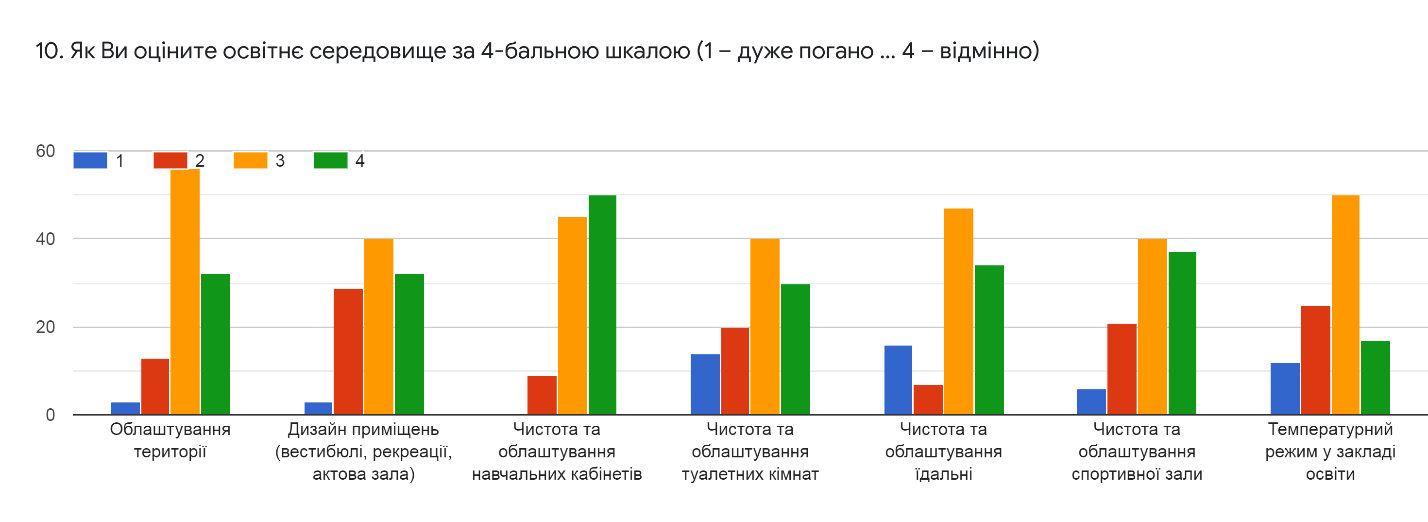 За результатами обстеження фахівцями Держпродспоживслужби, рівні штучного освітлення приміщень закладу відповідають вимогам санітарних норм, в навчальних приміщеннях світло на робочі місця падає зліва. Вікна великі, незатінені. Заклад забезпечений централізованим постачанням води (протокол дослідження питної води ДУ «Рівненський ОЦКПХ  МОЗ» Володимирецьке відділення від 29.08.2023 № 363-365). Питний режим здобувачів освіти організовується з допомогою використання індивідуальних ємностей для рідини. Питні фонтанчики відключено відповідно до вимог Постанови МОЗУ від 23.04.2021 № 4.Здійснюється щоденне вологе прибирання усіх приміщень та санвузлів у відповідності до санітарних вимог.Облаштовані туалетні кімнати, які потребують обладнання  закритими кабінками для хлопців та дівчат (Рафалівський Петропавлівський ліцей). Наявні умивальники, вода, мило, туалетний папір, паперові рушники та електричний рушник.Проектна потужність приміщення закладуКомплектування класів відбувається з урахуванням чисельності здобувачів освіти, їх особливих освітніх потреб, площі навчальних приміщень. 3- 4 класи Рафалівської початкової школи, 3.6,7.8 класи Лозківської гімназії, 5-7,9-11 класи Рафалівського Петропавлівського ліцею ділилися на групи при вивченні інформатики, в 10 та 11 класах вивчення предмета «Захист України» здійснюється окремо для хлопців та дівчат.Заклад забезпечений навчальними кабінетами й приміщеннями для реалізації освітньої програми.  Усі навчальні приміщення використовуються в освітньому процесі. Наявні актова та спортивна зали, навчальні кабінети початкових класів, фізики, хімії та біології, географії, української мови, української літератури, історії, зарубіжної літератури, математики, обслуговуючої праці, іноземних мов, навчальна майстерня із слюсарним та столярним обладнанням.Кожен вчитель має персональне робоче місце, створено кімнату для вчителя. Облаштовані місця для спокійного та активного відпочинку у коридорах.Кабінети початкових класів на 90% обладнано відповідно  Примірного переліку засобів навчання та обладнання навчального і загального призначення для навчальних кабінетів початкової школи, затвердженого наказом МОНУ від 13.02.2018 № 137. Освітній простір є багатофункціональним, містить осередки відповідно до методичних рекомендацій МОНУ, класи комфортні та затишні.Обладнання частини навчальних кабінетів потребує оновлення та модернізаціїЗдобувачі освіти та працівники закладу обізнані з вимогами охорони праці, безпеки життєдіяльності, пожежної безпеки, правилами поведінки в умовах НС та дотримуються їх. Адміністрація проходить навчання з протипожежної безпеки, з ЦЗ. У закладі освіти проводяться навчання, інструктажі з охорони праці, безпеки життєдіяльності, пожежної безпеки, правил поведінки в умовах надзвичайних ситуацій, інструктажі з домедичної допомоги. Проведено первинні інструктажі з безпеки життєдіяльності перед початком канікул. Щорічно проводиться тиждень з охорони праці та безпеки життєдіяльності.Педагогічні працівники проводять інструктажі на початку навчальних занять з записом в журналах інструктажів з техніки безпеки. Учасники освітнього процесу  дотримуються вимог щодо охорони праці, пожежної безпеки, правил поведінки. Проводяться навчальні евакуації учнів на подвір’я школи на випадок НС. Проведено запланований заходи за участі працівників ДСНС.Розроблено і дотримується алгоритм дій педпрацівників у разі нещасного випадку чи раптового погіршення стану здоров’я учнів.Організовано безкоштовне харчування здобувачів освіти уЛозківській гімназії та Суховільській початковій школі, частину за кошти батьків, частину за кошти держави у Рафалівській початковій школі та за кошти батьків у Рафалівському Петропавлівському ліцеї. Відповідно до рішення селищної  ради організовано безоплатне харчування для дітей пільгових категорій. Щоденне та перспективне меню є доступним для всіх учасників освітнього процесу. У приміщенні зали їдальні чисто та охайно. Кухня в основному забезпечена посудом та інвентарем, проте частина посуду потребує оновлення. Дотримуються санітарно-гігієнічні вимоги на усіх етапах реалізації продукції в умовах пандемії. Здійснюється щоденний контроль за якістю продуктів, що надходять до їдальні, умовами їх зберігання, дотримання термінів реалізації і технології виготовлення страв. Дотримується санітарно-протиепідемічний режим. Харчоблок потребує ремонту. Організатором  безоплатного харчування в закладі є КГХ, а за кошти батьків- приватний підприємець Джус Л.С.Їжа готувалася згідно меню, погодженого Вараським районним управлінням ГУ Держпродспоживслужби у Рівненській обл.Приміщення їдальні, столи, стільці, місця для видачі готових страв чисті та регулярно миються. Біля входу до їдальні наявна достатня кількість умивальників, рідкого мила, електричні та паперові рушники.Переважна більшість учасників освітнього процесу задоволені умовами та якістю харчування, це підтверджується результатами анкетування.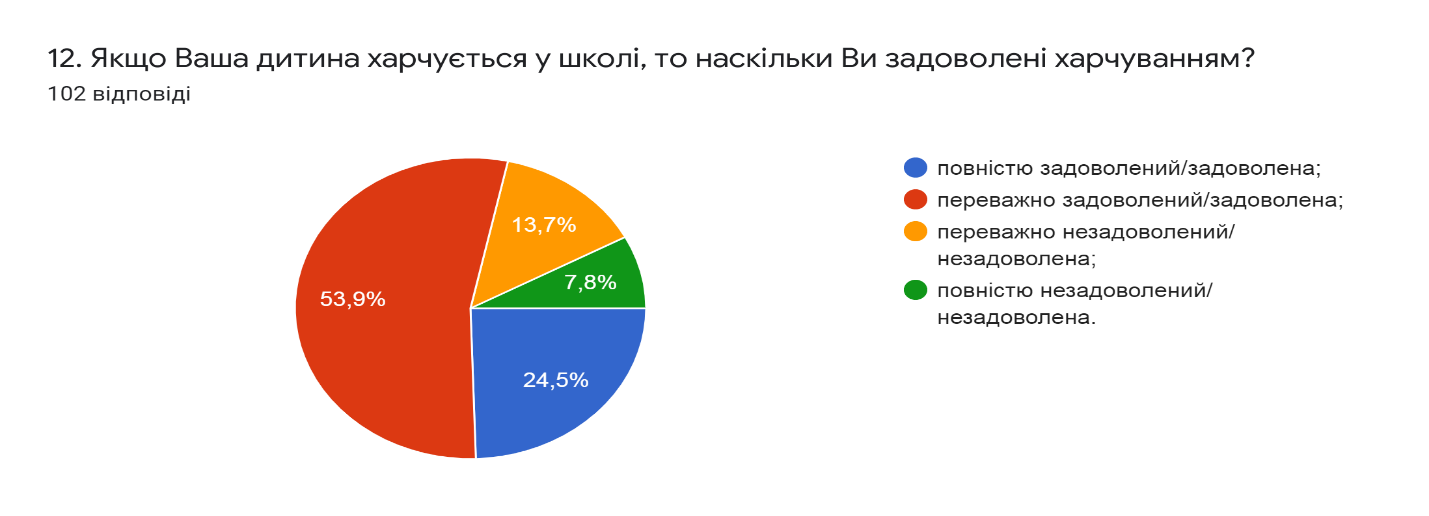 У закладі функціонує  5 комп’ютерних класів, заклад підключений до глобальної мережі Інтернет. З 2019 року працює веб-сайт школи за адресою https://rafzosh1.e-schools.info/. У закладі встановлено антивірусне програмне забезпечення та програмне забезпечення, яке обмежує доступ до сайтів з небажаним змістом.У закладі проводиться робота з адаптації та інтеграції здобувачів освіти до освітнього процесу. Адміністрацією та практичним психологом вивчається питання адаптації учнів до 1 класу та адаптації при переході з початкової до базової школи, проводиться анкетування щодо виявлення пізнавальних інтересів учнів, психолого-педагогічний консиліум щодо адаптації учнів до 5 класу. 3 % батьків зазначили, що у дитини виникали проблеми з адаптацією в школі,2%- зазначили, що переважно виникають проблеми з адаптацією, 22,7 % - іноді виникали, 72,2 % - ніколи не виникали.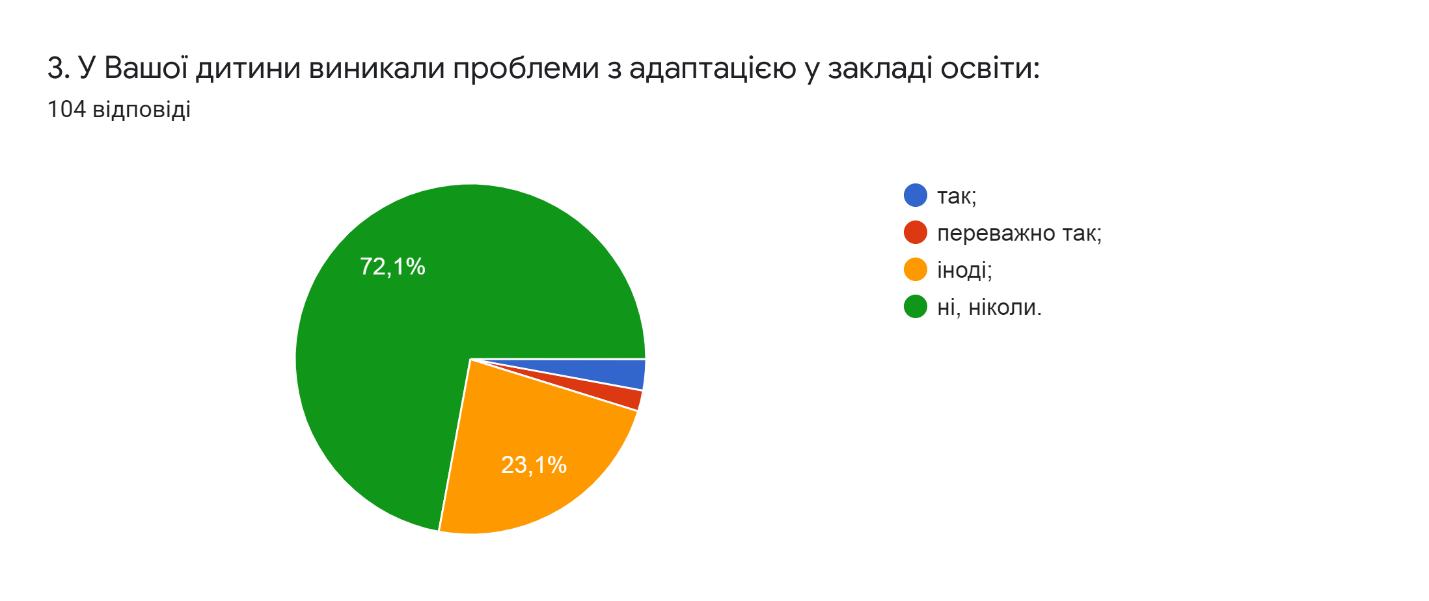 Одним із основних питань, що є сьогодні - проблема щодо запобіганню булінгу середучнівської молоді в закладах освіти. На виробничих нарадах розглянуто ряд законодавчих актів, щопідсилюють виконання цієї проблеми, також питання розглянуто на МО класних керівників: «Булінгта конфлікт: співставлення понять. Як розрізняти?». У 2021-2022 навчальному році робота щодопрофілактики злочинності, правопорушень, бездоглядності, безпритульності, проявів негативнихявищ в учнівському середовищі, насилля в сім’ї була спрямована на виконання Закону України «Прооснови соціального захисту бездомних громадян і безпритульних дітей», постанови КабінетуМіністрів України від 22 серпня 2018 року № 658 «Про порядок взаємодії суб’єктів, що здійснюютьзаходи у сфері запобігання та протидії домашньому насильству і насильству за ознакою статі»,наказів Міністерства освіти і науки України від 01.02.2010 № 59 «Про вжиття заходів щодозапобігання насильству над дітьми» та від 29.10.2010 № 1023 «Щодо профілактики злочинності іправопорушень серед дітей, захисту їх прав на освіту», розпорядження від 16 грудня 2020 року№1578-р «Про затвердження плану заходів з реалізації зобов’язань уряду України, взятих в рамкахміжнародної ініціативи “партнерство біарріц” з утвердження гендерної рівності», враховуючирекомендації листа МОН України № 1/9-362 від 16 липня 2021 року «Деякі питання організаціївиховного процесу у 2021/2022 н. р. щодо формування в дітей та учнівської молоді цінніснихжиттєвих навичок», з метою запобігання вчинення дітьми злочинів, правопорушень, проявів булінгув освітньому просторі, формування позитивних соціальних установок, попередження вживанняалкогольних, наркотичних речовин, тютюнових виробів учнівською молоддю.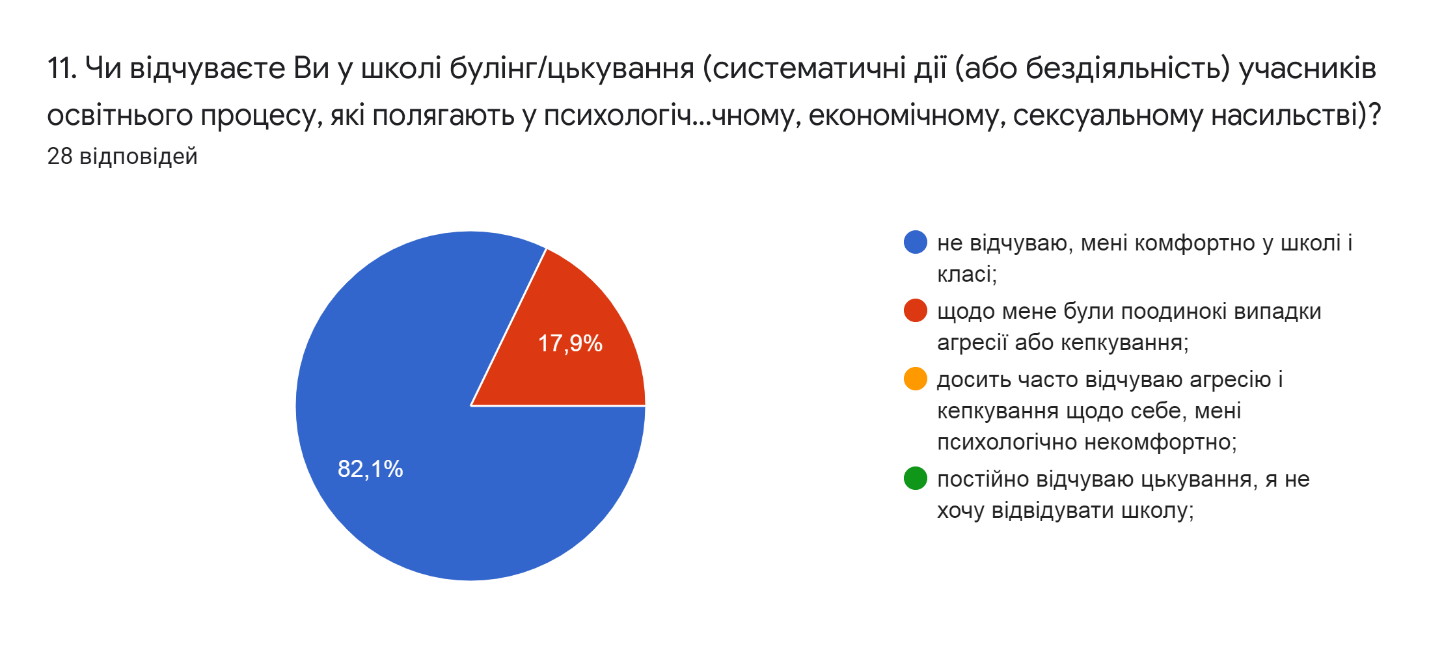 У закладі розроблено, схвалено та оприлюднено на сайті план заходів із запобігання та протидії булінгу, який щороку доповнюється відповідно до потреб; порядок реагування на випадки булінгу та зразок заяви на випадок булінгу, з якою можна звернутись до адміністрації. Здобувачі освіти зазначили, що інформацію про форми насильства отримують із сайту; від вчителів; від класного керівника; від батьків; з інтернету; зі шкільних стендів, плакатів.У закладі проводиться просвітницька робота за участі відповідних служб для учасників освітнього процесу з метою виявлення ознак булінгу та запобігання його проявам. Проте,33% батьків вказали, що в закладі постійно ведеться робота  щодо попередження та зниження рівня дискримінації; 22%  - лише іноді, а 11% відповіли, що взагалі не ведеться.82,1 % учнів зазначили,що у школі комфортно. 17,9%  відчували поодинокі випадки агресії і кепкування. Працівники закладу постійно спостерігають за дотриманням правил поведінки учасниками освітнього процесу (чергування учнів, вчителів та технічних працівників на перервах та під час уроків).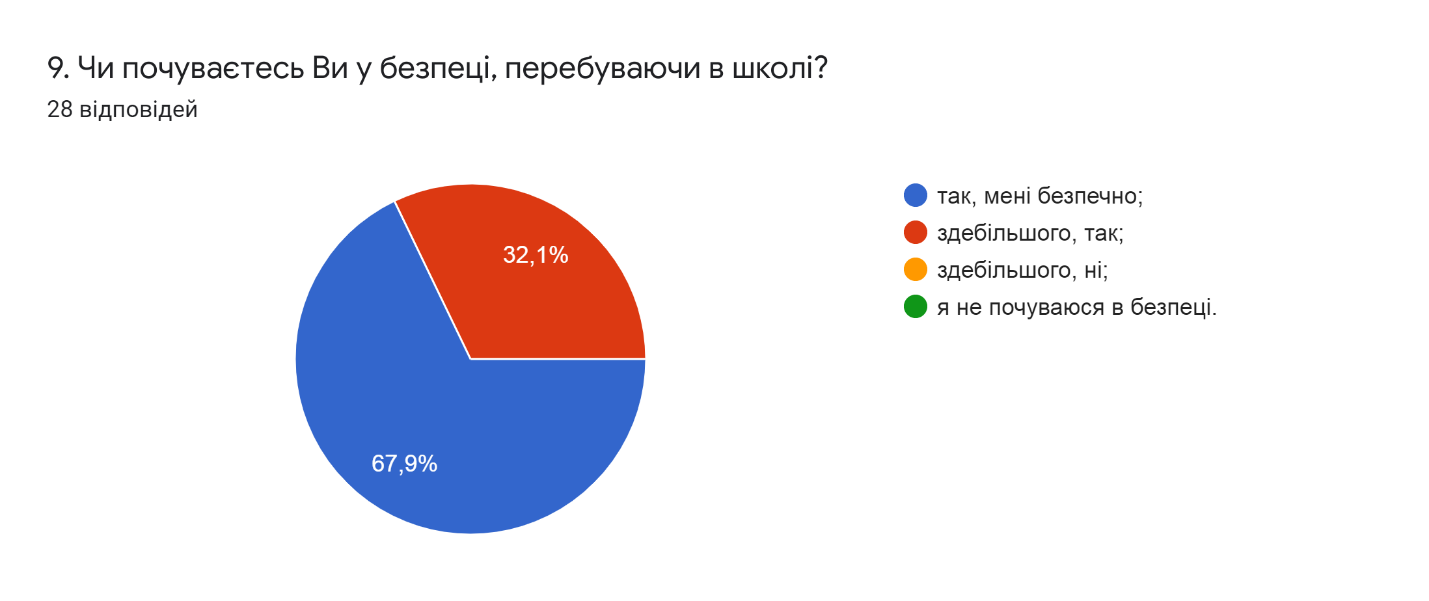 67,9%  вчителів цілком задоволені освітнім середовищем та умовами праці у закладі, 32,1% - переважно задоволені.Переважна більшість батьків в анкетах стверджують, що діти,  здебільшого, охоче йдуть до школи.Керівництво та педпрацівники закладу ознайомлюються з нормативно-правовими документами щодо виявлення ознак булінгу.З метою протидії булінгу та іншого насильства у закладі здійснюються профілактичні заходи, на які запрошуються дільничий інспектор, представники служби ювенальної превенції.У закладі освіти розроблені та оприлюднені на сайті та інформаційному стенді правила поведінки здобувачів освіти, спрямовані на формування позитивної мотивації у поведінці учасників освітнього процесу та дотримання прав людини. Правила розроблені спільно з педпрацівниками та членами учнівського самоврядування.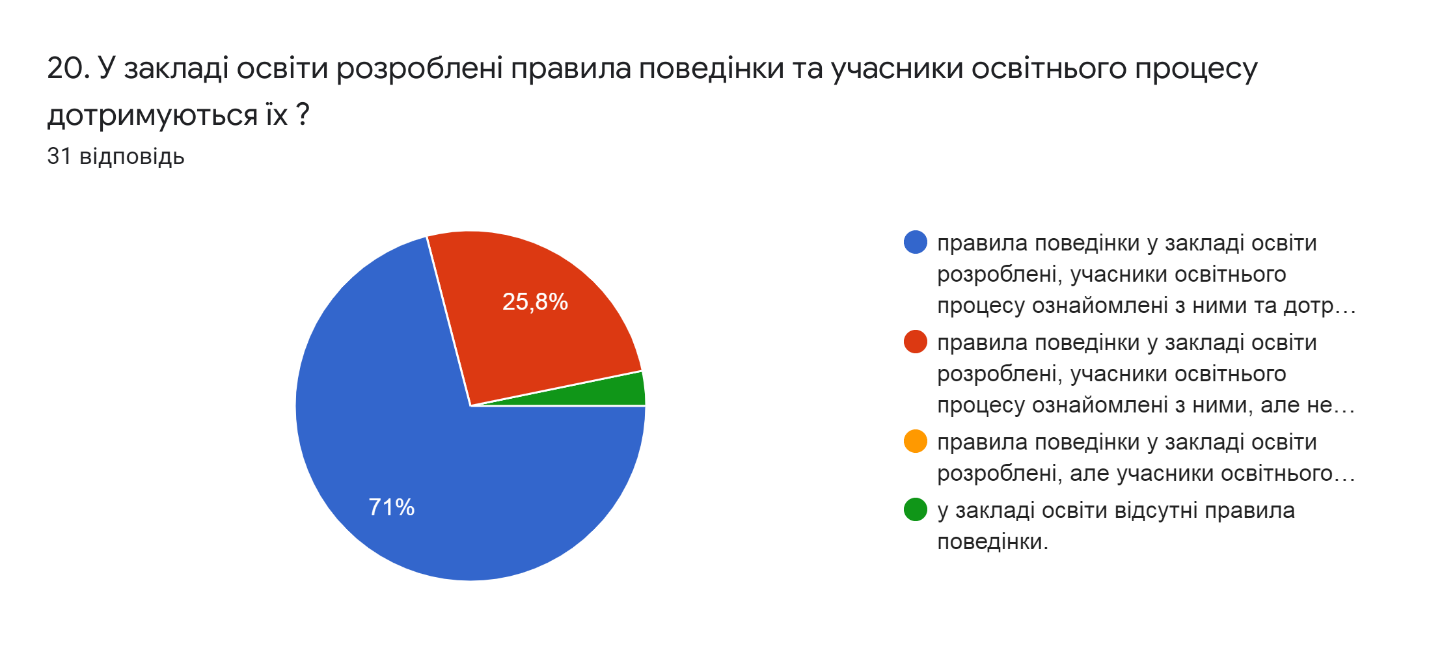 100% учнів, 71% батьків та 76% педагогів зазначили, що правила поведінки розроблені, учасники освітнього процесу ознайомлені з розробленими правилами, однак, 3% педагогів зазначили, що у закладі відсутні правила поведінки.З метою запобігання різним проявам насильства  здійснюється аналіз причин відсутності здобувачів освіти на заняттях, про що зберігаються довідки та пояснювальні записки.68 % батьків вказали, що не звертались з приводу випадку булінгу, 18,6 % зазначили, що проблема булінгу вирішувалась конструктивно і більше не траплялося, 9,3 % - зазначили, що проблема булінгу вирішувалась конструктивно. Письмових звернень від учасників освітнього процесу про факти булінгу до керівництва закладу не надходило.Приділяється увага формуванню інклюзивного , розвивального та мотивуючого до навчання освітнього простору. Для осіб з ООП забезпечено безбар’єрний доступ до будівлі (встановлено пандус),В коридорах наявна візуалізація призначення приміщень, коридори, міжсходові клітини просторі,  не захаращені. У навчальних приміщеннях наявні промарковані меблі різних ростових груп.В навчальних кабінетах можна вільно переміщатися та користуватися меблями, шафи та стелажі надійно закріплені, але висота учнівських столів та стільців регулюється лише в класах НУШ. Туалетні кімнати не пристосовані до потреб учасників освітнього процесу з ООП (достатня площа туалетної кімнати, відсутні поручні, відсутній безпороговий прохід).У 2021-2022 н.р. відкрито чотири інклюзивних класи. Заклад відповідно до штатного розпису забезпечений асистентом вчителя   та практичним психологом. У закладі вивільнене приміщення для облаштування ресурсної кімнати, проводиться робота щодо її оснащення. Закуплено телевіз.В закладі створено команди психолого-педагогічного супроводу та розроблено індивідуальні програми розвитку для дитей з ООП (наказ від 31.08.2021 № 37-о).Індивідуальна програма розвитку та розклад корекційно-розвиткових занять дитини з ООП погоджені з батьками дитини.Згідно індивідуального навчального плану дитини з ООП проводяться корекційно-розвиткові заняття: «Корекція розвитку», «Розвиток мовлення», «Ритміка», «Лікувальна фізкультура».Започатковано співпрацю (укладено договір) з Вараським ІРЦ щодо психолого-педагогічного супроводу дітей з ООП.У закладі формуються навички здорового способу життя та екологічно доцільної поведінки за допомогою проведення навчальних занять поза межами класу. Педагоги використовують фізкультхвилинки, слідкують за поставою дітей, нагадують про правила безпечної поведінки в умовах профілактики коронавірусу.Простір закладу містить мотивуючі елементи (візуалізація на стінах : мотивуючі малюнки біля кабінетів. 77,1 % - під час занять та позаурочних спортивних заходів постійно використовуються спортивна зала, майданчик та спортивний інвентар.Функціонує бібліотека, підключена до мережі Інтернет. На базі бібліотеки плануються та проводяться заходи, що сприяють формуванню соціально-культурної комунікації учасників освітнього процесу. Простір і ресурси використовуються для індивідуальної, проектної роботи, проведення навчальних занять, бібліотечних уроків, позакласних заходів.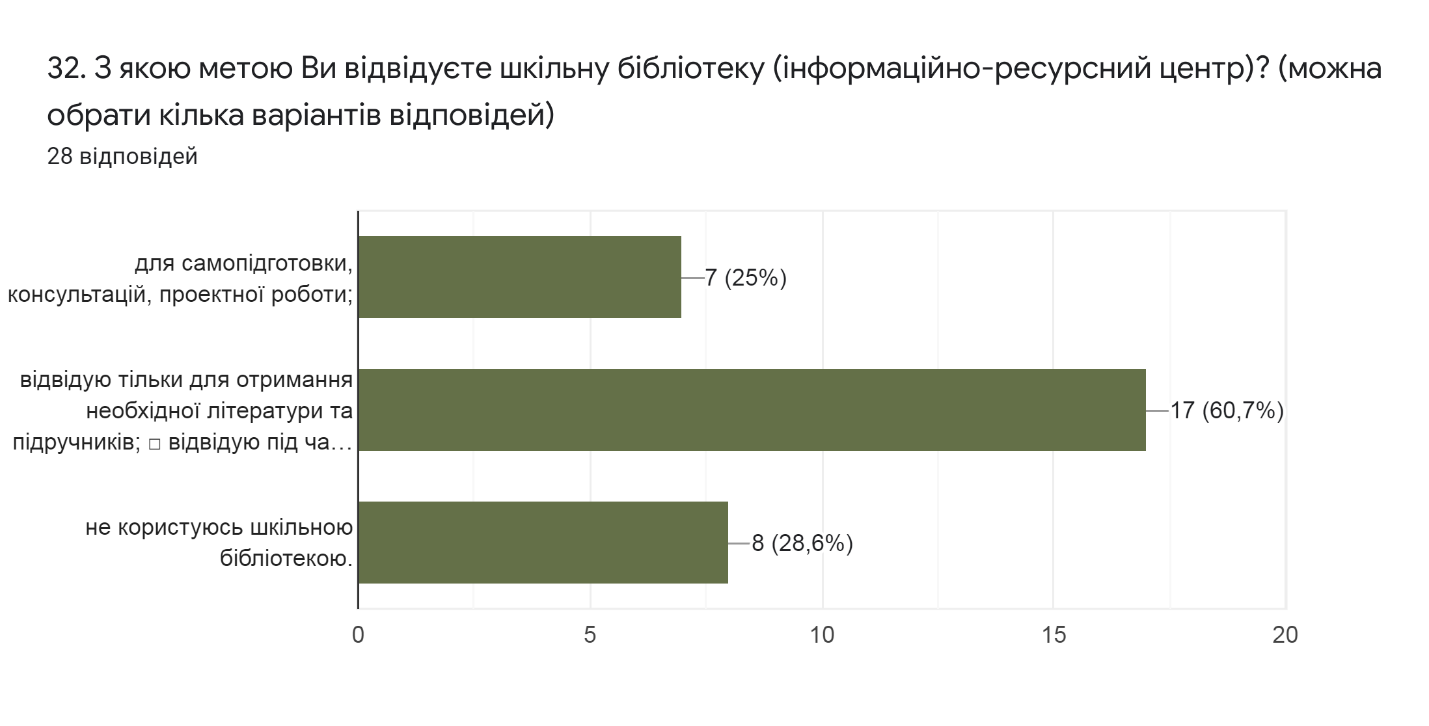 25 % учнів використовують бібліотеку для самопідготовки, консультацій, проектної роботи, а 60,7 % - для отримання необхідної літератури та підручників. Потребує вдосконалення інформаційний простір закладу, зокрема поповнення бібліотечного фонду новими виданнями, застосування сучасних ІКТ з урахуванням медіабезпеки школярів.Система оцінювання здобувачів освітиМетою закладу є всебічний розвиток людини як особистості та найвищої цінності суспільства. Така людина має бути здатною сприймати зміни, творити зміни, жити у постійно змінюваному середовищі - нові знання, нові ідеї, нові технології, нове життя.Протягом 2021-2022 н.р. освітній процес в закладі був спрямований не лише на оволодіння сумою знань, а й на розвиток творчого, самостійного мислення школярів, формування вмінь і навичок самостійного пошуку, аналізу й оцінки інформації, ціннісних ставлень особистості, формування життєвих компетентностей.Критерії, правила та процедури оцінювання здобувачів освіти оприлюднено на сайті закладу, у змісті освітньої програми, на інформаційних стендах в кожному кабінеті, доносяться до учнів в усній формі. Понад 50% вчителів користуються критеріями оцінювання навчальних досягнень учнів, затвердженими МОН, близько 46% адаптовують критерії МОН до умов роботи закладу, залучаючи до цього процесу здобувачів освіти.За результатами опитування 56,7% батьків та 89,3% здобувачів освіти зазначили, що ознайомлені з критеріями, правилами і процедурами оцінювання навчальних досягнень.Результати спостережень за навчальними заняттями показали, що усі педпрацівники спрямовують освітній процес на забезпечення позитивної атмосфери та мотивації учнів до роботи, однак реалізація системи оцінювання не враховує всіх вимог компетентнісного підходу. У класах НУШ використовується портфоліо, в якому накопичуються різні види робіт, що засвідчують рух в індивідуальному розвитку учнів.За результатами анкетування понад 56,7 % здобувачів освіти  вважають оцінювання результатів навчання справедливим і об’єктивним, 100% опитаних зазначили, що вчителі аргументують виставлення оцінок.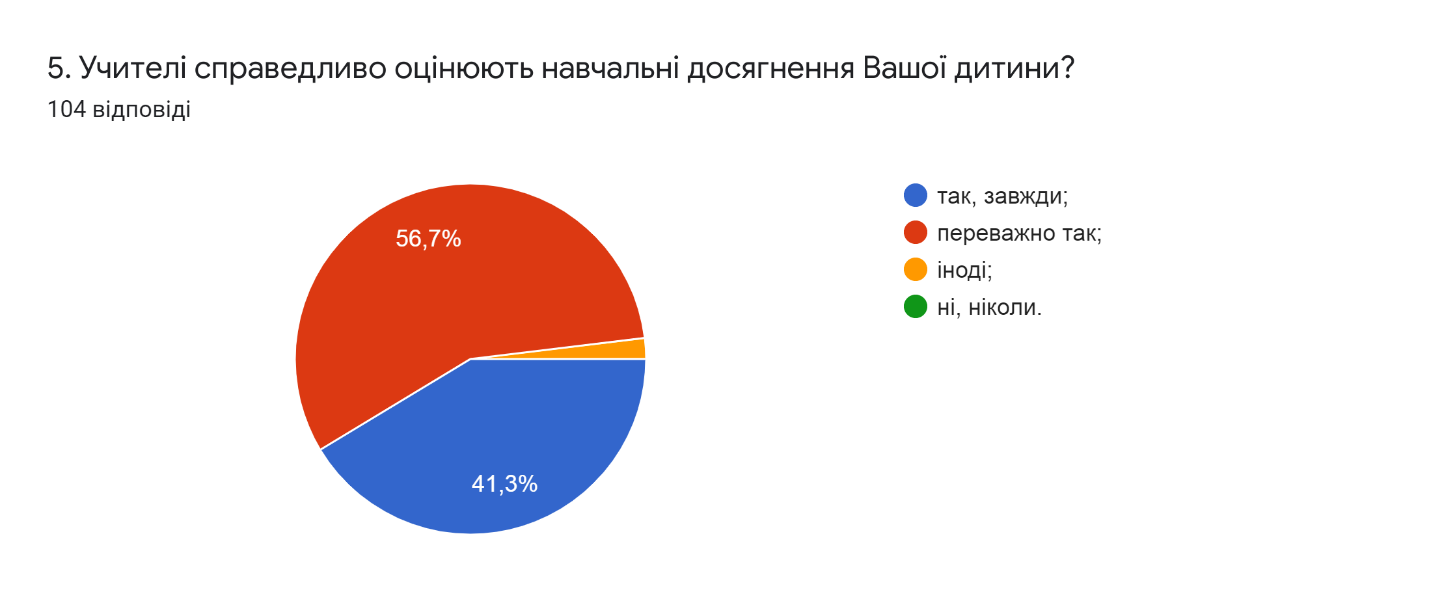 Систематично (двічі на рік) проводяться моніторингові дослідження результатів навчання здобувачів освіти:ЗНО (в межах року і за окремими предметами);Результатів ДПА у початковій, базовій  та старшій школі;Результатів семестрового оцінювання;Результативності участі в олімпіадах та конкурсах;Здійснюється аналіз результатів моніторингу, однак не прослідковується коригування результатів навчальних досягнень кожного учня.Для отримання інформації, що стосується системи оцінювання навчальних досягнень учнів, щосеместру на нараді при директору проводиться аналіз середнього балу оцінювання класів та по предметах. За підсумками 2021-2022 н.р. із  363 учнів 1-11 класів:- 144 учня 1 – 4 класів оцінені вербально;- 180 учнів 5-11 класів – переведені;-  14 учнів 9 класу та 16 учня 11 класу – випущено зі школи.За результатами річного оцінювання 16  учнів нагороджені Похвальними листами «За високі досягнення у навчанні», 4 ученів отримали свідоцтво про здобуття базової середньої освіти з відзнакою, 2 учениця отримала свідоцтво про здобуття повної загальної середньої освіти з відзнакою.Педагогічні працівники для оцінювання здобувачів освіти використовують поточне (51,7 %), формувальне (69%), самооцінювання учнями (75%), підсумкове та взаємооцінювання (55,2%), надаючи підтримку здобувачам освіти у різних формах та спостерігають особистісний поступ здобувачів освіти. Разом з тим спостереження за навчальними заняттями показало, що більшість вчителів застосовують лише елементи формувального оцінювання. В 1-4 класах НУШ та окремими педагогами базової та старшої школи використовується формувальне оцінювання.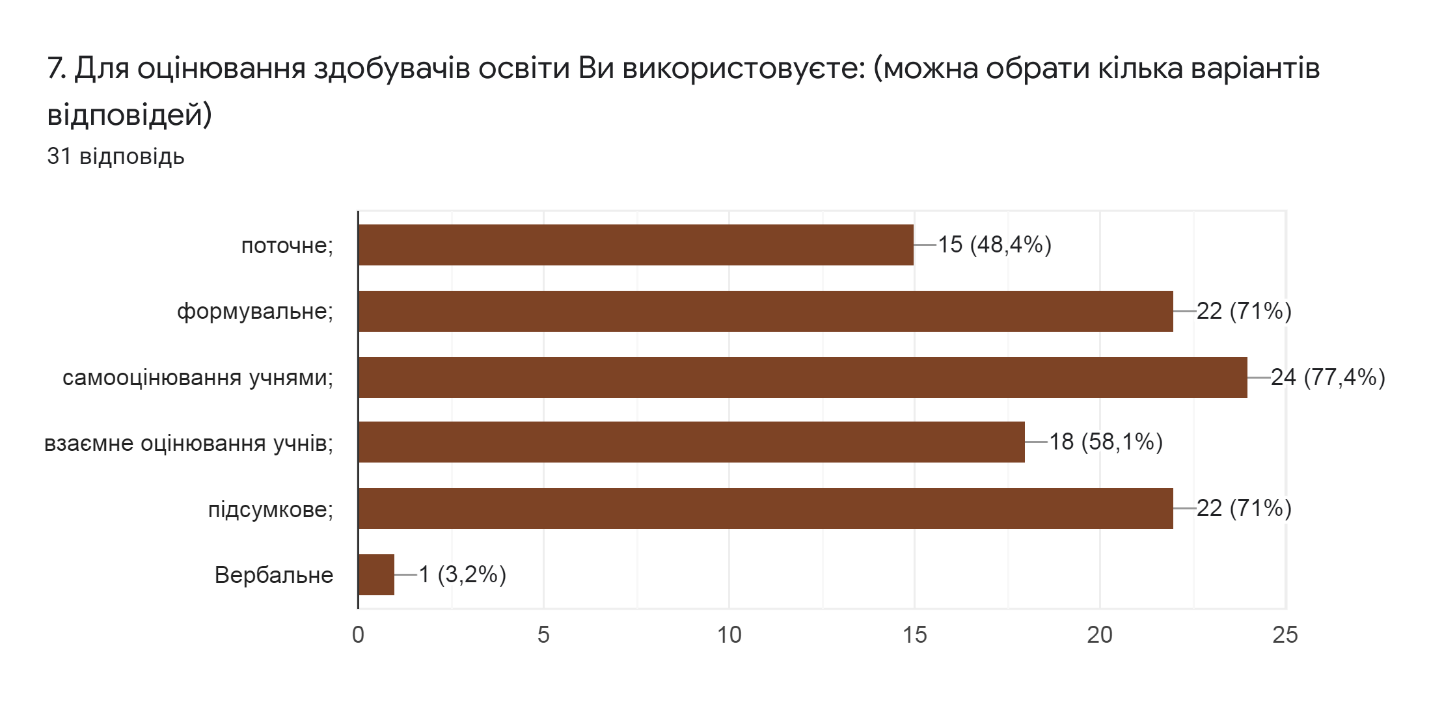 За результатами опитування переважна більшість здобувачів освіти відповіли, що педагогічні працівники надають здобувачам освіти необхідну допомогу в навчальній діяльності: пояснюють, вислуховують, обговорюють, відповідають на запитання учнів.Заклад освіти сприяє формуванню в здобувачів освіти відповідального ставлення до навчання. Переважна більшість учнів відчувають від учителів підтримку, віру в успіхи, повагу та допомогу, що суттєво сприяє формуванню у здобувачів освіти відповідального ставлення до результатів навчання. Окрім того, понад  75% учнів отримують підтримку від вчителіва, 60% учнів стверджують, що вчителі вірять у їх успіхи, 75% учнів- відчувають повагу від вчителів,95%-учнів відчувають допомогу від вчителів.Результатом організованої роботи в МАН  стала успішна участь  в обласному  етапі учениці 9 класу Бабік Олесандри (науковий керівник В.Бабік).  У ІІ етапі конкурсу-захисту науково-дослідницьких робіт МАН  учениця зайняла ІІ місце, зарахована до дійсних членів Рівненської МАН.Згідно з планом роботи у закладі проведено методичні заходи, спрямовані на підвищення професійної компетентності педагогічних працівників з питань сучасних підходів до оцінювання навчальних досягнень здобувачів освіти.Педагогічна діяльність педпрацівників закладуУ 2021-2022 навчальному році в закладі працювали 58 вчителів,з них 100% педпрацівників мають вищу освіту. Протягом року навчальний заклад був забезпечений  на 95 %.Спостереження за навчальними заняттями та аналіз календарних планів дають можливість стверджувати, що планування своєї діяльності всіма педагогами відбувається відповідно до освітньої програми закладу, навчальних програм, рекомендацій МОНУ. При розробленні календарно-тематичного планування педагоги використовують різні джерела та водночас враховують власний досвід і досвід колег. Теми навчальних занять відповідають календарно-тематичному плануванню. Переважна більшість учителів робить всебічний аналіз проведеного навчального заняття та власної педагогічної діяльності з метою подальшого корегування календарних планів.У ході відвідування навчальних занять спостерігається формування педагогами в учнів ключових компетентностей та наскрізних умінь. Всі педпрацівники забезпечують формування таких ключових компетентностей, як спілкування державною мовою, навчання впродовж життя. Більшість використовують завдання, орієнтовані на формування і розвиток компетентності у галузях природничих наук, екологічної та культурної компетентностей та інші. Вчителі розвивають такі наскрізні уміння учнів: читання з розумінням, вміння висловлювати власну думку, творчість, здатність співпрацювати. Увага приділяється розвитку математичної компетентності, ініціативності та підприємливості, умінню оцінювати ризики та приймати рішення, розвитку навичок співпраці та культури командної роботи. Частина учителів досить успішно розвивають в учнів соціальну емпатію та толерантність. Серед наскрізних умінь найбільша увага приділяється екологічній безпеці.Педпрацівники беруть участь у формуванні та реалізації індивідуальних освітніх траєкторій для здобувачів освіти: забезпечення складання завдань, проводиться перевірка робіт, укладено та затверджено графік консультацій.Власний педагогічний досвід педагоги поширюють у створених блогах – 17,2 %,  у матеріалах та виступах конференцій – 20,7 %, публікації на сайтах – 17,2 %, на освітніх онлайн-платформах – 9,4 %.Спостереження за навчальними заняттями показало, що вчителі підбирають навчальні матеріали, які сприяють формуванню суспільних цінностей, зокрема: соціальної емпатії, толерантності, виховання поваги до культурних традицій, державної мови, моральних цінностей  під час навчальних занять.Всі педагоги використовують ІКТ в освітньому процесі. Вчителі використовують інтерактивні платформи, зокрема Google Classroom та  Google Meet, для налагодження зворотного зв’язку користуються базовими сервісами Google, мобільного додатка  Viber, Facebook-сторінкою закладу. Під час впровадження технології дистанційного навчання вчителем інформатики проведено майстер-клас зі створення  Google-форм та роботи на інтернет-платформах.65% вчителів мають власні блоги, на яких узагальнюють та систематизують свої напрацювання.Всі педпрацівники закладу забезпечують власний професійний розвиток і підвищення кваліфікації, яке здійснюється відповідно до плану підвищення кваліфікації педпрацівників ЗО «Рафалівський Петропавлівський ліцей»  на 2022р.Заплановане підвищення кваліфікації успішно реалізовано. Вчителі обирають різну тематику підвищення кваліфікацій.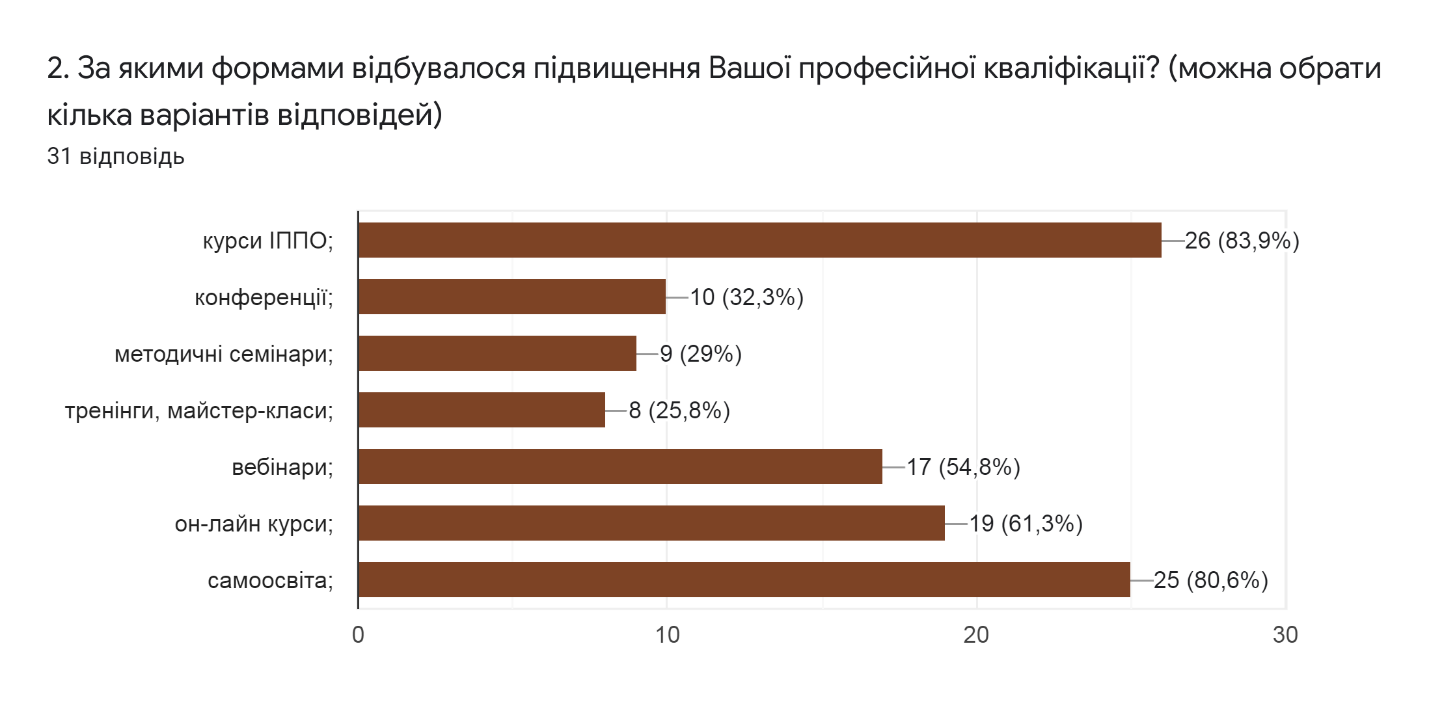 Педагоги цікавляться освітніми новаціями, питання використання в освітньому процесі інноваційних педагогічних технологій було предметом обговорення на засіданні педагогічної ради.Керівник закладу Ткачук М.В. пройшла навчання в ЦОЯО  «Університет менеджменту освіти» за освітньою програмою  «Створення та розбудова внутрішньої системи забезпечення якості освіти та інституційний аудит» і набула інтегральної компетентності експерта і тренера для проведення інституційного аудиту  ЗЗСО.Педагоги заохочують здобувачів освіти до висловлення власної думки, допомагають більш точно сформулювати їхні відповіді, навчають критично мислити, творчо підходити до вирішення будь-якого питання.Представники учнівського самоврядування беруть участь у діяльності закладу, зокрема залучались до обговорення питання удосконалення освітнього середовища.У закладі комунікація педагогів з батьками здобувачів освіти налагоджена через роботу загальношкільного батьківського комітету та класних батьківських комітетів, здійснюється індивідуальна робота з батьками першокласників та п’ятикласників із питань адаптації дітей до школи, однією із форм роботи є проведення батьківського лекторію з актуальних тем й інші форми просвітницької роботи серед батьків.На сьогодні налагоджено інтернет-спілкування з батьками через групи у Viber, сайт закладу освіти та сторінку у фейсбуці. 66% батьків зазначили, що педагоги завжди забезпечують зворотній зв'язок, 15,5% - переважно, так.55,2 % вчителів вважають, що у закладі створено всі умови для співпраці,44,8% - в цілому так. Відповідно до річного плану проводилися засідання методичних об’єднаннь, надання методичної підтримки колегам. Їх діяльність реалізується різними формами взаємодії, зокрема: взаємовідвідування уроків, майстер-класи з актуальних питань, семінари-практикуми. Вчителі активно діляться своїми напрацюваннями в межах всеукраїнських освітніх проєктів «На урок», «Всеосвіта», «Шкільний світ».Педагогічні працівники дотримуються принципів академічної доброчесності. 86,2 % вчителів проводять бесіди з учнями про важливість дотримання академічної доброчесності, 48,3 %  на уроках дають такі завдання, які унеможливлюють  списування, 62,1 % - знайомлять здобувачів освіти з основами авторського права, 20,7 % - використовують методичні розробки для формування основ академічної доброчесності.Управлінські процеси закладу освітиУправління закладу здійснюють:засновник,керівник закладу освіти,педагогічна рада.Педагогічна рада є основним постійно діючим колегіальним органом управління закладу. Рішення педагогічної ради вводяться в дію наказами керівника закладу.У закладі схвалено та затверджено в установленому порядку Стратегію розвитку ЗО «Рафалівський Петропавлівський ліцей», яка відповідає особливостям і умовам діяльності та розроблена за кожним із напрямів освітньої діяльності. До розроблення Стратегії залучено педагогічний колектив, учнів, батьків, засновника.Річний план роботи закладу спрямований на реалізацію Стратегії його розвитку. Структура річного плану роботи відповідає напрямам самооцінювання, визначеним  внутрішньою системою забезпечення освіти закладу, враховує освітню програму.За  результатами опитування 13,8% педпрацівників  в анкеті зазначили, що залучалися до розроблення Стратегії розвитку та  річного плану роботи закладу. Зокрема, до розроблення річного плану залучались 34,5% вчителів, представники учнівського самоврядування.Реалізація річного плану обговорюється на педагогічній раді та піддається коригуванню. В закладі створено робочу групу з розробки річного плану (наказ від 11.05.2022 № 23-о), яка проаналізувала виконання річного плану. Під час аналізу було визначено причини невиконання певних заходів, результати аналізу враховано під час складання плану на наступний рік.Рішення педради вводиться в дію наказами керівника  закладу. Педагогічною радою розглядаються актуальні питання діяльності закладу. 100% педпрацівників підтвердили, що педагогічна рада функціонує системно і ефективно, розглядаються  актуальні питання діяльності закладу, рішення приймаються колегіально і демократично.У закладі функціонує внутрішня система забезпечення якості освіти. Розроблено та затверджено Положення про внутрішню систему забезпечення якості освітньої діяльності та якості ЗО «Рафалівський Петропавлівський ліцей (наказ від 30.08.2021 № 33/1-о),.У 2021-2022 навчальному році проведено комплексне самооцінювання якості освітньої діяльності з розділу «Педагогічна діяльність». За результатами самооцінювання здійснено самоаналіз, матеріали якого стали основою  річного звіту про діяльність закладу.Для проведення самооцінювання створено робоча група за напрямом, до складу якої увійшли адміністрація закладу, керівники МО, представники засновника та батьківської громадськості за згодою, представники учнівського самоврядування.Керівництво закладу вживає заходи щодо вдосконалення матеріально-технічної бази. Проводиться моніторинг запитів працівників закладу, щодо вдосконалення матеріально-технічного забезпечення освітнього процесу, на основі якого директор спрямовує запити до засновника про фінансування для створення належних умов діяльності закладу. Питання розвитку та вдосконалення стану матеріально-технічної бази відображено у Стратегії розвитку та річному плані роботи закладу. Напрацьовується співпраця з місцевими підприємцями та батьківською громадськістю щодо покращення матеріально-технічної бази закладу. У результаті співпраці оновлено огорожу, освітній простір навчальних кабінетів, коридорів, загалом покращено загальношкільний дизайн.Адміністрація закладу сприяє створенню психологічно-комфортного середовища, яке забезпечує конструктивну взаємодію здобувачів освіти, їх батьків, педагогічних та інших працівників. Усі учасники освітнього процесу зазначили, що задоволені загальним психологічним кліматом у закладі. Педагоги вільно можуть висловлювати свою думку, яку керівництво враховує при прийнятті управлінських рішень. У разі виникнення розбіжностей питання вирішуються конструктивно.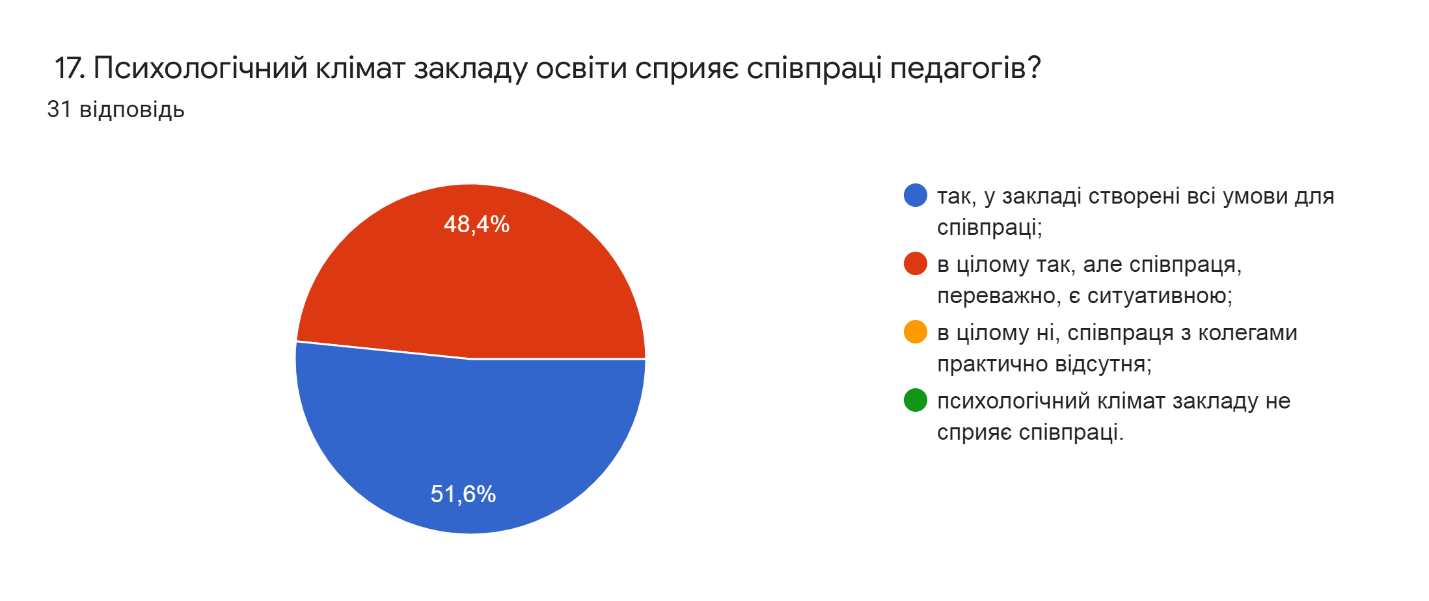 У закладі забезпечено доступ учасників освітнього процесу та представників місцевої громади до спілкування з керівництвом школи. Для цього використовуються сучасні засоби комунікації. Учасники освітнього процесу мають можливість впливати на прийняття управлінських рішень. З педагогічними  працівниками щотижня проводяться наради, на яких відбувається обговорення різних питань.Керівництво закладу вчасно розглядає звернення учасників освітнього процесу та вживає відповідних заходів реагування.Для інформування у закладі наявні власний сайт, сторінка у соцмережі Facebook, групи класів та педпрацівників у Viber, інформаційні стенди.  Структура та зміст інформації на сайті відповідають вимогам  ст. 30 Закону України «Про освіту». Забезпечується змістовне наповнення та вчасне  оновлення інформаційних ресурсів закладу.Штатний розпис закладу забезпечує виконання освітньої програми, відповідає Типовим штатним нормативам ЗЗСО. Аналіз наказів із кадрових питань, журнал обліку пропущених та замінених уроків, тарифікаційних списків свідчить про ефективність кадрової політики, що здійснюється керівником закладу.Майже  всі предмети викладаються педагогічними працівниками, які мають відповідний фах, однак 6 педагогів – вчителі,  які викладають мистецтво, фізику,образотворче мистецтво, викладають предмет не за спеціальністю в дипломі, пройшли курси підвищення кваліфікації за відповідними напрямами.Наявні можливості дозволили застосувати заходи матеріального та морального  заохочення працівників: премії до Дня вчителя, подяки, грамоти, відповідно до розробленого Порядку, що є додатком до Колективного договору.Адміністрація закладу створює умови для постійного підвищення кваліфікації, чергової та позачергової атестації педпрацівників, що підтвердили 100% вчителів. Педагогічні працівники поінформовані про сучасні форми та методи професійного самовдосконалення та використовують онлайн-платформи «Prometheus», «EdEra» для професійного росту. З урахуванням пропозицій педпрацівників адміністрацією розроблений орієнтовний план підвищення кваліфікації педпрацівників ЗО « Рафалівський Петропавлівський ліцей», який схвалено на педагогічній раді. Внесено зміни до порядку визнання результатів підвищення кваліфікації педпрацівників педагогічною радою закладу.У 2021/2022 н.р. проведено атестацію 6 педагогічних працівників.2 – присвоєно кваліфікаційну категорію «Спеціаліст вищої категорії»3 – присвоєно кваліфікаційну категорію «Спеціаліст першої категорії»1 – присвоєно кваліфікаційну категорію «Спеціаліст другої категорії»75,9 % вчителів зазначили, що немає жодних перешкод їх професійному розвитку, однак 27,6 % відмітили, що перешкодою є недостатня матеріально-технічна база.У закладі створюються відповідні умови для реалізації прав і обов’язків учасників освітнього процесу. 64,3% учнів, 88,7% батьків .-  «так».Керівництво у переважній більшості враховує думку учасників освітнього процесу, зокрема 70,1% батьків .Режим роботи закладу освіти, затверджений наказом керівника, враховує вікові особливості здобувачів освіти та їх потреби, особливості діяльності закладу. 58,7 % батьків задоволені організацією освітнього процесу в школі, 38,5% - переважно задоволені.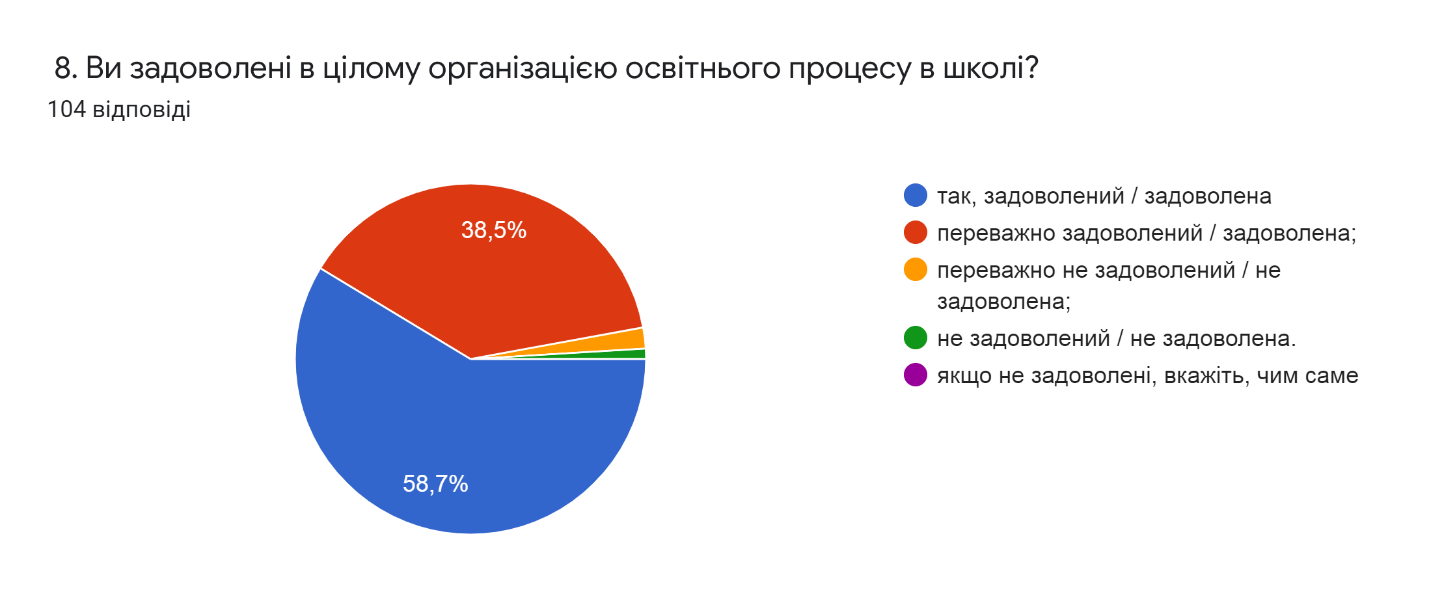 При складанні розкладу враховується співвідношення навчального навантаження учнів протягом тижня, врахування динаміки розумової працездатності, оптимальне використання робочого часу педпрацівників. 50% учнів задовольняє розклад занять, 50% - переважно задовольняє.Розклад складено відповідно до освітньої програми та навчального плану закладу.У закладі освіти створюються умови для реалізації індивідуальних освітніх траєкторій здобувачів освіти. Це обумовлено на засіданнях МО. Для дітей з ООП, які навчаються в інклюзивному класі, складена ІПР.Заклад впроваджує політику академічної доброчесності. Розроблено та схвалено Положення про академічну доброчесність учасників освітнього процесу, яким передбачено механізми її забезпечення: правові та етичні принципи академічної доброчесності, заходи з попередження, виявлення та встановлення фактів порушення етики та академічної доброчесності, види відповідальності за порушення.Здобувачі освіти та педагогічні працівники поінформовані щодо дотримання академічної доброчесності. У закладі проводяться просвітницькі заходи, проведено засідання педради «Про стан дотримання норм академічної доброчесності в закладі». Однак спостереження за навчальними заняттями показали, що вимоги Положення про академічну доброчесність педагогами дотримуються не достатньо.Наскрізний процес вихованняВиклики сучасного суспільства ставлять перед системою освіти завдання виховати громадянина-патріота нової формації (ініціативну особистість продуктивно-діяльнісного типу, яка бачить перспективи своєї держави, готова відстоювати її інтереси). Основним документом щодо національно- патріотичного виховання підростаючого покоління є Стратегія національно- патріотичного виховання дітей та молоді, затверджена Указом Президента України . Наш навчальний заклад став для учнів осередком становлення громадянина - патріота України, готового брати на себе відповідальність, самовіддано розбудовувати країну як суверенну, незалежну, демократичну, правову, соціальну державу, забезпечувати її національну безпеку, сприяти єдності української політичної нації та встановленню громадянського миру й злагоди в суспільстві. Основним напрямком з виховної роботи стало національно-патріотичне виховання молоді, превентивне та сімейне виховання, а у практику виховної роботи були введені нові нормативні документи, спрямовані на захист прав дітей шкільного віку, на безпеку їх життєдіяльності та вшанування традицій боротьби за соборність і незалежність України, а саме: Указ Президента України Про Національну стратегію із оздоровчої рухової активності в Україні на період до 2025 року. Поряд з цим робота закладу була спрямована на виконання  Закону України «Про освіту» (від 05.09.2017 №2145-VIII (статті 12, 53), «Про повну загальну середню освіту» (від 16.01.2020 № 463), Концепції Нової української школи (рішення Колегії МОН України від 27.10.2016), Указів Президента України «Про Стратегію національно-патріотичного виховання» (від 18.05.2019 № 286/2019), Національну стратегію розбудови безпечного і здорового освітнього середовища у Новій українській школі (від 20.05.2020 № 195), розпоряджень Кабінету Міністрів України «Про затвердження плану заходів на 2019–2022 роки з реалізації Концепції підтримки та сприяння розвитку дитячого громадського руху в Україні» (від 20.03.2019 № 171-р), «Про схвалення Концепції розвитку громадянської освіти в Україні» (від 03.10.2018 № 710-р, із змінами згідно з розпорядженням КМ від 26.02.2020 № 176-р), постанові Кабінету Міністрів України «Про затвердження плану дій щодо реалізації Стратегії національно-патріотичного виховання на 2020–2025 роки» (від 09.10.20 № 932), наказу Міністерства освіти і науки України «Концепція національно-патріотичного виховання в системі освіти України» (від 29.07.2019 № 1038), реалізації «Основних орієнтирів виховання учнів 1-11-х класів загальноосвітніх навчальних закладів України», затверджених наказом Міністерства освіти і науки, молоді та спорту України від 31.10.2011 №1243, листів Міністерства освіти і науки України від 18.05.2018 № 1/11-5480 «Методичні рекомендації щодо запобігання та протидії насильству», від 29.01.2019 № 1/19-881 «Рекомендації для закладів освіти щодо застосування норм Закону України «Про внесення змін до деяких законодавчих актів України щодо протидії булінгу (цькуванню)» від 18 грудня 2018 р. № 2657-VIII, від 27.06.2019 № 1/9-414 «Деякі питання щодо створення у 2021-2022 н.р. безпечного освітнього середовища, формування в дітей та учнівської молоді ціннісних життєвих навичок»,  наказу Міністерства освіти і науки України від 16.06.2015 №641 «Про затвердження  Концепції національно-патріотичного виховання дітей і молоді, цільової соціальної програми національно-патріотичного виховання у Рафалівській територіальній громаді на 2021-2025 роки, впровадження інноваційних виховних технологій та створення цілісної виховної системи у 2021-2022 н.р.Для їх реалізації у закладі був розроблений план виховної роботи навчального закладу та плани виховної роботи класних керівників. Ці плани охоплювали всі напрямки виховання: патріотичне, правове, моральне, художньо-естетичне, трудове, фізичне, екологічне, превентивне та містили календарні, традиційні шкільні свята, конкурси, заходи щодо втілення «Основних орієнтирів виховання учнів 1-11 класів загальноосвітніх навчальних закладів».          Планування виховної роботи на період воєнного стану змісту, форми роботи, прийомів залучення учнів до діяльності і спілкування були визначені  річним планом роботи закладу 2021-2022 навчального року.          Робота класних керівників була спрямована на формування загальнокультурних і національних цінностей особистості, що характеризують її ставлення до суспільства і держави, інших людей, природи, мистецтва, самої себе. Проблеми, що стояли перед класними керівниками, стосувалися згуртуванню дитячого колективу, формуванню активної громадянської позиції, формуванню творчої особистості, розвитку її здібностей, формуванню творчого потенціалу морально цілісної особистості, аналізу та діагностики у роботі класного керівника, інтерактивних форм й методів роботи.  Їх вирішення грунтувалося на реалізації ідеї комплексного підходу до виховного процесу.Заходи, що проводилися у закладі та структурних підрозділах, були чітко сплановані, продумані. Реалізація напрямів виховної роботи здійснювалася через систему традиційних загальношкільних, класних та позакласних заходів. Всі класні керівники на належному рівні планували виховну роботу з класом: обраний напрям та виховна проблема, над якою працювали протягом року; складені психолого-педагогічні характеристики класів, визначені завдання. Класні куточки оформлені відповідно до існуючих вимог, мали естетичний вигляд, були дієвими, їх змістовне наповнення відповідало основним вимогам, планування роботи здійснювалося щомісячно. Складено соціальні паспорти класів, закладу в цілому  та окремо по структурних підрозділах, вивчено стан охоплення учнів гуртковою роботою, проведено роботу по залученню учнів до них. Складені акти обстеження матеріально-побутових умов проживання учнів пільгового контингенту, акти відвідування учнів вдома. Організовано безкоштовне харчування здобувачів освіти у Лозківській гімназії та Суховільській початковій школі, частину за кошти батьків, частину за кошти держави у Рафалівській початковій школі та за кошти батьків у Рафалівському Петропавлівському ліцеї.Згідно плану роботи методичного об’єднання класних керівників 
на 2021-2022 були розглянуті питання : «Ознайомлення з орієнтовною структурою плану роботи класного керівника, згідно з основними орієнтирами виховання учнів 1-11 класів, концепції та стратегії національно-патріотичного виховання у 2021-2022 н. р.», «Система роботи класного керівника щодо формування в учнів  культури поведінки та спілкування», «Громадянське виховання, формування національної свідомості підлітків як соціально-педагогічна проблема», «Соціальні проблеми профорієнтації учнівської молоді», «Про використання інноваційних технологій у виховній роботі».Одним із основних питань, що є сьогодні - проблема щодо запобіганню булінгу серед учнівської молоді в закладах освіти. На виробничих нарадах розглянуто ряд законодавчих актів, що підсилюють виконання цієї проблеми, також питання розглянуто на МО класних керівників: «Булінг та конфлікт: співставлення понять. Як розрізняти?». У 2021-2022 навчальному році робота щодо профілактики злочинності, правопорушень, бездоглядності, безпритульності, проявів негативних явищ в учнівському середовищі, насилля в сім’ї була спрямована на виконання Закону України «Про основи соціального захисту бездомних громадян і безпритульних дітей», постанови Кабінету Міністрів України від 22 серпня 2018 року № 658 «Про порядок взаємодії суб’єктів, що здійснюють заходи у сфері запобігання та протидії домашньому насильству і насильству за ознакою статі», наказів Міністерства освіти і науки України від 01.02.2010 № 59 «Про вжиття заходів щодо запобігання насильству над дітьми» та від 29.10.2010 № 1023 «Щодо профілактики злочинності і правопорушень серед дітей, захисту їх прав на освіту», розпорядження від 16 грудня 2020 року №1578-р «Про затвердження плану заходів з реалізації зобов’язань уряду України, взятих в рамках міжнародної ініціативи “партнерство біарріц” з утвердження гендерної рівності», враховуючи рекомендації листа МОН України № 1/9-362 від 16 липня 2021 року «Деякі питання організації виховного процесу у 2021/2022 н. р. щодо формування в дітей та учнівської молоді ціннісних життєвих навичок», з метою запобігання вчинення дітьми злочинів, правопорушень, проявів булінгу в освітньому просторі, формування позитивних соціальних установок, попередження вживання алкогольних, наркотичних речовин, тютюнових виробів учнівською молоддю. Програма дій Кабінету Міністрів України передбачає створення у кожній школі до 2025 року сприятливого освітнього середовища, забезпечення компетентнісного навчання учнів і постійного підвищення кваліфікації педагогів. Безпечна і дружня до дитини школа— це місце, у якому діти і дорослі почуваються безпечно і комфортно, яке дарує дітям особливе відчуття єдності, дає точку опори і можливість проявити себе, вселяє надію породжує впевненість у майбутньому. В рамках реалізації поставлених завдань у закладі розроблений, затверджений та запущений в дію «План заходів щодо створення безпечного освітнього середовища на 2021 -2022 н.р», який охоплював всіх учасників освітнього процесу: учнів та їх батьків, працівників школи, громадськість. Напрямки діяльності: формування здорового способу життя, попередження вживання наркотичних речовин та алкогольних напоїв, профілактика правопорушень, злочинності та дитячої бездоглядності, правова освіта і виховання, організаційно-методичне забезпечення превентивного виховання учнів. З метою посилення ефективності правовиховної роботи серед учнів протягом 2021-2022 навчального року проаналізовано діяльність педагогічного колективу за даним напрямком.Адміністрація закладу тісно співпрацювала із Службою у справах неповнолітніх, сектором ювенальної превенції Вараського відділення поліції ГУНП в Рівненській області.  Для формування правосвідомості у підростаючого покоління були організовані зустрічі з представниками ювенальної превенції Сніткою Т. П., Дукач Т. З метою запобігання тенденцій розширення ризиків і загроз впливу на соціально-психологічну безпеку особистості педагоги отримали рекомендації щодо профілактики суїцидальної поведінки серед здобувачів освіти.         Педагогічний колектив приділяв належну увагу організації правової освіти та виховання здобувачів освіти, яка базується на основних принципах Указу Президента України «Про правовий всеобуч населення».           Питання правового виховання розглядалися на:нарадах при директорові, Раді профілактики правопорушень, МО класних керівників.    З метою запобігання дитячої бездоглядності, злочинності, попередження скоєння насильства було проведено:
 - обстеження житлово-побутових умов дітей відповідного соціального стану;
 -  профілактичні рейди «Урок-Перерва», «Запізнення», «Паління»;профілактичні бесіди;Тиждень права;декади антиалкогольної, антинаркотичної пропаганди;інформаційна компанія щодо проблеми сексуального насильства над дітьми «Школа безпеки»;розроблені презентації (відеоматеріали) щодо забезпечення батьківського контролю над поведінкою дитини в Інтернеті; просвітницькі уроки від ЮНІСЕФ: «Знаю права і змінюю світ», «Захищай себе та інших», «Про кібербулінг», «Гаряча лінія»; акцію до Всесвітнього дня боротьби з ВІЛ/СНІДом та порозуміння з ВІЛ-інфікованими людьми “Це стосується кожного”. Заходи, які були проведені, спрямовані на активізацію діяльності педагогічного та учнівського колективів в напрямку правових знань та правової пропаганди із запровадженням інноваційних методик профілактики правопорушень: Всеукраїнський урок «Права людини» з нагоди проголошення Загальної декларації прав людини; виховні години для учнів різних вікових категорій; круглий стіл для учнів 9 класів «Права людини» з нагоди проголошення «Загальної декларації прав людини», квест для учнів 8 класів «Права дитини в міжнародних стандартах», «Правова відгадайка» для молодших школярів, анкетування учнів «Діти і протиправна поведінка», година спілкування «Чи важко бути добрим», бесіда- диспут «Чи можна прожити без конфліктів», інформаційна компанія «Насилометр »- звертайся за допомогою, он- лайн челендж «1000 обійм та поцілунків». Актуальною у 2021-2022 н. р. залишалася профілактична робота щодо протидії торгівлі людьми. До Міжнародного дня боротьби з рабством було створено рекламний ролик «Ми проти будь-якого рабства на землі», створено інформаційний вісник «Методи вербування» (історії, які описують шляхи потрапляння людей в небезпечні ситуації (за матеріалами Громадської спілки “А21 Україна”). Щоб привернути увагу батьків до основних потенційно небезпечних моментів, з якими може зіштовхнутись дитина на своєму життєвому шляху, були надані практичні поради «Як захистити дітей від торгівлі людьми» . На інформаційному стенді та сайті закладу розміщена інформація, що стосуються збереження життя та здоров’я дітей, захисту їх прав та інтересів.Проведена системна профілактична робота з метою попередження самовільного залишення дітьми школи. На початку навчального року пройшов Всеукраїнський профілактичний захід “Урок” задля своєчасного виявлення сімей, які ухиляються від виконання передбачених законодавством обов’язків щодо забезпечення необхідних умов навчання та виховання дітей, відвідано сім’ї, в яких виховуються діти- сироти, діти з малозабезпечених сімей, сім’ї з СЖО. За результатами перевірки дітей, які не приступили до навчання без поважних причин не виявлено. На постійному контролі знаходилося відвідування учнями навчальних занять. У зв’язку з пандемією COVID-19, воєнного стану у закладі було запроваджено звітування кількості відсутніх у онлайн форматі. Проводився щоденний моніторинг щодо хворих учнів, вчителів та працівників на гостру респіраторну хворобу COVID-19, у разі їх виявлення приймалися відповідні рішення. Заходи, які були проведені, спрямовані на підвищення ефективної діяльності, активізацію діяльності педагогічного та учнівського колективів в напрямку правових знань та правової пропаганди із запровадженням інноваційних методик профілактики правопорушень. Також, у зв’язку з воєнними діями та оголошенням військового стану у країні питання контролю за дітьми стало особливо гостро. Тому адміністрація школи тримала на постійному контролі пересування колективу школи. Класними керівниками був налагоджений тісний контакт з кожною сім’єю. Проводився щоденний моніторинг за пересуванням сімей і дітей в них. Учнів, які не виходили на зв'язок і не приступили до онлайн занять, не було. Із метою профілактики правопорушень серед учнів закладу, подальшого розвитку їхньої правової освіти та виховання у дусі поваги до закону, прав людини у школі працювала Рада з профілактики  правопорушень. У 2021-2022 н.р було проведено 4 засідання (два із них у форматі онлайн). . На розгляд ради виносилися питання, пов’язані з дисциплінарними проблемами. Учнів, що перебували на обліку ювенальної поліції немає. Але були учні, що перебували на внутрішкільному обліку. Таких учнів у ліцеї  було – 2. З ними проводилася систематична робота: індивідуальний вплив класних керівників та психолога, контроль з боку адміністрації школи, ведення класними керівниками щоденників спостережень, дані учні були залучені до роботи у шкільних гуртках, залучалися до участі у позакласних заходах. На  обліку перебувало 2 сім’ї, які опинилися в складних життєвих обставинах. В жовтні 2021 року класними керівниками було здійснено перевірку умов проживання учнів з родин, що перебували в складних життєвих обставинах і складені відповідні акти. На виконання листа Департаменту освіти і науки Рівненської ОДА від 14.01.2020 № 01-22/80/0/160-20 «Про здійснення повноважень у сфері запобігання булінгу (цькуванню)», зі зростанням випадків конфліктних ситуацій у закладах освіти та з метою попередження жорстокого поводження по відношенню до дітей, насилля та булінгу, поширення роботи з комплексу просвітницьких, профілактичних заходів для учасників освітнього процесу виданий наказ від        №     «Про запобігання випадкам булінгу (цькування) в закладі на 2021-2022нр» і відповідно, розроблений та затверджений План заходів. Практичними психологоми закладу проведені тренінгові заняття «Зупинимо насильство в сім'ї», урок відвертого спілкування  «Викресли булінг», дискусійний  стіл «СТОП БУЛІНГ»,  акцію «Разом проти булінгу», виставку малюнків на тему «Щаслива сім’я – без насильства (1-4 кл.), оформлення стіни доброти: «Наші долоньки – проти насильства», інформаційний дайджест «Я – проти насильства» (1-9 кл.), «Стоп секстинг» (7-9 кл.), анкетування на виявлення насильства в сім'ї та закладі (5-9 кл.), лекторій для батьків «Насильство у сім’ї», Тиждень протидії булінгу., антибулінгові хвилинки, цикл психологічних практикумів для здобувачі освітив 1-4 класів, профілактичні бесіди. Організований консультативний пункт для батьків та дітей, які потребували вирішення конфліктних ситуацій. Проходила просвіта здобувачів освіти закладу та батьків у мережі Фейсбук. Згідно наказу Міністерства освіти «Деякі питання реагування на випадки булінгу та застосування заходів виховного впливу в закладах освіти» від 28.12.2019 № 1646 у закладі розроблений План заходів, спрямований на запобігання та протидію булінгу (цькуванню), Процедура подання учасниками освітнього процесу заяв про випадки булінгу (форма заяви, примірний зміст, терміни та процедуру розгляду, відповідно законодавства тощо); Порядок реагування на доведені випадки булінгу та відповідальність осіб, причетних до булінгу (цькування). Традиційно з з 25.11 по 10.12. 2021 року у закладі було проведено акцію «16 Днів проти насильства». Відповідно до Методичних рекомендацій щодо здійснення профілактики булінгу (цькування) в закладах освіти в умовах воєнного стану» від 12.05.2022 № 01/03-81 проводилася відповідна робота для розвитку у дітей соціальної та комунікативної компетенції (тобто здатність поважати думку інших людей і вміти пояснити свою позицію, ефективно співпрацювати в колективі). Проведені консультації для вчителів, учнів. Постійно у групі закладу ФБ надавалися дієві поради та посилання на практикуми для дітей та підлітків, батьків та вчителів, що можуть знизити напруження та отримати стійкість та опору. Проведена он-лайн зустріч "Рецепт стійкості: мистецтво маленьких кроків" з педагогами. З питань протидії торгівлі людьми, гендерної політики та запобігання домашньому насильству і насильству за ознакою статі в 2021-2022 навчальному році пройшли наступні заходи: профілактичні уроки для учнів з ознайомлення їх з основними правилами онлайн-безпеки “Моя суперсила - безпека в Інтернеті”; кінолекторій з подальшим обговоренням щодо питань ризиків потрапляння в ситуації торгівлі людьми «Трудова експлуатація», «Станція призначення – життя»; інформаційний вісник «Методи вербування». Створено постійно діючу виставку матеріалів «Зупинимо насильство разом!» у бібліотеках закладу, проведено консультативну лінійку «Національна гаряча лінія – для дітей та про дітей».У закладі систематизовано організацію індивідуальної роботи з учнями та батьками, наявність і дієвість внутрішкільного контролю з боку адміністрації, періодичність і оперативність реагування на актуальні питання з профілактичної роботи,  наявність планів роботи класних керівників, практичних психологів, кваліфіковану і своєчасну психолого-педагогічну діагностику учнів всіх пільгових категорій, залучення учнів до роботи шкільних гуртків. 
           В цілому у закладі створено умови, які сприяють формуванню громадянсько-правової культури вихованців. Ефективність роботи залежить від професійної готовності педагогічних кадрів, від їхніх зусиль, спрямованих на вдосконалення своїх знань та вмінь.Але слід відзначити і певні недоліки в діяльності класних керівників в цьому напрямку: форми роботи не були різноманітними, переважали бесіди та лекції, що є недосить ефективним у превентивному вихованні. Педагогічному колективу слід звернути особливу увагу на рівень сформованості загальної дисципліни вихованців та стан виконання ними Правил для учнів – головного критерію поведінки. Станом на 10.06.2022 року проявів булінгу серед учнів закладу не зафіксовано.Робота з охорони праці та безпеки життєдіяльності у закладі велась відповідно до: статей 43, 50 Конституції України; Закону України «Про освіту», стаття 26; кодексу законів про працю України, статті 2, 10, 13; Закону України «Про охорону праці», статті 6, 7, 10, 15, 19, 25; наказів Міністерства освіти і науки України № 563 від 01.08.2001р. «Про затвердження положення про організацію роботи з охорони праці учасників освітньо – виховного процесу в закладах освіти» і № 616 від 31.08.2001р. «Про затвердження положення про порядок розслідування нещасних випадків, що сталися під час освітньо – виховного процесу в навчальних закладах».У закладі проводилася систематична робота із попередження дитячого травматизму та пропаганди здорового способу життя. Система профілактичної роботи з цих питань включає в себе комплекси занять за розділами, які учні вивчають на уроках «Основ здоров'я» та на годинах спілкування. Стан роботи з охорони праці, техніки безпеки, виробничої санітарії під час освітнього процесу в закладі у 2021-2022 навчальному році постійно контролювався адміністрацією закладу.З метою організації роботи з охорони праці та забезпечення безпеки життєдіяльності учасників освітнього процесу перед початком  навчального року видано відповідні накази, розроблені посадові інструкції та інструкції з охорони праці для всіх працівників, видані працівникам під підпис. У наявності журнали реєстрації інструктажів, обліку дитячого та дорослого травматизму, пожеж тощо.Відпрацьована програма вступного та первинного інструктажів з охорони праці для працівників та учнів закладу.Уся документація в школі відповідає діючим нормативним документам. Протягом навчального року зареєстровано 1 випадок травмування невиробничого характеру.     У 2022-2023 навчальному році педагогічному колективу необхідно продовжити систематичну роз’яснювальну роботу з питань попередження дитячого травматизму та контроль за поведінкою учнів на перервах, під час пандемії чи воєнного стану.             Також серед головних завдань — національно-патріотичне виховання на засадах загальнолюдських, полікультурних, громадянських цінностей, забезпечення фізичного, морально-духовного, культурного розвитку дитини, формування соціально зрілої творчої особистості, громадянина України і світу, підготовка учнів до свідомого вибору сфери життєдіяльності та підвищення відповідальності сім'ї за освіту і виховання дітей.Виховна робота в 2021-2022 навчальному році була направлена на створення сприятливих умов для всебічного розвитку дітей на кожному з вікових етапів, їх адаптації в соціумі, формування демократичного світогляду, ціннісних орієнтирів, засвоєння морально - етичних норм, сприйняття власної індивідуальності, впевненості в собі, на усвідомленому виборі здорового способу життя, на осмислення самовизначення у виборі професії, на пропаганду духовних надбань українського народу, на виховання любові до рідної землі, мови, на формування правової культури, негативного ставлення до протиправних діянь, розвиток учнівського самоврядування, співпрацю з батьками, з закладами охорони здоров’я та громадськими організаціями.Виховна робота в школі здійснювалася за такими орієнтирами:  ціннісне ставлення до себе;ціннісне ставлення до сім'ї, родини, людей;ціннісне ставлення до суспільства і держави;ціннісне ставлення до праці;ціннісне ставлення до природи;ціннісне ставлення до культури та мистецтва.В межах цих орієнтирів проводилися шкільні свята і виховні заходи.      Були проведені такі загальношкільні  свята та заходи:                                  День знань, День грамотності, День фізичної культури і спорту, День позитиву, Міжнародний день миру, ярмарок-розпродаж «Осінній вернісаж», Міжнародний день людей похилого віку, День пам’яті жертв бабиного Яру,  День працівників освіти в Україні, Всесвітній день захисту тварин, День українського козацтва, Тиждень безпеки життєдіяльності дитини, День української писемності та мови, День Гідності та Свободи України,  День памяті жертв Голодомору, Всесвітній день боротьби зі СНІДом, Міжнародний день захисту прав людини, День Збройних сил України, Міжнародний день волонтерів, Міжнародний день боротьби з корупцією, День вшанування учасників ліквідації наслідків аварії на ЧАЕС, виставка «Український сувенір» , новорічно-різдвяна виставка «Новорічний подарунок», трудовий десант «Допоможи птахам », благодійна акція «Що приніс нам Святий Миколай?» , акція «Годівничка» , розважальна програма до Дня Святого Миколая, Дня Святого Валентина, Новорічні свята , до Дня пам’яті кіборгів інформаційний дайджест «Вони вистояли, не вистояв бетон!», до Дня Соборності та Свободи України, до Міжнародного дня пам’яті жертв Голокосту, до Дня пам'яті героїв Крут,  День рідної мови, ряд благодійних акцій «Допоможемо ЗСУ».Участь у класному, у загальношкільному житті дала можливість побачити творчі здібності дітей, їх нахили, простежити систему взаємовідносин між собою і оточуючими. Відповідно до плану виховної роботи по класах щотижня проводилися  класні години. Класні керівники провели відкриті години спілкування. При плануванні класних заходів підбиралися цікаві форми проведення занять. Після кожного заходу підводили підсумки, використовуючи методику незакінченого речення, рефлексії, учні висловлювали свою думку, пропонували шляхи вирішення проблем, що виникли, брали активну участь у підготовці та проведенні класних годин, оцінювали проведений захід . Робота з розвитку класних колективів була спрямована в позитивне русло : • налагоджена організованість , порядок і єднання учнів і класного керівника . • спостерігалася стійкість міжособистісних відносин, сприятливий мікроклімат. З метою  попередження та протидії можливим загрозам життю та здоров’ю  вихованців, у закладі проводилися заходи безпеки на можливі ризики виникнення надзвичайних ситуацій. У вересні 2021 року був проведений Місячник безпеки життєдіяльності учнів «Увага, діти на дорозі!», під час якого вчителями основ здоров’я були проведені конкурси малюнків серед учнів 1-8 класів,  Тиджень безпеки дорожнього руху, куди були залучені органи поліції. Також класними керівниками проведено бесіди і години спілкування: «Правила безпеки при переході вулиці», «Види перехресть», «Безпечна дорога до школи».     Щомісячно проводилися заходи  щодо навчання дітей  засобам захисту від впливу небезпечних факторів, викликаних надзвичайними ситуаціями, наданню домедичної допомоги. Також класними керівниками 1-11 класів періодично проводились бесіди та інструктажі з безпеки  життєдіяльності та запобіганню захворювань на COVID – 19.Протягом року класними керівниками проводилася індивідуальна робота з корекції особистісних якостей підлітків, адже проблема підвищення рівня вихованості школярів є дуже важливою. Планомірна роз'яснювальна і профілактична робота проводилась як для учнів, так і для батьків: бесіди класних керівників та вчителів-предметників, індивідуальні консультації для учнів, батьків за питаннями.Класні керівники проводили роботу з батьками і дітьми щодо оздоровлення сімейних відносин. Протягом навчального року класними керівниками були відвідані сім’ї, що потрапили в складні життєві обставини: за місцем проживання обстежені їх житлово-побутові умови, надані педагогічні консультації Організація дитячого врядування в закладі планувалася відповідно до нормативно-правової бази, зазначеної в державних документах, згідно з планом роботи навчального закладу. У кожному класі обрані голови та їх заступники. Відповідальні справи щодо керівництва життям класу доручалися активу, а потім залучався весь класний колектив. Діяльність учнівського врядування здійснювалася за чітко складеними планами засідань Учнівського парламенту, Учнівського комітету та кожної комісії. Протягом навчального року робота учнівського врядування була ефективною. Комісії працювали на належному рівні та допомагали в організації виховної роботи у закладі. Лідери учнівського врядування протягом року були активними учасниками родини закладу та організовували тематичні лінійки, заходи тощо . Для проведення підсумків різних видів контролю за станом виховної роботи використовувалися такі форми роботи: накази, індивідуальні бесіди, винесення відповідних питань на засідання педагогічної ради, методичні об’єднання класних керівників.Протягом року відвідано гурткові заняття, виховні заходи, перевірено журнали та плани гурткових занять, виконання плану виховної роботи. Заняття  усіх гуртків мали чітку структуру, проводилися методично грамотно. Використовувалися різноманітні форми проведення  та інноваційні технології.Вся робота колективу висвітлювалася на сайті закладу, у соціальних мережах, але не так активно, як цього вимагає час.З метою забезпечення відповідності діяльності  державним стандартам та надання допомоги вчителям у підвищенні рівня виховної роботи, у закладі постійно здійснювалося управління та внутрішкільний контроль за виховною роботою.Аналізуючи стан виховної роботи школи варто сказати, що пріоритетними на сучасному етапі є:- використання сучасних інформаційних технологій в управлінській діяльності та в освітньому процесі закладу;- збереження морального, фізичного та психічного здоров’я підростаючого покоління;- виховання патріотизму, громадянських якостей особистості;            - розвиток у дітей творчих здібностей, підтримка обдарованих дітей 	Нова ситуація змусила освітян шукати оперативні рішення, як організовувати освітній процес дітям у місцях їх постійного проживання та місцях евакуації. З 14 березня заклади освіти відновили в умовах воєнного стану навчання після двотижневих канікул, зокрема  – у дистанційному форматі. Планування виховної роботи на період воєнного стану змісту, форми роботи, прийомів залучення учнів до діяльності і спілкування були визначені  річним планом роботи школи 2021-2022 навчальний рік.Навіть воєнний стан не мав стати перепоною для формування правильних цінностей та всебічного розвивитку учнів. Класні керівники чудово обізнані з нюансами організації виховної роботи. Вони, по-перше, мали викликати зацікавленість з боку учнів, по-друге, мотивацію та їхню увагу. А формат дистанційного навчання додав нових форм роботи: організація активу класу дистанційно, використання соцмереж для виховної роботи, виховна година в онлайн-режимі, і звичайно, налагодження контакту вчитель – учень – батьки. У дистанційній роботі найважливішим було оперативне інформування та безпосередньо сам процес виховної роботи. Під час впровадження в закладі дистанційної форми навчання, в першу чергу, були опрацьовані нормативно-правові документів (листи, накази МОН, відділу освіти) та інструктивно-методичні матеріалами на період дистанційного навчання.Під час дистанційного навчання проводились відповідні заходи:   -  флешмоб  щодо підтримки захисників «Дякуємо нашим захисникам» ; - флешмоб «Це моя країна – я залишаюсь»; - флешмоб «Ми за мир»; - флешмоб «Коли закінчиться війна…»; - благодійна акція «Великодній кошик для солдата»; -  відео привітання «33 причини чому я люблю свою маму…»; - фоточелендж до Дня памяті та примирення «Ми пам’ятаємо»; - відеомарафон «Моя улюблена книга», приурочений міжнародному Дню дитячої книги;  -  онлайн-флешмоб  «Співаємо у вишиванках»; - відеопрезентація «Право на пам'ять» до Дня пам'яті жертв депортації кримських татар;  - патріотичний квест  до Міжнародного дня захисту дітей  «Великі права маленької дитини» . - онлайн останній дзвінок «Літній бокс майбутнього».  - онлайн-бесіди з представниками ювенальної превенції Національної поліції України з питань безпечного перебування вдома під час дистанційного навчання; - онлайн-співпраця з батьківським комітетом з питань організації контролю за виконанням учнями завдань дистанційного навчання;  - онлайн-практичні заняття до Дня безпечного Інтернету; - онлайн-консультації для учнів з питань поширення фейкової інформації;        - онлайн-флешмоб «День єднання – свято, що об’єднує українців»        -онлайн-ЗD-віртуальний тур музеєм Чорнобиля «На Чорнобиль журавлі летіли» до Міжнародного дня пам’яті жертв радіаційних аварій і катастроф;       -онлайн-фотопанорама «Українські вишиванки-наче райдуги світанки», флешмоб «Одягни вишиванку, Україно моя» тощо.Організація освітнього процесу в умовах воєнного стану потребує іншого змісту та підходів до проведення виховної роботи. Основним цільовим напрямом має стати забезпечення безпекової складової здоров'я особистості, забезпечення її фізичного, психічного, соціального і духовного благополуччя. Класними керівниками, психологами для усіх учнів закладу в режимі онлайн були проведені інструктажі та бесіди з безпеки життєдіяльності, під час яких розглядалися питання – що таке «воєнний стан», «надзвичайна ситуація», «евакуація», «хімічна атака», «тривожна валіза» (як підготувати, що покласти); правила поведінки в надзвичайній ситуації воєнного характеру, як діяти під час сигналу «повітряна тривога», під час онлайн-уроків, якщо вмикається сигнал «повітряна тривога»; правила спілкування в соціальних мережах в умовах воєнного стану; як реагувати на інформацію, яка несе загрозу для України (не фотографувати місцевість, не публікувати, не репостити інформацію, яка містить фото з координатами інфраструктури населеного пункту, розташування ЗСУ тощо); правила поведінки з підозрілими або вибухонебезпечним предметами; правила поведінки під час обстрілів стрілецькою зброєю, артобстрілах, артилерійських обстрілів системами залпового вогню; правила поводження у разі виявлення диверсантів; ПДМД та домашня медична аптечка (що має бути).Психологи та соціальний педагог закладу  виготовили інформаційні матеріали для усіх учасників освітнього процесу - «Тривожний рюкзачок», «Як захистити себе від ворожої атаки», «Правила поведінки під час хімічної атаки», «Правила поводження з невідомим газом та речовиною», «Правила безпечної поведінки при виявлення маловідомих предметів», «Правила безпечної поведінки з незнайомими людьми», «Будьте уважними до інформаційних повідомлень», «Ловимо фейки разом», «Як допомогти собі у разі тривоги і паніки», «Долаємо паніку», «Як впоратися з тривожністю під час воєнних дій», «Правила безпечної поведінки під час літніх канікул» та розповсюджені за допомогою соціальних мереж/мобільних додатків.Якщо в період очного навчання (офлайн) лідери учнівського врядування активно долучались до всіх виховних заходів, які проводились в закладі, то із запровадженням дистанційного навчання і оголошення воєнного стану в країні, форми і методи роботи з лідерами довелось змінити на формат онлайн. Тому, починаючи з кінця лютого і до завершення навчального року з учнівським врядуванням закладу було проведено:онлайн-обговорення та планування роботи учнівського врядування під час дистанційного навчання та в умовах воєнного стану; онлайн-зустрічі лідерів з новоприбулими учнями (переселенцями) щодо формування дружніх стосунків в учнівських колективах;онлайн-презентація «Створюємо безпечний простір разом» для новоприбулих учнів (переселенців) закладу (спільно з психологічною службою закладу);онлайн-міні-конференція з нагоди Дня українського добровольця ( створення малюнків для воїнів);онлайн-презентація «Спорт – це мирний захід» до Міжнародного дня спорту на благо миру та розвитку;онлайн-презентація «На що має бути право у кожної дитини» до Міжнародного дня захисту дітей;онлайн-бесіда «Спілкування без конфліктів» щодо питань злагодженого спілкування з учнями-переселенцями;онлайн-тренінг «Як повернутися до звичного життя, якщо охопила апатія» (спільно з практичними психологами);онлайн-заняття з елементами тренінгу «Лідерство – шлях до успіху» для майбутніх лідерів учнівського врядування закладу;онлайн-конференція «Підсумки та результати, плани та перспективи» з лідерами учнівського врядування.             Підсумовуючи, слід зазначити, що всі вихованці закладу протягом року були задіяні в освітньому процесі.          Виховна робота в 2021-2022  навчальному році була направлена на створення сприятливих умов для всебічного розвитку дітей на кожному з вікових етапів, їх адаптації в соціумі, формування демократичного світогляду, ціннісних орієнтирів, засвоєння морально - етичних норм, сприйняття власної індивідуальності, впевненості в собі, на усвідомленому виборі здорового способу життя, на осмислення самовизначення у виборі професії, на пропаганду духовних надбань українського народу, на виховання любові до рідної землі, мови, на формування правової культури, негативного ставлення до протиправних діянь, розвиток учнівського самоврядування, співпрацю з батьками.          Отже, фактично всі вихованці нашого закладу  протягом  періоду воєнного стану були задіяні у виховному процесі, мали і виконували певні доручення, залучались до різноманітних видів роботи. Діяльність класних колективів та вчителів також можна визнати результативною. Вважаємо, що на даному етапі вже сформувалися стилі взаємин між усіма учасниками освітнього процесу, започаткувалися певні традиції, відбувся розвиток шкільного колективу. Виховна система стабільно функціонує й працює в заданому режимі. Одним із пріоритетів залишиться організація дистанційного навчання. Тому ми вже зараз, спільно з батьками, налагоджуємо комунікацію щодо реалізації нових форм і методів дистанційної роботи.Але, крім позитивних сторін, є і ряд проблем, які потребують подальшого удосконалення і вирішення в наступному році : • посилення контролю за відвідуванням учнями навчальних занять у класах; • удосконалення форм проведення годин спілкування та впровадження системи психологічної діагностики виховного процесу в класах, родинах; • посилення роботи із сім'ями, що потрапили в складні життєві обставини; • посилення роботи з батьками щодо профілактики правопорушень серед учнів.Психологічний супровід освітнього процесу проводився за різними напрямами: психодіагностична робота за планом та з дослідженням проблемних питань, корекційно-розвиваюча робота, робота з дітьми девіантною поведінкою, профорієнтація старшокласників, профілактична робота, психологічна просвіта батьків, вчителів, учнів. Робота психолога у школі спрямована на збереження і зміцнення здоров’я, підвищення адаптивних можливостей учнів, на створення умов для повноцінного і гармонійного розвитку всіх учасників освітнього, розширення інформацію про причини, прояви та наслідки  шкільного булінгу, тощо.Але головним завданням виховної роботи залишається свідоме дотримання учнями встановлених правил, вимог, норм, прийнятих у суспільстві, самореалізації, виховання, чемності, громадянської відповідальності, самодисципліни та організованості.З метою визначення готовності дитини до школи, було проведено діагностування першокласників.Основні завдання адаптаційного періоду першокласників:створення у дитини уявлення про школу як місце, де вона буде прийнятою і сприйнята такаю, як вона є з усіма своїми почуттями, думками, знаннями, проблемами, великими і малими подіями в особистому житті;вживання в позицію справжнього учня, входження в нову систему взаємин з дорослими та однолітками;навчити учня задавати питання;ввести поняття оцінка, самооцінка, різні їх критерії.Психологічне вивчення учнів 1-х класів:МЕТА:    1. Визначення рівня готовності учнів до шкільного навчання;
                 2. Вивчення мотиваційної та вольової готовності учнів;
                 3. Виявлення дітей «групи ризику»
Дослідження проводилось у структурному підрозділі «Рафалівська початкова школа» вересень- жовтень 2021 року. Кількість досліджених:  15 учнів.РЕЗУЛЬТАТИ:«ДІАГНОСТИКА РОЗВИТКУ ДОВІЛЬНОЇ СФЕРИ ІЧНІВ» БУДИНОЧОК (Н.І. ГУТКІНА) –Мета – діагностика рівня розвитку довільної сфери; Методика дозволяє виявити: вміння дитини орієнтуватися в своїй роботі на зразок; вміння скопіювати його. Ці вміння потребують певного рівня розвитку довільної уваги, просторового сприйняття, сенсо-моторної координації та тонкої моторики руки.Висновок –2 дітей(13%),Мороз Тарас, Купріянова Ольга – мають високий рівень довільної сфери.4 дітей мають (27%)– достатній рівень довільної сфери9 дітей мають(60%) – середній рівень довільної сфери.Якщо дитина не намалювала певні елементи, то їй пропонується відтворити їх за зразком у вигляді самостійних фігур, щоб перевірити її вміння намалювати ці елементи. Їх відсутність може бути пов’язана не з розвитком довільної уваги, а з невмінням дитини їх намалювати.Рекомендую   - дітям з середнім рівнем довільної сфери потрібно більшу увагу звернути на розвиток пізнавальних процесів- пам’яті та уваги.Саморегуляція (вольова готовність до навчання у школі)13 учнів (87%) показали необхідний та достатній рівень вольової готовності, 1 учень (7% першокласників-  Папежук Олександра) мала середній рівень вольової готовності та 1учениця (7 %) мала низький рівень вольової готовності.У 60 % (9 учнів)- високий рівень шкільної мотивації, 20 %(3 учня) має нормальний рівень шкільної мотивації,можливу дезадаптацію мають 3 учня(Ярошик Кирило, Мороз Тарас, Кубай Дарина)13 %(2 учнів ) мають позитивне ставлення до школи , та один учень (7%) має низький рівень шкільної мотивації.Мотиваційна готовністьДо групи «ризику» надійшли 2 учні (14%), які мають низький рівень мотивації та вольової готовності: Ярошик Кирило та Кубай Анастасія.Також, практичним психологом структурного підрозділу « Лозківська гімназія» протягом вересня – жовтня проведено психологічний супровід першокласників. В цей період було досліджено готовність дітей 6 – 7 років до навчання за программою «Готовність дітей до навчання в школі», визначено рівень їхньої готовності до шкільного життя, який в загальному, має середній рівень. Проходив контроль за адаптацією першокласників до школи. З дітьми у яких виявлено підвищену тривожність, проблеми у спілкуванні та адаптації проведено корекційно-розвивальну роботу, а саме:Програма корекційно-розвивальних і адапційних занять «Казкова школа»;- Заняття з розвитку пам’яті, мислення уваги для молодших  школярів «Навчаємось та зростаємо разом!»;застосування розвивальних та корекційних програм;групові заняття з дітьми для  подолання  невпевненості і тривожності;індивідуальна корекція пізнавальних процесів  ( пам’ять, увага, мислення);Графічний диктант (за Д. Б. Ельконіним). Спостереження за учнями під час перерв і уроків.Діагностика рівня психологічної готовності першокласника до школи. Методика «Будиночок» (Н.Й.Гуткіна);Проведення психологічного дослідження з метою виявлення рівня адаптації першокласників до навчання за допомогою методики «Школа тварин» (в рамках проведення моніторингового дослідження).У дослідженні брало участь 17 дітей.За результатами психодіагностичних  досліджень були проведені індивідуальні консультації для вчителів даних класів, виступ на педраді та індивідуальні консультації для батьків учнів (за запитом).З метою попередження виникнення дезадаптованості учнів проведено обстеження серед учнів 1, 5 класів. Серед учнів 1 і 5-го класів на початок року неадаптованих до навчання учнів не було.Психологічне вивчення учнів 5-х класів:МЕТА:Визначення рівня психологічної готовності учнів до навчання в школі ІІ ступеня;Вивчення рівня розвитку пізнавальних процесів  та інтелектуального потенціалу учнів.Вивчення мотиваційної сфери учнів.Дослідження було проведено в вересні – листопаді 2021року. В обстеженні взяли участь 19 учнів.Загальний рівень розумового розвитку учнівВисокий рівень розумового розвитку- 3 учня(16 % - Присяжнюк Богдан,Тарасюк Борис, Дембовський Іван), достатній рівень- має 11 учнів( 52%), середній рівень- 3учні(17%)- Карабан Ілля, Давидов Дмитро,Давидов Дмитро, Моніч Софія (16%), низький рівень -3 учня-16%(Сагура Поліна, Євтушик Володимир, Міхневич МиколаСоціометричні дослідження учнів 5 класуЗа результатами діагностики- лідерами у класі є (2 учня 11% ) -  Присяжнюк Богдан та Савонік Максим, популяриними – є 8 учнів(42%) , 6 учнів(31%)- прийняті, 3 учня-(16%)- аутсайдери- Килюх Соломія, Купріянова Владислава, Шкіндер Ангеліна.Дослідження мотиваційної сфери учнів:Високий рівень шкільної мотивації мають 23% учнів, норма- 66% учнів та 2 учня (11%)- Килюх Соломія та Сергійчук Юлія виявляють позитивне ставлення до школи.Рівень шкільної тривожностіНорма- 10 учнів(53%) , підвищений- 3 учня(16 учнів)-високий – 6 учнів(31%)(Ярошик Ольга, Давидов Дмитро, Шкіндер Ангеліна, Купріянова Владислава, Карабан Ілля, Манзик Надія)За результатами діагностик- 15 учнів (79% обстежених)  особистісно адаптовані до внутрішнього та навколишнього світу, а значить, мають належний рівень емоційно-психологічної налаштованості на навчальний процес, міжособистісні стосунки, позитивне самосприйняття.4 учнів (21% обстежених)-Килюх Соломія, Давидов Дмитро, Купріянова Владислава, Шкіндер Ангеліна-  дещо відчувають труднощі адаптації (тобто у них існує деяка невідповідність між цілями та  результатами своєї діяльності).  Дезадаптованих учнів не має.Проводилася профорієнтаційна робота з учнями 9-го та 11-го класів. Профорієнтаційна робота за 2020-2021 роки своїми формами і методами забезпечувала досягнення основної мети професійної орієнтації – формування у старшокласників готовності до професійного самовизначення з учнями 9-11 класів на основі здобутих ними знань, досвіду на попередніх етапах навчання здійснювалась профорієнтаційна робота. Форми та методи цієї роботи спрямовані на допомогу випускнику школи у конкретизації фахової підготовки (діагностика). Було проведено урок з елементами тренінгу «Особистий професійний план».Психологічне вивчення учнів 9-х класів:МЕТА:Вивчення навчальних інтересів учнів та побажань щодо подальшого навчання.Надання допомоги учасникам навчально-виховного процесу (педагогам, учням, батькам) у підготовці до вибору профілю навчання .Обстеження проведено в лютому 2021 року. В обстеженні взяли участь 16 учнів ЗО «Рафалівський Петропавлівський ліцей».РЕЗУЛЬТАТИ:За результатами діагностики методик ДДО та «Квадрат інтересів» отримали наступні результати- 3 учня -19% обрали професії типу «Людина-людина»,  5 учнів- 31%,обрати професію типу «Людина –техніка», 3 учня- 19% обрали професію типу «Людина- знакова система», 1 учениця- 6%- обрала професію типу «Людина –природа», 4 учня(25%- обрали професії типу «Людина-художній образ».2.Вибір профілю навчання .3.За результати психологічного обстеження учнів показали, що 12 учнів, а це 75% обрали філологічний профіль, 19%(3 учня)-обрало математичний профіль, і 1 учениця 6%- обрала біологічний профіль навчання .     Найефективнішою виявилася консультаційна та просвітницька робота. Багато уваги приділено роботі з педколективом та батьками.  Аналізуючи проблеми звернень, можна побачити , що найбільша їх кількість з боку всіх учасників освітнього процесу з приводу емоційних проблем, проблем у спілкуванні учень-учень, вчитель-учень, відносини між однолітками, залежність від мережі інтернет, жорстокої поведінки між учнями, небажання вчитися,проблема професійної спрямованості. Тому необхідно врахувати це наступного року та розробити виховні години, виступи на батьківських зборах, рекомендації для вчителів з цих тем.        Протягом року практичними психологами ЗО «Рафалівський Петропавлівський ліцей»та структурних підрозділів «Рафалівська початкова школа», «Лозківська гімназія», «Суховільська початкова школа» були проведені різнопланові бесіди, лекції, тренінгові заняття та круглі столи :Спільно з класним керівником 9 класу проводилась година спілкування на тему  «Людина для професії чи професія для людини», конкурс «Знавці професій».Година спілкування з учнями 5-9  класів «Добро повертається добром».Заняття до Всесвітнього дня психічного здоров’я «Наше здоров’я у наших руках» (учні 9кл.).Бесіда з учнями 9 -11 класів з метою ознайомлення з навчальними закладами Рівненської області куди можна піти навчатися після 9-11 класу.Бесіда з учнями що перебувають схильними до девіантної поведінки  з метою запобігання агресивності в учнівському колективі;заняття з елементами тренінгу «Толерантність – крок до гуманності» (До Дня толерантності) , «Людина не товар» (До Європейського Дня протидії торгівлі людьми);педагогічна рада «Соціалізація учнівської молоді в сучасному освітньому середовищі», «Розвиток здібностей та формування ключових компетентностей учнів»;методичний тренінг «Упевненість у собі, як показник компетентності педагога»;інформаційний дайджест «Агресія в інтернеті або кібербулінг»  (учні 5-11кл.);пізнавально - просвітницька годинна «Здоров’я – найцінніший скарб» (учні 1-4 кл.);психолого - педагогічні консиліуми: («Дезадаптація першокласників», «Створення умов для успішної адаптації учнів п'ятого класу до предметного навчання», «Реалізація навчальних здібностей і розвиток особистості учнів 4-го класу»);виховні години: «Булінг у школі: чому діти цькують дітей що з цим робити», «Запобігання насильсту серед дітей. Правила безпечної поведінки», «Не залишимося байдужими», «Твоя інформаційна безпека», «Людина не товар», «Негативний вплив роликів із  Tik Toky, трагічні наслідки соціальних ігор”У лютому і березні регулярно проводились онлайн зустрічі з учнями 5-11 класів для психологічної підтримки під час війни ( програма zoom) та розміщення рекомендацій на шкільній сторінці у Фейсбук та в групах Вайбер .Консультація на тему: «Кольоротерапія» (Учні,батьки, педагоги viber)Поради психолога  «Позитивне мислення – щасливе життя»        ( viber спільноти).Година спілкування «Разом ми сила»( програма zoom, учні 9-11 класи)Фотоколаж на тему: «Емоції моєї дитини».Профілактична бесіда : «Лихослівʼя в учнівському колективі» (6-8 клас, viber спільноти);Для учнів 1-2 класу проходено психологічну гру «Вінні Пух і всі, всі, всі».Бесіди в кабінеті психолога з учнями «Взаємодія з однолітками, уміння будувати відносини» (учні які порушують правила поведінки 5-9-в, відповідно звернень).Серед учнів 1 класу проведене заняття з елементами казко терапії «Дружна країна».У роботі з батьками :Продовж року висвітлювалася інформація рекомендацій на шкільній сторінці у Фейсбук та в групах Вайбер щодо культури виховання дитини, правил взаємодії батьків та дітей на різних вікових періодах.Рекомендовані 10 фільмів батькам, які варто подивитися разом з дитиною (https://slovadliadushi.com/8320/ )У роботі з педагогами школи було проведено психолого-педагогічне заняття на тему: «Психологічна взаємодія». Постійно проводились міні-лекцію для вчителів «Важливі засоби спілкування». Для педагогів  розроблено психологічні рекомендації та памʼятки « Правила збереження емоційного здоров’я », «Культура спілкування з дітьми».Завдання на 2022-2023 навчальний рікФормування в учнів компетентностей, визначених Законом України "Про освіту" та державними стандартами.Дотримання принципу педагогіки партнерства, що грунтується на співпраці учня, учителя і батьків та принципу дитиноцентризму (орієнтація на потреби учня).Формування ціннісного ставлення і судження у школярів, вміння вибудовувати доброзичливі й толерантні стосунки із учасниками освітнього процесу.Формування правової культури учнів, виявлення та усунення причин і умов, які сприяють учиненню дітьми злочинів, подоланню девіантної поведінки.Моделювання наскрізного виховного процесу, спрямованого на формування системи цінностей школярів, готовності їх до соціалізації.Формування інклюзивного розвивального та мотивуючого до навчання освітнього простору.Формування навичок та засад здорового та безпечного способу життя.Формування в здобувачів освіти соціальної активності, виховання національно свідомої особистості здатної успішно діяти у швидкозмінному світі, формування навичок здорового способу життя.Використання нових форм, методів виховної роботи для протидії насильства та академічної недоброчесності.10. Виховання громадянської свідомості через учнівське самоврядування, формування активної життєвої позиції.11. Формування та реалізація індивідуальних освітніх траєкторій для здобувачів освіти.12. Оновлення формату спілкування з батьками, зміцнення зв’язків сім’ї та школи у вихованні здобувачів освіти.13.Створення стенду «Захисники і захисниці України», як виховного елементу з формування ціннісного ставлення до історії рідного краю.14. Створення позитивного іміджу закладу.15. Вивчення нормативних документів про освіту; оволодіння методичними і теоретичними основами відповідної області науки (за фахом), сучасними досягненнями психолого-педагогічної науки; методикою викладання предметів; підвищення рівня управлінської діяльності, загальної культури.16. Створення умов для методичного вдосконалення педагогічних працівників.17. Формування «відкритої школи», яка готова розбудовувати свій освітній потенціал у співпраці з батьками та громадою.18. Забезпечення розвитку учнівського врядування, широкого залучення його до вирішення питань організації освітнього процесу.19.Забезпечення психолого-педагогічного супроводу освітнього поцесу.20. Робота над удосконаленням ефективної внутрішньої системи забезпечення якості освіти.Створення оптимальних санітарно-гігієнічних умов для навчання та виховання учнів.22. Удосконалення навчально-матеріальної бази школи, впровадження сучасних інформаційно-комунікаційних технологій.23. Збереження мережі класів та контингенту учнів школи.24. Забезпечення якісної роботи методичної ради, методичних об’єднань та творчої групи школи.25.Впровадження в практику роботи школи сучасних освітніх технологій, передового педагогічного досвіду вчителів школи, ТГ,  держави.26. Проведення системного, цілеспрямованого моніторингу усіх напрямків освітнього процесу школи.27. Підвищення особистої відповідальності кожного члена педагогічного колективу за якість та результативність роботи.28.Продовження інформатизації освітнього процесу. Забезпечення якісного та своєчасного наповнення необхідною інформацією системи ДІСО та сайту школи.29.Виконання плану проходження вчителями школи курсів підвищення кваліфікації на 2022/2023 навчальний рік.30. Проведення атестації вчителів у відповідності до Типового положення про атестацію педагогічних працівників, затвердженого  наказом МОН України від 06.10.2010 №930 зі змінами.31. Створення необхідних умов для активної роботи з обдарованими учнями шляхом залучання їх до участі в інтелектуальних конкурсах, предметних олімпіадах різних рівнів, змаганнях, роботі МАН  тощо.32. Забезпечення соціального захисту учнів та працівників школи.33. Підвищення ефективності роботи з попередження дитячого травматизму під час овітнього процесу і поза межами школи.34. Забезпечення якісної підготовки випускників школи до складання зовнішнього незалежного оцінювання.35.Пошук та розробка ефективних методів навчання і виховання учнів, управління освітнім процесом  та професійним розвитком педагогів.36.Підвищення педагогічної майстерності вчителів через оптимальну структуру науково - методичної роботи.37.Надання методичної допомоги молодим і малодосвідченим педагогам в оволодінні інноваційними технологіями навчання, ефективним педагогічним досвідом.38.Продовження практики проведення м/о вчителів-предметників, методичних нарад, індивідуальних консультацій, самоосвітньої діяльності педагогів та інших форм науково-методичної роботи.Забезпечення комфортних і безпечних умов навчання та праці.Освітнє середовище закладу6. Система оцінювання здобувачів освіти7. Педагогічна діяльність8.Управлінські процеси закладу9.Наскрізний процес вихованняДодаткиДодаток 1НаказиДодаток 2Наради при директоровіВересень1. Про організацію гарячого харчування та роботу шкільної їдальні2. Про дотримання Статуту  ліцею, Правил внутрішкільного розпорядку3.Про оформлення електронних журналів інструктажів4.Дотримання єдиних вимог до учнів під час онлайн навчання5. Про алгоритм дій у разі Повітряної тривоги.6.Про опрацювання Методичних рекомендацій щодо викладання предметів, організації освітнього процесу7.Про результати медичного огляду8. Про оформлення та ведення учнівських електронних щоденників, зошитівЖовтень1. Про роботу школи в канікулярний час2.Про підсумки участі учнів у І етапі предметних олімпіад3.Про аналіз освоєння першого етапу ведення електронних журналів4.Про участь у конкурсі «Учитель року»5.Формувальне оцінювання важливий елемент в освітньому процесі.Листопад 1.Про підготовки до роботи закладу в зимовий період2.Про зміст і обсяги домашніх завдань на уроках3.Про стан ведення ділової документації закладу, електронні журнали4.Про дотримання учасниками освітнього процесу встановлених протиепідемічних заходівГрудень1.Про виконання річного плану закладу у І семестрі 2022\2023 н.р.2.Про складання графіку відпусток працівників закладу на 2023 рік3.Про організацію роботи з охорони праці та безпеки життєдіяльності учасників освітнього процесу у ІІ семестрі 2022\2023 н.р. Проведення інструктажів4.Про дотримання в закладі законодавства з питань карантину та запровадження посилених протиепідемічних заходів та вжиття заходів із протидії розповсюдженню COVID-19 Січень1.Підготовка учнів 11 класу до ЗНО, стан реєстрації на ЗНО-20232.Про хід атестації педагогічних працівників.3.Про роботу органів учнівського самоврядування здобувачів освіти  з організації дозвілляБерезень1.Про стан організації харчування2. Про дотримання санітарно-гігієнічних норм у закладі3. Вивчення особистого поступу здобувачів освітиКвітень1.Про стан ведення ділової документації закладу, електронних журналів2.Про організоване закінчення 2022-2023 н.р. та проведення ДПА для учнів 4,9, 11-х класівЧервень1.Про підсумки роботи закладу з питань попередження дитячого травматизму, охорони життя і здоров’я дітей у ІІ семестрі2.Про виконання річного плану роботи закладу  2022-2023 н.р.3.Про виконання освітньої програми ліцею на 2022-2023 н.р.4.Про оздоровлення учнів5.Про попереднє тижневе навантаження педпрацівників на 2023-2024 навчальний рікДодаток 3Засідання педагогічної радиДодаток 4Покращення матеріально-технічної бази закладу-Загальноосвітня школаЗагальноосвітня школаЗагальноосвітня школаЗагальноосвітня школаЗагальноосвітня школаЗагальноосвітня школаЗагальноосвітня школаВсьогоПочаткова школаПочаткова школаОсновна школаОсновна школаОсновна школаСтарша школаСтарша школаВсього1-4 класи1-4 класи5-9 класи5-9 класи5-9 класи10-11 класи10-11 класиВсьогоК-сть класівК-сть учнівК-сть класівК-сть учнівК-сть учнівК-сть класівК-сть учнівВсьогоРафалівська початкова школа4--Суховільська початкова школа2--Лозківська гімназія45-Рафалівський Петропавлівський ліцей--52Усього класів101010222Усього учнівСередня наповнюваність1616161616161616РафалівськапочатковашколаСуховільсьа початкова школаЛозківська гімназіяРафалівський Петропавлівський ліцейВсього- діти з особливими освітніми потребами3317-діти позбавлені батьківського піклування-----діти які опинились в СЖО-112діти, які постраждали від наслідків ЧАЕС-14140-154діти з малозабезпечених сімей8-16832Діти, батьки яких перебували в зоні АТО--4-4діти з багатодітних сімей3777966189діти-сироти--1-1діти-напівсироти1-5612діти, які перебувають на внутрішкільному обліку---11РафалівськапочатковашколаСуховільсьа початкова школаЛозківська гімназіяРафалівський Петропавлівський ліцейВсьогоБібліотеки1111Спортивна зала1111Актова зала1Ідальня111-Навчальна майстерня12Тренінгова зала1Комп’ютерні класи1121Назва структурного підрозділуПотужність закладуНавчається здобувачів освітиСтруктурний підрозділ «Суховільська початкова школа»20015Структурний підрозділ «Рафалівська початкова школа»18081Структурний підрозділ «Лозківська гімназія»200143ЗО «Рафалівський Петропавлівський ліцей300125Зміст заходівТермінВідповідальніУзагальнення, форма контролю1.1. Забезпечення комфортних і безпечних умов1.1. Забезпечення комфортних і безпечних умов1.1. Забезпечення комфортних і безпечних умов1.1. Забезпечення комфортних і безпечних умов1.1.1. Приміщення і територія закладу освіти є безпечними та комфортними для навчання та праці1.1.1. Приміщення і територія закладу освіти є безпечними та комфортними для навчання та праці1.1.1. Приміщення і територія закладу освіти є безпечними та комфортними для навчання та праці1.1.1. Приміщення і територія закладу освіти є безпечними та комфортними для навчання та праці-  Провести самооцінювання освітнього середовища на безпечність території та приміщень;- Провести експертизу спортивного обладнання на відповідність вимогам ТБ, безпечної експлуатації;- Провести огляд навчальних кабінетів, майстерні, спортзали, спортивного  майданчика,  стадіону;- Проводити роботу щодо дотримання гігієнічних вимог в закладі (розміщення інформаційних плакатів, бесіди з учнями);- Аналіз дотримання температурного режиму у приміщенні школи;Протягом рокуСерпеньСерпеньПротягом рокуСерпень-груденьРобоча група з оцін. освітнього середовищаАдмін.,  пост. діюча тех. комісія з обстеж. приміщень і споруд Адміністрація, кл.керівники, медсестраКерівник закладу,завСамооцінювання (спостереження, анкетування), звітАкти-дозволи на введення в експлуатаціюнавч. кабінетів, майстерні, спортзали, спорт.  майданчика,  стадіонуСамооцінюваннязвітЗвіт1.1.2. Заклад освіти забезпечений навчальними та іншими приміщеннями з відповідним обладнанням, що необхідні для реалізації освітньої програми:1.1.2. Заклад освіти забезпечений навчальними та іншими приміщеннями з відповідним обладнанням, що необхідні для реалізації освітньої програми:1.1.2. Заклад освіти забезпечений навчальними та іншими приміщеннями з відповідним обладнанням, що необхідні для реалізації освітньої програми:1.1.2. Заклад освіти забезпечений навчальними та іншими приміщеннями з відповідним обладнанням, що необхідні для реалізації освітньої програми:- Закріпити робочі місця за працівниками;- Опитування працівників закладу щодо потреб, подання запиту засновнику- Поповнити навчальне обладнання та наочність в навчальних кабінетах- Перевірити стан шкільних меблів у кабінетах;- Оновити маркування парт  та стільців згідно з віковими особливостями учнів;-До 01.09Вересень-ЖовтеньЖовтень– березеньГруденьВересеньДиректорВчителі, засновникЗавгоспЗавідуючий господарствомЗавідуючі кабінетами1.1.3. Здобувачі освіти та працівники закладу освіти обізнані з вимогами охорони праці, безпеки життєдіяльності, пожежної безпеки, правилами поведінки в умовах надзвичайних ситуацій і дотримуються їх1.1.3. Здобувачі освіти та працівники закладу освіти обізнані з вимогами охорони праці, безпеки життєдіяльності, пожежної безпеки, правилами поведінки в умовах надзвичайних ситуацій і дотримуються їх1.1.3. Здобувачі освіти та працівники закладу освіти обізнані з вимогами охорони праці, безпеки життєдіяльності, пожежної безпеки, правилами поведінки в умовах надзвичайних ситуацій і дотримуються їх1.1.3. Здобувачі освіти та працівники закладу освіти обізнані з вимогами охорони праці, безпеки життєдіяльності, пожежної безпеки, правилами поведінки в умовах надзвичайних ситуацій і дотримуються їх- Ознайомити працівників школи із правилами внутрішнього трудового розпорядку, режимом роботи школи- Провести інструктажі  працівників закладу (вступний, з питань пожежної безпеки, охорони праці на робочому місці, з охорони праці в умовах карантину та військового стану)-  Провести з учнями 1-11-х класів вступний інструктаж із відповідним зазначенням у журналах;- Провести інструктажі з БЖ під час військового стану, бесіди з учнями щодо дотримання гігієнічних вимог;- Скласти графік чергування вчителів, адміністрації по школі.- Організувати навчання з цивільного захисту, оновити документи  ЦЗ.- Проведення практичного навчання з евакуації учнів та працівників школи на випадок надзвичайних ситуацій та під час сигналу «Повітряна тривога»;- Провести тиждень безпеки життєдіяльності та охорони праці;- Організація роботи з питань профілактики дитячого  травматизму;- Проведення первинних інструктажів з БЖ і профілактики захворювань з учнями під час канікул;-  Провести День ЦЗ;-  Провести цільові інструктажі з ОП про безпеку під час ремонтних робіт із працівниками школи;СерпеньСерпень01.09До 05.09До 05.09До 30.09Вересень,квітеньжовтень, квітеньПеред канікулами    21.10ТравеньЧервеньАдміністраціяДиректорКл.керівникиЗаступник з НВРЗаступник з НВР  Класні керівникиЗаст. з НВРДиректорЖурнали інструктажів   НаказНаказ1.1.4. Працівники обізнані з правилами поведінки в разі нещасного випадку зі здобувачами освіти та працівниками закладу освіти чи раптового погіршення їх стану здоров’я і вживають необхідних заходів у таких ситуаціях:1.1.4. Працівники обізнані з правилами поведінки в разі нещасного випадку зі здобувачами освіти та працівниками закладу освіти чи раптового погіршення їх стану здоров’я і вживають необхідних заходів у таких ситуаціях:1.1.4. Працівники обізнані з правилами поведінки в разі нещасного випадку зі здобувачами освіти та працівниками закладу освіти чи раптового погіршення їх стану здоров’я і вживають необхідних заходів у таких ситуаціях:1.1.4. Працівники обізнані з правилами поведінки в разі нещасного випадку зі здобувачами освіти та працівниками закладу освіти чи раптового погіршення їх стану здоров’я і вживають необхідних заходів у таких ситуаціях:- Користуватися алгоритмом дій в разі нещасного випадку, сигналу тривоги чи погіршення самопочуття здобувачів освіти;- Підвищувати кваліфікацію з домедичної підготовки- Організувати практичні заняття з надання домедичної допомоги для педагогічних працівниківУ разі потребиПедпрацівникиДиректор,медсестра, сімейний лікар (за згодою)1.1.5. У закладі освіти створюються умови для харчування здобувачів освіти1.1.5. У закладі освіти створюються умови для харчування здобувачів освіти1.1.5. У закладі освіти створюються умови для харчування здобувачів освіти1.1.5. У закладі освіти створюються умови для харчування здобувачів освіти- Організувати безкоштовне харчування учнів пільгових категорій;-  Оновлення списків на харчування учнів пільгових категорійСерпеньДо 02.09ВересеньЗ 02.09ДиректорЗаступник з ВРДиректорНаказ1.1.6. У закладі освіти створюються умови для безпечного використання мережі Інтернет, в учасників освітнього процесу формуються навички безпечної поведінки в Інтернеті:1.1.6. У закладі освіти створюються умови для безпечного використання мережі Інтернет, в учасників освітнього процесу формуються навички безпечної поведінки в Інтернеті:1.1.6. У закладі освіти створюються умови для безпечного використання мережі Інтернет, в учасників освітнього процесу формуються навички безпечної поведінки в Інтернеті:1.1.6. У закладі освіти створюються умови для безпечного використання мережі Інтернет, в учасників освітнього процесу формуються навички безпечної поведінки в Інтернеті:- Оновити програми, що обмежують доступ до сайтів з небажаним змістом;- Проводити роз’яснювальну роботу зі здобувачами освіти та їх батьками щодо правил безпечного користування інтернетом;- Заняття з елементами тренінгу « Ми за безпечний інтернет»;- Інформаційний дайджест «Агресія в інтернеті або кібербулінг»;ВересеньПротягом рокуЛютийБерезеньВчительІнформатикиКласні керівникиПр. психологПр. психолог1.1.7. У закладі освіти застосовуються підходи для адаптації та інтеграції здобувачів освіти до освітнього процесу, професійної адаптації працівників1.1.7. У закладі освіти застосовуються підходи для адаптації та інтеграції здобувачів освіти до освітнього процесу, професійної адаптації працівників1.1.7. У закладі освіти застосовуються підходи для адаптації та інтеграції здобувачів освіти до освітнього процесу, професійної адаптації працівників1.1.7. У закладі освіти застосовуються підходи для адаптації та інтеграції здобувачів освіти до освітнього процесу, професійної адаптації працівників- Передбачити нормативне навантаження  учнів 5 класу, яке б забезпечило сталий фізичний розвиток та попереджувало втомлюваність- Провести педагогічний консиліум для вчителів 5 класу на тему: “Адаптація п’ятикласника до середньої ланки навчання. Шляхи корекції”;- Відвідати уроки в 4 класі  вчителями п’ятого класу 2022-2023 н.р. з метою педагогічної та методичної корекції у викладанні навчальних предметів, вивчення яких продовжується за програмами в 5 класі;-  Психолого-педагогічний консиліум «Адаптація учнів 1 класу до умов навчання на уроках та впозаурочний час»;СерпеньЛистопадІІ семестрГруденьАдміністраціяЗаступник з НВР, практичний психологВчителі-предметникиПрактичний психологОсвітня програма1.2. Створення освітнього середовища, вільного від будь-яких форм насильства та дискримінації1.2. Створення освітнього середовища, вільного від будь-яких форм насильства та дискримінації1.2. Створення освітнього середовища, вільного від будь-яких форм насильства та дискримінації1.2. Створення освітнього середовища, вільного від будь-яких форм насильства та дискримінації1.2.1. Заклад освіти планує та реалізує діяльність щодо запобігання будь-яким проявам дискримінації, булінгу в закладі:1.2.1. Заклад освіти планує та реалізує діяльність щодо запобігання будь-яким проявам дискримінації, булінгу в закладі:1.2.1. Заклад освіти планує та реалізує діяльність щодо запобігання будь-яким проявам дискримінації, булінгу в закладі:1.2.1. Заклад освіти планує та реалізує діяльність щодо запобігання будь-яким проявам дискримінації, булінгу в закладі:- Інформаційна робота через інтернет-сторінки з усіма учасниками освітнього процесу;-Громадський огляд умови проживання дітей з категорійних сімей- Складання соціального паспорту школи- Вивчення законодавчих документів протидії булінгу;- Засідання учнівського самоврядування. Міні-лекція  «Як протидіяти випадкам булінгу»;Засідання Ради профілактики Акція «16 днів проти насильства»;- МО для класних керівників на тему «Дитяча агресія- проблема сьогодення»- Круглий стіл для педагогічного колективу «Безпечна школа. Маски булінгу»;Протягом рокупсихологпсихологПротягом рокуВересень4 засідання за окремим планомЛистопад-груденьСіченьКвітеньЗаступник з ВРПед.-орг.вересеньдо 30.09АдміністраціяПед.-орг.Члени ради профілактикиЗаступник з ВР, кл.керівникиПр.психологМО кл.керівниківПр.психолог1.2.2. Правила поведінки учасників освітнього процесу в закладі освіти забезпечують дотримання етичних норм, повагу до гідності, прав і свобод людини1.2.2. Правила поведінки учасників освітнього процесу в закладі освіти забезпечують дотримання етичних норм, повагу до гідності, прав і свобод людини1.2.2. Правила поведінки учасників освітнього процесу в закладі освіти забезпечують дотримання етичних норм, повагу до гідності, прав і свобод людини1.2.2. Правила поведінки учасників освітнього процесу в закладі освіти забезпечують дотримання етичних норм, повагу до гідності, прав і свобод людини-  Здійснювати контроль за дотриманням правил поведінки учнів на уроках та перервах;- Інформаційні хвилинки «Правила поведінки на перервах»;- Формування правової свідомості та правової культури здобувачів освіти (Рада  профілактики правопорушень серед учнів);- Уроки гарної поведінки поведінки «Вчимось толерантному спілкуванню», «Озирнись на свій вчинок»;-Відеолекторій «Мої права- мої обов’язки»(до тижня правових знань).ПостійноВересеньВересеньЛистопадгруденьЧергові вчителі, класні керівникиКласні керівникиЗаступник директора з ВРКласнікерівникиКласні керівники1.2.3. Керівник та заступники керівника (далі – керівництво) закладу освіти, педагогічні працівники протидіють булінгу, іншому насильству, дотримуються порядку реагування на їх прояви:1.2.3. Керівник та заступники керівника (далі – керівництво) закладу освіти, педагогічні працівники протидіють булінгу, іншому насильству, дотримуються порядку реагування на їх прояви:1.2.3. Керівник та заступники керівника (далі – керівництво) закладу освіти, педагогічні працівники протидіють булінгу, іншому насильству, дотримуються порядку реагування на їх прояви:1.2.3. Керівник та заступники керівника (далі – керівництво) закладу освіти, педагогічні працівники протидіють булінгу, іншому насильству, дотримуються порядку реагування на їх прояви:- У випадку виявлення факту булінгу діяти відповідно до Порядку реагування у випадках булінгу, оприлюдненого на сайті  закладу.- Контролювати  відвідування учнями занять.В разі потребиПостійноАдміністраціяКл.керівникиНаказ1.3. Формування інклюзивного, розвивального та мотивуючого до навчання освітнього простору1.3. Формування інклюзивного, розвивального та мотивуючого до навчання освітнього простору1.3. Формування інклюзивного, розвивального та мотивуючого до навчання освітнього простору1.3. Формування інклюзивного, розвивального та мотивуючого до навчання освітнього простору1.3.1. Приміщення та територія закладу освіти облаштовуються з урахуванням принципів універсального дизайну та/або розумного пристосування1.3.1. Приміщення та територія закладу освіти облаштовуються з урахуванням принципів універсального дизайну та/або розумного пристосування1.3.1. Приміщення та територія закладу освіти облаштовуються з урахуванням принципів універсального дизайну та/або розумного пристосування1.3.1. Приміщення та територія закладу освіти облаштовуються з урахуванням принципів універсального дизайну та/або розумного пристосування- Оновити позначки, написи на дверях, вказівники;ВересеньЗавгосп1.3.2. У закладі освіти застосовуються методики та технології роботи з дітьми з ООП1.3.2. У закладі освіти застосовуються методики та технології роботи з дітьми з ООП1.3.2. У закладі освіти застосовуються методики та технології роботи з дітьми з ООП1.3.2. У закладі освіти застосовуються методики та технології роботи з дітьми з ООП- Пройти тренінги, курси та семінари з проблем роботи з дітьми з ООП;- Проводити індивідуальні консультації з обдарованими дітьми щодо підготовки олімпіадПротягом рокуПротягом        рокуВчителі предметникиВчителі-предметники1.3.3. Освітнє середовище мотивує здобувачів освіти до оволодіння ключовими компетентностями та наскрізними уміннями, ведення здорового способу життя1.3.3. Освітнє середовище мотивує здобувачів освіти до оволодіння ключовими компетентностями та наскрізними уміннями, ведення здорового способу життя1.3.3. Освітнє середовище мотивує здобувачів освіти до оволодіння ключовими компетентностями та наскрізними уміннями, ведення здорового способу життя1.3.3. Освітнє середовище мотивує здобувачів освіти до оволодіння ключовими компетентностями та наскрізними уміннями, ведення здорового способу життя- Провести анкетування рівня сформованості компетентностей особистості;Заходи до Олімпійського тижня «Спорт- це життя»-Заходи до міжнародного Дня здорового харчування-  Заходи до Всесвітнього дня боротьби із СНІДомЛистопадВересеньЖовтеньГруденьЗаступник директора з ВР,класні кер.Вчитель фізичної культуриКласні керівники Педагог-організатор1.3.5. У закладі освіти створено  простір інформаційної взаємодії та соціально-культурної комунікації учасників освітнього процесу (бібліотека, інформаційно-ресурсний центр тощо)1.3.5. У закладі освіти створено  простір інформаційної взаємодії та соціально-культурної комунікації учасників освітнього процесу (бібліотека, інформаційно-ресурсний центр тощо)1.3.5. У закладі освіти створено  простір інформаційної взаємодії та соціально-культурної комунікації учасників освітнього процесу (бібліотека, інформаційно-ресурсний центр тощо)1.3.5. У закладі освіти створено  простір інформаційної взаємодії та соціально-культурної комунікації учасників освітнього процесу (бібліотека, інформаційно-ресурсний центр тощо)- Проаналізувати забезпечення учнів підручниками;Організація проведення бібліотечних уроків (згідно плану роботи бібліотеки)Збір інформації про підручники, за якими будуть працювати вчителі та учні в н/р.Аналіз навчально-методичного забезпечення предметів, внутрішньої документації кабінетів (картотеки, каталоги.)До 03.09Вересень-травеньСерпень, вересеньБібліотекар, заступн. з НВРБібліотекарЗаступник з НВРЗміст заходівТермінВідповідальніУзагальнення, форма контролю2.1. Наявність відкритої, прозорої і зрозумілої для здобувачів освіти системи оцінювання їх навчальних досягнень2.1. Наявність відкритої, прозорої і зрозумілої для здобувачів освіти системи оцінювання їх навчальних досягнень2.1. Наявність відкритої, прозорої і зрозумілої для здобувачів освіти системи оцінювання їх навчальних досягнень2.1. Наявність відкритої, прозорої і зрозумілої для здобувачів освіти системи оцінювання їх навчальних досягнень2.1.1. Здобувачі освіти отримують від педагогічних працівників інформацію про критерії, правила та процедури оцінювання навчальних досягнень:2.1.1. Здобувачі освіти отримують від педагогічних працівників інформацію про критерії, правила та процедури оцінювання навчальних досягнень:2.1.1. Здобувачі освіти отримують від педагогічних працівників інформацію про критерії, правила та процедури оцінювання навчальних досягнень:2.1.1. Здобувачі освіти отримують від педагогічних працівників інформацію про критерії, правила та процедури оцінювання навчальних досягнень:- Опрацювати нормативно-правові документи щодо оцінювання навчальних досягнень учнів;- Розробити критерії оцінювання навчальних досягнень, які ґрунтуються на національних критеріях та враховують особливості вивчення теми, компетентнісний підхід, форму проведення заняття;- Адаптувати критерії оцінювання для батьків та учнів;- Оприлюднити критерії оцінювання здобувачів освіти в усній формі, на інформаційних стендах у класах, на сайті закладу;До 06.09ВересеньНа поч. навч. року, при зміні критеріївВчителі-предметникиВчителіВчителі-предметники-2.1.2. Система оцінювання в закладі освіти сприяє реалізації компетентнісного підходу до навчання:-2.1.2. Система оцінювання в закладі освіти сприяє реалізації компетентнісного підходу до навчання:-2.1.2. Система оцінювання в закладі освіти сприяє реалізації компетентнісного підходу до навчання:-2.1.2. Система оцінювання в закладі освіти сприяє реалізації компетентнісного підходу до навчання:- Пройти вебінари з теми компетентнісного підходу в системі оцінювання;- Розробляти компетентнісні завдання для проведення оцінювання;- Вивчати питання компетентнісного підходу під час оцінювання результатів навчання учнів.Протягом рокуПедпрацівн.Методична рада2.1.3. Здобувачі освіти вважають оцінювання результатів навчання справедливим і об’єктивним:2.1.3. Здобувачі освіти вважають оцінювання результатів навчання справедливим і об’єктивним:2.1.3. Здобувачі освіти вважають оцінювання результатів навчання справедливим і об’єктивним:2.1.3. Здобувачі освіти вважають оцінювання результатів навчання справедливим і об’єктивним:- Залучати учнів до розроблення критеріїв оцінювання;- Впроваджувати самооцінювання та взаємооцінювання учнів;- Провести анкетування учнів та батьків щодо об’єктивності та справедливості системи оцінювання в закладі;- Аналізувати результати ЗНО з результатами річного оцінювання.За потребиПротягом рокуСіченьЧервень-липеньВчителі-предметникиВчителіЗаступник з НВР2.2. Застосування внутрішнього моніторингу, що передбачає систематичне відстеження та коригування результатів навчання кожного здобувача освіти2.2. Застосування внутрішнього моніторингу, що передбачає систематичне відстеження та коригування результатів навчання кожного здобувача освіти2.2. Застосування внутрішнього моніторингу, що передбачає систематичне відстеження та коригування результатів навчання кожного здобувача освіти2.2. Застосування внутрішнього моніторингу, що передбачає систематичне відстеження та коригування результатів навчання кожного здобувача освіти2.2.1. У закладі освіти здійснюється аналіз результатів навчання здобувачів освіти2.2.1. У закладі освіти здійснюється аналіз результатів навчання здобувачів освіти2.2.1. У закладі освіти здійснюється аналіз результатів навчання здобувачів освіти2.2.1. У закладі освіти здійснюється аналіз результатів навчання здобувачів освіти- Провести моніторингові дослідження:навчальних досягнень учнів за предметами;рівня сформованості ціннісних ставлень особистості учня;готовність вчителів до новацій;рівня компетентностей учнів;участь педагогів у методичній роботі;відвідування учнями занять;ДПА;-Контролювати виконання навчальних програм та досягнення очікуваних результатів учителями – предметниками;- Розглянути результати аналізу моніторингових досліджень на нарадах при директорові.Двічі на рікГруденьЖовтеньТравеньГрудень,ТравеньчервеньчервеньчервеньЗаступник з НВР, заступник з ВРЗаступник з НВРНарада при директоруНаказНаказНарада при директору2.2.2. У закладі освіти впроваджується система формувального оцінювання2.2.2. У закладі освіти впроваджується система формувального оцінювання2.2.2. У закладі освіти впроваджується система формувального оцінювання2.2.2. У закладі освіти впроваджується система формувального оцінювання- Удосконалювати і творчо розвивати форми, спосіб, зміст і методи поточного і підсумкового оцінювання знань учнів, формувального оцінювання;- Майстер-клас «Технології формувального оцінювання»Протягом рокуЛистопадПедпрацівникиГолови МО2.3.Спрямованість системи оцінювання на формування у здобувачів освіти відповідальності за результати свого навчання, здатності до самооцінювання2.3.Спрямованість системи оцінювання на формування у здобувачів освіти відповідальності за результати свого навчання, здатності до самооцінювання2.3.Спрямованість системи оцінювання на формування у здобувачів освіти відповідальності за результати свого навчання, здатності до самооцінювання2.3.Спрямованість системи оцінювання на формування у здобувачів освіти відповідальності за результати свого навчання, здатності до самооцінювання2.3.1. Заклад освіти сприяє формуванню у здобувачів освіти відповідального ставлення до результатів навчання:2.3.1. Заклад освіти сприяє формуванню у здобувачів освіти відповідального ставлення до результатів навчання:2.3.1. Заклад освіти сприяє формуванню у здобувачів освіти відповідального ставлення до результатів навчання:2.3.1. Заклад освіти сприяє формуванню у здобувачів освіти відповідального ставлення до результатів навчання:- Організувати роботу з обдарованими учнями, підготовку до участі в предметних олімпіадах, конкурсах, МАН;- Залучати учнів до волонтерської роботи.ВересеньПротяг. рокуВчителіПедагог-організатор2.3.2.Заклад освіти забезпечує самооцінювання та взаємооцінювання здобувачів освіти:2.3.2.Заклад освіти забезпечує самооцінювання та взаємооцінювання здобувачів освіти:2.3.2.Заклад освіти забезпечує самооцінювання та взаємооцінювання здобувачів освіти:2.3.2.Заклад освіти забезпечує самооцінювання та взаємооцінювання здобувачів освіти:- Організовувати само- та взаємооцінювання учнів, залучати їх до рефлексивної діяльності;- Майстер-клас з питань самооцінювання та взаємооцінюванняПостійноЛютийПедпрацівн.ПедпрацівникиЗасідання методичної радиЗміст заходівЗміст заходівТермінТермінВідповідальніУзагальнення, форма контролю3.1. Ефективність планування педагогічними працівниками своєї діяльності, використання сучасних освітніх підходів до організації освітнього процесу з метою формування ключових компетентностей здобувачів освіти3.1. Ефективність планування педагогічними працівниками своєї діяльності, використання сучасних освітніх підходів до організації освітнього процесу з метою формування ключових компетентностей здобувачів освіти3.1. Ефективність планування педагогічними працівниками своєї діяльності, використання сучасних освітніх підходів до організації освітнього процесу з метою формування ключових компетентностей здобувачів освіти3.1. Ефективність планування педагогічними працівниками своєї діяльності, використання сучасних освітніх підходів до організації освітнього процесу з метою формування ключових компетентностей здобувачів освіти3.1. Ефективність планування педагогічними працівниками своєї діяльності, використання сучасних освітніх підходів до організації освітнього процесу з метою формування ключових компетентностей здобувачів освіти3.1. Ефективність планування педагогічними працівниками своєї діяльності, використання сучасних освітніх підходів до організації освітнього процесу з метою формування ключових компетентностей здобувачів освіти3.1.1. Педагогічні працівники планують свою діяльність, аналізують її результативність.3.1.1. Педагогічні працівники планують свою діяльність, аналізують її результативність.3.1.1. Педагогічні працівники планують свою діяльність, аналізують її результативність.3.1.1. Педагогічні працівники планують свою діяльність, аналізують її результативність.3.1.1. Педагогічні працівники планують свою діяльність, аналізують її результативність.3.1.1. Педагогічні працівники планують свою діяльність, аналізують її результативність.- Видати наказ про організацію  нового навчального року;- Опрацювати нормативні документи, рекомендаційні листи щодо організації освітньої діяльності;- Співбесіди	з учителями: «Освітня програма – календарне планування – поурочне планування – класний журнал»;- Розглянути на засіданнях  МО особливості впровадження НУШ у 5 класі- Рецензування та коригування календарних планів викладання предметів;- Перевірити, погодити календарні плани вчителів;- Скласти графік проведення контрольних робіт;СерпеньДо 03.09Вересень        І засіданняДо 09.09До 10.09Вересень, січеньСерпеньДо 03.09Вересень        І засіданняДо 09.09До 10.09Вересень, січеньЗаступник з НВРВчителіЗаступник з НВРГолови МОВчителі-предметникиЗаступник з НВРЗаступник з НВРВчителіЗаступник з НВРГолови МОВчителі-предметникиЗаступник з НВРНаказМетодична рада3.1.2. Педагогічні працівники застосовують освітні технології, спрямовані на формування ключових компетентностей і наскрізних умінь здобувачів освіти3.1.2. Педагогічні працівники застосовують освітні технології, спрямовані на формування ключових компетентностей і наскрізних умінь здобувачів освіти3.1.2. Педагогічні працівники застосовують освітні технології, спрямовані на формування ключових компетентностей і наскрізних умінь здобувачів освіти3.1.2. Педагогічні працівники застосовують освітні технології, спрямовані на формування ключових компетентностей і наскрізних умінь здобувачів освіти3.1.2. Педагогічні працівники застосовують освітні технології, спрямовані на формування ключових компетентностей і наскрізних умінь здобувачів освіти3.1.2. Педагогічні працівники застосовують освітні технології, спрямовані на формування ключових компетентностей і наскрізних умінь здобувачів освіти - Вивчення роботи вчителів під час відвідування навчальних занять;- Включення учнів у дослідницьку та проектну діяльність;- Майстер-клас вчителів, які впроваджують компетентнісний підхід;- Оприлюднити на відкритих ресурсах розробки навчальних занять з впровадженням компетентнісного підходу;- Використовувати у діяльності різні форми організації освітнього процесу;Протяг. рокуПротягом рокуКвітеньВересеньПротяг. рокуПротягом рокуКвітеньВересеньЗаступник з НВРЗаступник з НВР, педпрацівникиЗаступник з НВРЗаступник з НВР, педпрацівникиМетодична рада3.1.3. Педагогічні працівники беруть участь у формуванні та реалізації індивідуальних освітніх траєкторій для здобувачів освіти (за потреби)3.1.3. Педагогічні працівники беруть участь у формуванні та реалізації індивідуальних освітніх траєкторій для здобувачів освіти (за потреби)3.1.3. Педагогічні працівники беруть участь у формуванні та реалізації індивідуальних освітніх траєкторій для здобувачів освіти (за потреби)3.1.3. Педагогічні працівники беруть участь у формуванні та реалізації індивідуальних освітніх траєкторій для здобувачів освіти (за потреби)3.1.3. Педагогічні працівники беруть участь у формуванні та реалізації індивідуальних освітніх траєкторій для здобувачів освіти (за потреби)3.1.3. Педагогічні працівники беруть участь у формуванні та реалізації індивідуальних освітніх траєкторій для здобувачів освіти (за потреби)- Використання технології змішаного навчання;- Розроблення та поповнення вчителями електронних освітніх ресурсів;- Розроблення індивідуальних завдань для виконання учнями;- Розробити індивідуальні навчальні плани для дітей, що потребують корекції освітньої діяльності;Протягом рокуСерпеньПротягом рокуСерпеньПедпрац.Вчителі-предметн.Педпрац.Вчителі-предметн.3.1.4. Педагогічні працівники створюють та/або використовують освітні ресурси (електронні презентації, відеоматеріали, методичні розробки, веб-сайти, блоги тощо)3.1.4. Педагогічні працівники створюють та/або використовують освітні ресурси (електронні презентації, відеоматеріали, методичні розробки, веб-сайти, блоги тощо)3.1.4. Педагогічні працівники створюють та/або використовують освітні ресурси (електронні презентації, відеоматеріали, методичні розробки, веб-сайти, блоги тощо)3.1.4. Педагогічні працівники створюють та/або використовують освітні ресурси (електронні презентації, відеоматеріали, методичні розробки, веб-сайти, блоги тощо)3.1.4. Педагогічні працівники створюють та/або використовують освітні ресурси (електронні презентації, відеоматеріали, методичні розробки, веб-сайти, блоги тощо)3.1.4. Педагогічні працівники створюють та/або використовують освітні ресурси (електронні презентації, відеоматеріали, методичні розробки, веб-сайти, блоги тощо)- Продовжити формування освітніх                    ресурсів вчителів;- Оприлюднення освітніх ресурсів на освітніх сайтах, фахових виданнях;- Обмін педагогічним досвідом (засідання методичних об’єднань);- Організація взаємовідвідування уроків учителями;- Майстер-клас «Я це роблю так…»;- Вивчати створені освітні ресурси при атестації вчителя;Протягом рокуБерезеньЛютийБерезеньДо березняПротягом рокуБерезеньЛютийБерезеньДо березняПедпрац.Керівники МОАдміністр.Атестац. КомісіяПедпрац.Керівники МОАдміністр.Атестац. КомісіяМетодична радаАтестаційна комісія3.1.5. Педагогічні працівники сприяють формуванню суспільних цінностей у здобувачів освіти у процесі їх навчання, виховання та розвитку3.1.5. Педагогічні працівники сприяють формуванню суспільних цінностей у здобувачів освіти у процесі їх навчання, виховання та розвитку3.1.5. Педагогічні працівники сприяють формуванню суспільних цінностей у здобувачів освіти у процесі їх навчання, виховання та розвитку3.1.5. Педагогічні працівники сприяють формуванню суспільних цінностей у здобувачів освіти у процесі їх навчання, виховання та розвитку3.1.5. Педагогічні працівники сприяють формуванню суспільних цінностей у здобувачів освіти у процесі їх навчання, виховання та розвитку3.1.5. Педагогічні працівники сприяють формуванню суспільних цінностей у здобувачів освіти у процесі їх навчання, виховання та розвитку- Здійснювати наскрізний процес виховання під час проведення навчальних занять;-  Участь у  благодійних акціях;- Співпраця з волонтерськими осередкам- Проведення заходів до історичних та пам’ятних датПостійноПротягомрокуПротягом рокуПостійноПротягомрокуПротягом рокуПедпрац.Педагог-організатор заступ. з ВР, вчит.сусп. предмПедпрац.Педагог-організатор заступ. з ВР, вчит.сусп. предм3.1.6.Педагогічні працівники використовують інформаційно-комунікаційні технології в освітньому процесі3.1.6.Педагогічні працівники використовують інформаційно-комунікаційні технології в освітньому процесі3.1.6.Педагогічні працівники використовують інформаційно-комунікаційні технології в освітньому процесі3.1.6.Педагогічні працівники використовують інформаційно-комунікаційні технології в освітньому процесі3.1.6.Педагогічні працівники використовують інформаційно-комунікаційні технології в освітньому процесі3.1.6.Педагогічні працівники використовують інформаційно-комунікаційні технології в освітньому процесі- Постійно діючий семінар «Розвиток комп’ютерної грамотності вчителів, навичок впевненого користувача у використанні е-журнала та щоденника»;- Індивідуальні консультації;- Продовжувати самоосвітню діяльність з використання комп’ютерних технологій, офісних програм;- Продовжувати створення електронних ресурсів;- Використовувати нові освітні технології при організації дистанційного навчання;- Поповнити матеріальну базу для використання ІКТ;Протягом рокуПід час дистанц. навчанняПротягомРокуПід час дистанц. навчанняПротягом рокуПід час дистанц. навчанняПротягомРокуПід час дистанц. навчанняВч.інформ.ПедпрацівникиДиректорВч.інформ.ПедпрацівникиДиректор3.2. Постійне підвищення професійного рівня і педагогічної майстерності педагогічних працівників3.2. Постійне підвищення професійного рівня і педагогічної майстерності педагогічних працівників3.2. Постійне підвищення професійного рівня і педагогічної майстерності педагогічних працівників3.2. Постійне підвищення професійного рівня і педагогічної майстерності педагогічних працівників3.2. Постійне підвищення професійного рівня і педагогічної майстерності педагогічних працівників3.2. Постійне підвищення професійного рівня і педагогічної майстерності педагогічних працівників3.2.1.Педагогічні працівники забезпечують власний професійний розвиток і підвищення кваліфікації, у тому числі щодо методик роботи з дітьми  з особливими освітніми потребами3.2.1.Педагогічні працівники забезпечують власний професійний розвиток і підвищення кваліфікації, у тому числі щодо методик роботи з дітьми  з особливими освітніми потребами3.2.1.Педагогічні працівники забезпечують власний професійний розвиток і підвищення кваліфікації, у тому числі щодо методик роботи з дітьми  з особливими освітніми потребами3.2.1.Педагогічні працівники забезпечують власний професійний розвиток і підвищення кваліфікації, у тому числі щодо методик роботи з дітьми  з особливими освітніми потребами3.2.1.Педагогічні працівники забезпечують власний професійний розвиток і підвищення кваліфікації, у тому числі щодо методик роботи з дітьми  з особливими освітніми потребами3.2.1.Педагогічні працівники забезпечують власний професійний розвиток і підвищення кваліфікації, у тому числі щодо методик роботи з дітьми  з особливими освітніми потребами- Забезпечувати різні форми підвищення кваліфікації;- Брати участь у тренінгах, конференціях, семінарах, вебінарах, онлайн-курсах;- Подати заявку на курсову перепідготовку в РОІППО;- Продовжувати публікації в друкованих та електронних джерелах;- Сприяти зростанню якісно-кваліфікаційного рівня вчителів;- Консультації вчителям щодо вибору та організації роботи над індивідуальними проблемними темами (співбесіда, аналіз тем);-  Застосовувати наукові досягнення у шкільній практиці з метою підвищення педагогічної майстерності (індивідуальні співбесіди з вчителями);- Провести засідання методичної ради(за окремим планом).Протягом рокуСіченьПротягом рокуВересеньПротягом рокуПротягом рокуСіченьПротягом рокуВересеньПротягом рокуЗаступник з НВРПедпрацівникиЗаступник з НВРЗаст.  НВРЗаступник з НВРПедпрацівникиЗаступник з НВРЗаст.  НВРСертифік., свідоцтва3.2.2. Педагогічні працівники здійснюють інноваційну освітню діяльність, беруть участь в освітніх проектах, залучаються до роботи як освітні експерти3.2.2. Педагогічні працівники здійснюють інноваційну освітню діяльність, беруть участь в освітніх проектах, залучаються до роботи як освітні експерти3.2.2. Педагогічні працівники здійснюють інноваційну освітню діяльність, беруть участь в освітніх проектах, залучаються до роботи як освітні експерти3.2.2. Педагогічні працівники здійснюють інноваційну освітню діяльність, беруть участь в освітніх проектах, залучаються до роботи як освітні експерти3.2.2. Педагогічні працівники здійснюють інноваційну освітню діяльність, беруть участь в освітніх проектах, залучаються до роботи як освітні експерти3.2.2. Педагогічні працівники здійснюють інноваційну освітню діяльність, беруть участь в освітніх проектах, залучаються до роботи як освітні експерти- Залучати педагогів як освітніх експертів під час проведення інституційного аудиту, експертизи навчальних підручників;- Здійснити попереднє планування методичної, інноваційної роботи на новий навчальний рік.- Підсумковий 	педагогічний аукціон«Що було нового у навчальному році»За потребиТравеньЗа потребиТравеньПедпрац.Пошукові групиМетодична радаПедпрац.Пошукові групиМетодична рада3.3. Налагодження співпраці зі здобувачами освіти, їх батьками, працівниками закладу освіти3.3. Налагодження співпраці зі здобувачами освіти, їх батьками, працівниками закладу освіти3.3. Налагодження співпраці зі здобувачами освіти, їх батьками, працівниками закладу освіти3.3. Налагодження співпраці зі здобувачами освіти, їх батьками, працівниками закладу освіти3.3. Налагодження співпраці зі здобувачами освіти, їх батьками, працівниками закладу освіти3.3. Налагодження співпраці зі здобувачами освіти, їх батьками, працівниками закладу освіти3.3.1. Педагогічні працівники діють на засадах педагогіки партнерства3.3.1. Педагогічні працівники діють на засадах педагогіки партнерства3.3.1. Педагогічні працівники діють на засадах педагогіки партнерства3.3.1. Педагогічні працівники діють на засадах педагогіки партнерства3.3.1. Педагогічні працівники діють на засадах педагогіки партнерства3.3.1. Педагогічні працівники діють на засадах педагогіки партнерства- Інформувати учнів про очікувані результати навчання;- Розробляти диференційовані завдання для роботи з учнями;- Поповнити	базу даних про обдарованих учнів та вчителів, які працюють з такими учнями;- Організувати та провести І етап Всеукраїнських учнівських олімпіад з навчальних предметів;- Оперативна нарада: робота вчителів – предметників з обдарованими дітьми та учнями, що мають підвищену мотивацію до навчально-пізнавальної діяльності (підготовка учнів до II та III етапів предметних олімпіад).ПостійноЖовтеньЖовтеньПостійноЖовтеньЖовтеньВчителі-предм.Заступн. З НВРЗаступн. З НВРВчителі-предм.Заступн. З НВРЗаступн. З НВРЗвіт3.3.2. Педагогічні працівники співпрацюють з батьками здобувачів освіти з питань організації освітнього процесу, забезпечують постійний зворотній зв’язок3.3.2. Педагогічні працівники співпрацюють з батьками здобувачів освіти з питань організації освітнього процесу, забезпечують постійний зворотній зв’язок3.3.2. Педагогічні працівники співпрацюють з батьками здобувачів освіти з питань організації освітнього процесу, забезпечують постійний зворотній зв’язок3.3.2. Педагогічні працівники співпрацюють з батьками здобувачів освіти з питань організації освітнього процесу, забезпечують постійний зворотній зв’язок3.3.2. Педагогічні працівники співпрацюють з батьками здобувачів освіти з питань організації освітнього процесу, забезпечують постійний зворотній зв’язок3.3.2. Педагогічні працівники співпрацюють з батьками здобувачів освіти з питань організації освітнього процесу, забезпечують постійний зворотній зв’язок- Налагоджувати нові форми комунікації з батьками;- Здійснювати онлайн-комунікацію за допомогою соціальних мереж;- Батьківський лекторій «Партнерство заради майбутнього»Година спілкування «Школа без булінгу.Сім’я без насильства ».- Тренінгове заняття: «На місці іншого»;- Батьківський лекторій «Як виховати учнів доброчесними»;- Міні-лекція «Права дитини. Безпечний Інтернет»- Спільні збори батьків дітей майбутніх першокласників, вчителя та вихователя дитячого садка;- Співбесіди з представниками батьківського самоврядування (участь батьків у вдосконаленні системи роботи школи).Протягом рокуЖовтеньВересеньСіченьБерезеньЛютийКвітеньТравеньПротягом рокуЖовтеньВересеньСіченьБерезеньЛютийКвітеньТравеньКласні керівникиКласні керівникиКл.керівникиПсихологПед.орг.Кл.керіникиЗаступник з ВР,АдміністраціяКласні керівникиКласні керівникиКл.керівникиПсихологПед.орг.Кл.керіникиЗаступник з ВР,Адміністрація3.3.3 У закладі освіти існує практика педагогічного наставництва, взаємонавчання та інших форм професійної співпраці3.3.3 У закладі освіти існує практика педагогічного наставництва, взаємонавчання та інших форм професійної співпраці3.3.3 У закладі освіти існує практика педагогічного наставництва, взаємонавчання та інших форм професійної співпраці3.3.3 У закладі освіти існує практика педагогічного наставництва, взаємонавчання та інших форм професійної співпраці3.3.3 У закладі освіти існує практика педагогічного наставництва, взаємонавчання та інших форм професійної співпраці3.3.3 У закладі освіти існує практика педагогічного наставництва, взаємонавчання та інших форм професійної співпраці- Організувати роботу з наставництва, погодити план роботи.- Організувати роботу методичних об'єднань учителів- Продовжити роботу методичної ради школи, залучити голів МО та найбільш кваліфікованих і досвідчених вчителів школи;- Аналіз планів роботи методичних структур;- Робота з  молодими та малодосвідченими  вчителями: інструктаж зі складання календарних і поурочних планів;- Провести тренінг з питань налагодження командної роботи;- Здійснювати взаємовідвідування уроків;- Панорама творчих звітів вчителів: відкриті уроки вчителів, що атестуються, оформлення виставки педагогічних надбаньВересеньВересеньПротягом рокуВересень, січеньПротягом рокуГрудень-БерезеньВересеньВересеньПротягом рокуВересень, січеньПротягом рокуГрудень-БерезеньЗаступник з НВРГолови МО,Заступник з НВР, методична радаЗаступник з НВРПрактичн. ПсихологПедпрац.Заступник з НВРГолови МО,Заступник з НВР, методична радаЗаступник з НВРПрактичн. ПсихологПедпрац.3.4. Організація педагогічної діяльності та навчання здобувачів освіти на засадах академічної доброчесності3.4. Організація педагогічної діяльності та навчання здобувачів освіти на засадах академічної доброчесності3.4. Організація педагогічної діяльності та навчання здобувачів освіти на засадах академічної доброчесності3.4. Організація педагогічної діяльності та навчання здобувачів освіти на засадах академічної доброчесності3.4. Організація педагогічної діяльності та навчання здобувачів освіти на засадах академічної доброчесності3.4. Організація педагогічної діяльності та навчання здобувачів освіти на засадах академічної доброчесності3.4.1. Педагогічні працівники під час провадження педагогічної та наукової (творчої) діяльності дотримуються академічної доброчесності;3.4.1. Педагогічні працівники під час провадження педагогічної та наукової (творчої) діяльності дотримуються академічної доброчесності;3.4.1. Педагогічні працівники під час провадження педагогічної та наукової (творчої) діяльності дотримуються академічної доброчесності;3.4.1. Педагогічні працівники під час провадження педагогічної та наукової (творчої) діяльності дотримуються академічної доброчесності;3.4.1. Педагогічні працівники під час провадження педагогічної та наукової (творчої) діяльності дотримуються академічної доброчесності;3.4.1. Педагогічні працівники під час провадження педагогічної та наукової (творчої) діяльності дотримуються академічної доброчесності;- Розробляти завдання, спрямовані на творчу роботу учнів;- Взяти участь у міжрегіональному круглому столі «Дотримання академічної доброчесності:виклики»- Розробляти завдання, спрямовані на творчу роботу учнів;- Взяти участь у міжрегіональному круглому столі «Дотримання академічної доброчесності:виклики»ПостійноВересеньПостійноВересеньПедпрацівникиЗаступн.ЗВР3.4.2. Педагогічні працівники сприяють дотриманню академічної доброчесності здобувачами освіти:3.4.2. Педагогічні працівники сприяють дотриманню академічної доброчесності здобувачами освіти:3.4.2. Педагогічні працівники сприяють дотриманню академічної доброчесності здобувачами освіти:3.4.2. Педагогічні працівники сприяють дотриманню академічної доброчесності здобувачами освіти:3.4.2. Педагогічні працівники сприяють дотриманню академічної доброчесності здобувачами освіти:3.4.2. Педагогічні працівники сприяють дотриманню академічної доброчесності здобувачами освіти:- Дотримуватися Положення про академічну доброчесність;- Розробляти завдання, які унеможливлюють списування;- Ситуаційна година спілкування «Доброчесність і справедливість дорожчі за золото»;- Дотримуватися Положення про академічну доброчесність;- Розробляти завдання, які унеможливлюють списування;- Ситуаційна година спілкування «Доброчесність і справедливість дорожчі за золото»;ПостійноПостійноГруденьПостійноПостійноГруденьПедпрацівникиПедпрацівникиКласні    керівникиВч.правознавстваЗміст заходівТермінТермінВідповідальніУзагальнення, форма контролю4.1. Наявність стратегії розвитку та системи планування діяльності закладу, моніторинг виконання поставлених цілей і завдань4.1. Наявність стратегії розвитку та системи планування діяльності закладу, моніторинг виконання поставлених цілей і завдань4.1. Наявність стратегії розвитку та системи планування діяльності закладу, моніторинг виконання поставлених цілей і завдань4.1. Наявність стратегії розвитку та системи планування діяльності закладу, моніторинг виконання поставлених цілей і завдань4.1. Наявність стратегії розвитку та системи планування діяльності закладу, моніторинг виконання поставлених цілей і завдань4.1.1. У закладі освіти затверджено стратегію його розвитку, спрямовану на підвищення якості освітньої діяльності:4.1.1. У закладі освіти затверджено стратегію його розвитку, спрямовану на підвищення якості освітньої діяльності:4.1.1. У закладі освіти затверджено стратегію його розвитку, спрямовану на підвищення якості освітньої діяльності:4.1.1. У закладі освіти затверджено стратегію його розвитку, спрямовану на підвищення якості освітньої діяльності:4.1.1. У закладі освіти затверджено стратегію його розвитку, спрямовану на підвищення якості освітньої діяльності:- Здійснювати моніторинг досягнення цілей, які визначені стратегією розвитку;квітеньквітеньАдміністраціяЗвіт4.1.2. У закладі освіти річне планування та відстеження його результативності здійснюються відповідно до стратегії його розвитку4.1.2. У закладі освіти річне планування та відстеження його результативності здійснюються відповідно до стратегії його розвитку4.1.2. У закладі освіти річне планування та відстеження його результативності здійснюються відповідно до стратегії його розвитку4.1.2. У закладі освіти річне планування та відстеження його результативності здійснюються відповідно до стратегії його розвитку4.1.2. У закладі освіти річне планування та відстеження його результативності здійснюються відповідно до стратегії його розвитку-  Створити робочу групу по підготовці плану роботи школи в наступному 2023-2024 н.р.- Підготовка звітної документації за підсумками роботи за 2022-2023 н.р.;- Скласти тарифікаційні списки.БерезеньТравеньДо 05.09БерезеньТравеньДо 05.09Заступник з НВР, заступник з ВРДиректорЗаступн. З НВР4.1.3. У закладі освіти здійснюється самооцінювання якості освітньої діяльності на основі стратегії (політики) і процедур забезпечення якості освіти:4.1.3. У закладі освіти здійснюється самооцінювання якості освітньої діяльності на основі стратегії (політики) і процедур забезпечення якості освіти:4.1.3. У закладі освіти здійснюється самооцінювання якості освітньої діяльності на основі стратегії (політики) і процедур забезпечення якості освіти:4.1.3. У закладі освіти здійснюється самооцінювання якості освітньої діяльності на основі стратегії (політики) і процедур забезпечення якості освіти:4.1.3. У закладі освіти здійснюється самооцінювання якості освітньої діяльності на основі стратегії (політики) і процедур забезпечення якості освіти:- Розпочати процедуру самооцінювання освітніх та управлінських процесів;- Підготувати річний звіт про діяльність закладу;- Провести засідання педради за результатами самооцінювання освітньої діяльності.ЖовтеньЧервеньТравеньЖовтеньЧервеньТравеньЗаступник з НВР, комісіїДиректорЗаступник з НВРЗвітПротокол4.1.4. Керівництво закладу освіти планує та здійснює заходи щодо утримання у належному стані будівель, приміщень, обладнання:4.1.4. Керівництво закладу освіти планує та здійснює заходи щодо утримання у належному стані будівель, приміщень, обладнання:4.1.4. Керівництво закладу освіти планує та здійснює заходи щодо утримання у належному стані будівель, приміщень, обладнання:4.1.4. Керівництво закладу освіти планує та здійснює заходи щодо утримання у належному стані будівель, приміщень, обладнання:4.1.4. Керівництво закладу освіти планує та здійснює заходи щодо утримання у належному стані будівель, приміщень, обладнання:- Провести опитування працівників щодо потреб у забезпеченні освітнього процесу;- Підготувати запит засновнику про фінансування для створення належних умов діяльності закладу з вказанням пріоритетності;- Скласти план розвитку матеріально-технічної бази;ВересеньЖовтеньТравеньВересеньЖовтеньТравеньДиректорДодаток до Річного плану4.2. Формування відносин довіри, прозорості, дотримання етичних норм4.2. Формування відносин довіри, прозорості, дотримання етичних норм4.2. Формування відносин довіри, прозорості, дотримання етичних норм4.2. Формування відносин довіри, прозорості, дотримання етичних норм4.2. Формування відносин довіри, прозорості, дотримання етичних норм4.2.1. Керівництво закладу освіти сприяє створенню психологічно комфортного середовища, яке забезпечує конструктивну взаємодію здобувачів освіти, їх батьків, педагогічних та інших працівників закладу освіти та взаємну довіру4.2.1. Керівництво закладу освіти сприяє створенню психологічно комфортного середовища, яке забезпечує конструктивну взаємодію здобувачів освіти, їх батьків, педагогічних та інших працівників закладу освіти та взаємну довіру4.2.1. Керівництво закладу освіти сприяє створенню психологічно комфортного середовища, яке забезпечує конструктивну взаємодію здобувачів освіти, їх батьків, педагогічних та інших працівників закладу освіти та взаємну довіру4.2.1. Керівництво закладу освіти сприяє створенню психологічно комфортного середовища, яке забезпечує конструктивну взаємодію здобувачів освіти, їх батьків, педагогічних та інших працівників закладу освіти та взаємну довіру4.2.1. Керівництво закладу освіти сприяє створенню психологічно комфортного середовища, яке забезпечує конструктивну взаємодію здобувачів освіти, їх батьків, педагогічних та інших працівників закладу освіти та взаємну довіру- Продовжувати забезпечення безперешкодного доступу учасників освітнього процесу до спілкування;- Оприлюднити графік прийому;- Вести журнал звернень громадянПостійноПостійноАдміністраціяДиректор4.2.2. Заклад освіти оприлюднює інформацію про свою діяльність на відкритих загальнодоступних ресурсах- Оприлюднювати інформацію про діяльність закладу на сайті згідно статті 30 Закону України «Про  ПЗСО»;- Висвітлювати шкільні події у соцмережах (сайт закладу, сторінка у Фейсбук, групи у вайбері);ПостійноПостійноПостійноПостійноАдміністраціяАдміністрація4.3. Ефективність кадрової політики та забезпечення можливостей для професійного розвитку педагогічних працівників4.3. Ефективність кадрової політики та забезпечення можливостей для професійного розвитку педагогічних працівників4.3. Ефективність кадрової політики та забезпечення можливостей для професійного розвитку педагогічних працівників4.3. Ефективність кадрової політики та забезпечення можливостей для професійного розвитку педагогічних працівників4.3. Ефективність кадрової політики та забезпечення можливостей для професійного розвитку педагогічних працівників4.3.1. Керівник закладу освіти формує штат закладу, залучаючи кваліфікованих педагогічних та інших працівників відповідно до штатного розпису та освітньої програми.4.3.1. Керівник закладу освіти формує штат закладу, залучаючи кваліфікованих педагогічних та інших працівників відповідно до штатного розпису та освітньої програми.4.3.1. Керівник закладу освіти формує штат закладу, залучаючи кваліфікованих педагогічних та інших працівників відповідно до штатного розпису та освітньої програми.4.3.1. Керівник закладу освіти формує штат закладу, залучаючи кваліфікованих педагогічних та інших працівників відповідно до штатного розпису та освітньої програми.4.3.1. Керівник закладу освіти формує штат закладу, залучаючи кваліфікованих педагогічних та інших працівників відповідно до штатного розпису та освітньої програми.- Укомплектувати заклад педагогічними кадрами згідно з штатним розписом.- Розподіл обов’язків між адміністрацією школи;- Здійснити розподіл педагогічного навантаження, скласти тарифікаційні списки вчителів;- Підготувати звіт 83-РВК про чисельність і склад педпрацівників;- Складання попередньої тарифікації вчителів школи;СерпеньДо 03.09ЖовтеньТравеньСерпеньДо 03.09ЖовтеньТравеньДиректорАдміністраціяЗаступник з НВРНаказЗвіт4.3.2. Керівництво закладу освіти мотивує педагогічних працівників до підвищення якості освітньої діяльності, саморозвитку, здійснення інноваційної освітньої діяльності4.3.2. Керівництво закладу освіти мотивує педагогічних працівників до підвищення якості освітньої діяльності, саморозвитку, здійснення інноваційної освітньої діяльності4.3.2. Керівництво закладу освіти мотивує педагогічних працівників до підвищення якості освітньої діяльності, саморозвитку, здійснення інноваційної освітньої діяльності4.3.2. Керівництво закладу освіти мотивує педагогічних працівників до підвищення якості освітньої діяльності, саморозвитку, здійснення інноваційної освітньої діяльності4.3.2. Керівництво закладу освіти мотивує педагогічних працівників до підвищення якості освітньої діяльності, саморозвитку, здійснення інноваційної освітньої діяльності- Складання графіка щорічних основних відпусток працівників школи-  Підготувати документи на нагородження педагогічних працівників школи ГрамотамиСіченьВересеньСіченьВересеньЗаступник з НВРАдміністрація4.3.3. Керівництво закладу освіти сприяє підвищенню кваліфікації педагогічних працівників4.3.3. Керівництво закладу освіти сприяє підвищенню кваліфікації педагогічних працівників4.3.3. Керівництво закладу освіти сприяє підвищенню кваліфікації педагогічних працівників4.3.3. Керівництво закладу освіти сприяє підвищенню кваліфікації педагогічних працівників4.3.3. Керівництво закладу освіти сприяє підвищенню кваліфікації педагогічних працівників- Забезпечувати вчасне подання замовлень на проходження курсової підготовки;- Сприяти організації і проведенню атестації вчителів школи у відповідності до Типового положення  про атестацію педагогічних працівників;- Сприяти участі вчителів у професійних конференціях, семінарах, конкурсах;- Створити атестаційну комісію І рівня.- Затвердити списки педагогічних працівників, які атестуються, графік та алгоритм роботи атестаційної комісії;- Провести співбесіду з педагогічними працівниками щодо складання індивідуального плану підготовки і проходження атестації;- Розгляд атестаційних листів вчителів, що атестуються, на засіданні шкільної атестаційної комісії;- Вивчення педагогічної діяльності осіб, які атестуються, шляхом відвідування уроків, позаурочних заходів, ознайомлення з даними про участь педагогічного працівника в роботі методичних об’єднань, фахових конкурсах та інших заходах пов’язаних з організацією освітнього процесу;- Панорама творчих звітів вчителів. Виставка матеріалів вчителів, які за наслідками атестації претендують на підвищення атестаційної категорії (за бажанням вчителів);- Провести засідання атестаційної комісії: прийняття  рішень (в межах своєї компетенції) про відповідність педпрацівника займаній посаді, встановлення (підтвердження) кваліфікаційних категорій;- Оформити документацію за підсумками атестації педагогічних працівників (атестаційні листи, протоколи засідань, накази);- Підвести підсумки атестації в2022-2023 н.р., підготувати звітну та статистичну документаціюСерпеньПротягом рокуПротягом рокуДо 20.09ЖовтеньЖовтеньБерезеньДо 15 березняБерезеньДо 31.03КвітеньКвітеньСерпеньПротягом рокуПротягом рокуДо 20.09ЖовтеньЖовтеньБерезеньДо 15 березняБерезеньДо 31.03КвітеньКвітеньЗаступник з НВРАдміністраціяЗаступник з НВРЗаступник з НВРДиректортестаційна комісіяАтестаційна комісіяАдміністраціяАтестаційнакомісіяДиректорАтестаційна комісіяЗаступник з НВР4.4. Організація освітнього процесу на засадах роцессутризму, прийняття управлінських рішень на основі конструктивної співпраці учасників освітнього процесу, взаємодії закладу освіти з місцевою громадою4.4. Організація освітнього процесу на засадах роцессутризму, прийняття управлінських рішень на основі конструктивної співпраці учасників освітнього процесу, взаємодії закладу освіти з місцевою громадою4.4. Організація освітнього процесу на засадах роцессутризму, прийняття управлінських рішень на основі конструктивної співпраці учасників освітнього процесу, взаємодії закладу освіти з місцевою громадою4.4. Організація освітнього процесу на засадах роцессутризму, прийняття управлінських рішень на основі конструктивної співпраці учасників освітнього процесу, взаємодії закладу освіти з місцевою громадою4.4. Організація освітнього процесу на засадах роцессутризму, прийняття управлінських рішень на основі конструктивної співпраці учасників освітнього процесу, взаємодії закладу освіти з місцевою громадою4.4.1. У закладі освіти створюються умови для реалізації прав і обов’язків учасників освітнього процессу4.4.1. У закладі освіти створюються умови для реалізації прав і обов’язків учасників освітнього процессу4.4.1. У закладі освіти створюються умови для реалізації прав і обов’язків учасників освітнього процессу4.4.1. У закладі освіти створюються умови для реалізації прав і обов’язків учасників освітнього процессу4.4.1. У закладі освіти створюються умови для реалізації прав і обов’язків учасників освітнього процессу- Ознайомити трудовий колектив із посадовими інструкціями та правилами внутрішнього розпорядкуСерпеньСерпеньДиректор4.4.2. Управлінські рішення приймаються з урахуванням пропозицій учасників освітнього процессу4.4.2. Управлінські рішення приймаються з урахуванням пропозицій учасників освітнього процессу4.4.2. Управлінські рішення приймаються з урахуванням пропозицій учасників освітнього процессу4.4.2. Управлінські рішення приймаються з урахуванням пропозицій учасників освітнього процессу4.4.2. Управлінські рішення приймаються з урахуванням пропозицій учасників освітнього процессу- Здійснювати колегіальний розподіл, обговорення та узгодження педагогічного навантаження;ТравеньТравеньАдміністрація, профспілковий комітет4.4.3. Керівництво закладу освіти створює умови для розвитку громадського самоврядуванняУчасть у громадських обговореннях щодо реалізації освітнього процесу в умовах НУШВересеньВересеньЗаступник з НВР4.4.4. Керівництво закладу освіти сприяє виявленню громадської активності та ініціативи учасників освітнього процесу, їх участі в житті місцевої громади4.4.4. Керівництво закладу освіти сприяє виявленню громадської активності та ініціативи учасників освітнього процесу, їх участі в житті місцевої громади4.4.4. Керівництво закладу освіти сприяє виявленню громадської активності та ініціативи учасників освітнього процесу, їх участі в житті місцевої громади4.4.4. Керівництво закладу освіти сприяє виявленню громадської активності та ініціативи учасників освітнього процесу, їх участі в житті місцевої громади4.4.4. Керівництво закладу освіти сприяє виявленню громадської активності та ініціативи учасників освітнього процесу, їх участі в житті місцевої громади-Брати участь у заходах, що проводяться в громаді- Залучати місцеву громаду до участі в благодійних акціях;ПостійноПостійноПедагог-організатор4.4.5. Режим роботи закладу освіти та розклад занять враховують вікові особливості здобувачів освіти, відповідають їх освітнім потребам.4.4.5. Режим роботи закладу освіти та розклад занять враховують вікові особливості здобувачів освіти, відповідають їх освітнім потребам.4.4.5. Режим роботи закладу освіти та розклад занять враховують вікові особливості здобувачів освіти, відповідають їх освітнім потребам.4.4.5. Режим роботи закладу освіти та розклад занять враховують вікові особливості здобувачів освіти, відповідають їх освітнім потребам.4.4.5. Режим роботи закладу освіти та розклад занять враховують вікові особливості здобувачів освіти, відповідають їх освітнім потребам.-  Розробити режим роботи для учнів                  1-11 класів відповідно до Санітарного регламенту;- Затвердити структуру навчального року;- Скласти та затвердити розклад уроків згідно освітньої програми та санітарних вимог.СерпеньДо 05.09СерпеньДо 05.09АдміністраціяЗаступник з НВРНаказНаказ4.4.6. У закладі освіти створюються умови для реалізації індивідуальних освітніх траєкторій здобувачів освіти:4.4.6. У закладі освіти створюються умови для реалізації індивідуальних освітніх траєкторій здобувачів освіти:4.4.6. У закладі освіти створюються умови для реалізації індивідуальних освітніх траєкторій здобувачів освіти:4.4.6. У закладі освіти створюються умови для реалізації індивідуальних освітніх траєкторій здобувачів освіти:4.4.6. У закладі освіти створюються умови для реалізації індивідуальних освітніх траєкторій здобувачів освіти:- Виявляти дітей, які потребують побудови інд. освітньої траєкторії- Створити банк обдаровних дітейЖовтеньЖовтеньПедпрацівникиЗаступник з НВРНаказ4.5. Формування та забезпечення реалізації політики академічної доброчесності4.5. Формування та забезпечення реалізації політики академічної доброчесності4.5. Формування та забезпечення реалізації політики академічної доброчесності4.5. Формування та забезпечення реалізації політики академічної доброчесності4.5. Формування та забезпечення реалізації політики академічної доброчесності4.5.1. Заклад освіти впроваджує політику академічної доброчесності:4.5.1. Заклад освіти впроваджує політику академічної доброчесності:4.5.1. Заклад освіти впроваджує політику академічної доброчесності:4.5.1. Заклад освіти впроваджує політику академічної доброчесності:4.5.1. Заклад освіти впроваджує політику академічної доброчесності:- Дотримуватися норм академічної доброчесності згідно Положення закладу;- Інформувати на веб-сайті закладу та в соціальних мережах про заходи щодо  забезпечення принципів та правил  академічної доброчесності.ПостійноПостійноУч. освітнього процесуЗаступник з ВР4.5.2. Керівництво закладу освіти сприяє формуванню в учасників освітнього процесу негативного ставлення до корупції:4.5.2. Керівництво закладу освіти сприяє формуванню в учасників освітнього процесу негативного ставлення до корупції:4.5.2. Керівництво закладу освіти сприяє формуванню в учасників освітнього процесу негативного ставлення до корупції:4.5.2. Керівництво закладу освіти сприяє формуванню в учасників освітнього процесу негативного ставлення до корупції:4.5.2. Керівництво закладу освіти сприяє формуванню в учасників освітнього процесу негативного ставлення до корупції:- Ознайомити працівників з Законом України «Про запобігання корупції»;- Урок антикорупційної тематики зелементами тренінгу для учнів 9-11 класів;-Диспут на тему: «Корупція в нашому суспільстві. Шляхи подолання»;- Відеопрезентація на тему: «Поняття, види та форми корупції».ВересеньГруденьСіченьГруденьВересеньГруденьСіченьГруденьДиректорПрактичний психологЗаступник з ВРВчитель суспільних предметів4.6. Діяльність закладу щодо дотримання вимог законодавства4.6. Діяльність закладу щодо дотримання вимог законодавства4.6. Діяльність закладу щодо дотримання вимог законодавства4.6. Діяльність закладу щодо дотримання вимог законодавства4.6. Діяльність закладу щодо дотримання вимог законодавстваСхвалити на засіданні педради та затвердитиОсвітню програму закладуСхвалити на засіданні педради та затвердитиОсвітню програму закладуСерпеньЗаступник з НВР, директорОформити е-класні журнали згідно вимог інструкцій.Оформити е-класні журнали згідно вимог інструкцій.До 04.09Класні керівники,  відповідальний,вчителіОрганізувати контроль за відвідуваннямучнями навчальних занятьОрганізувати контроль за відвідуваннямучнями навчальних занятьВересеньЗаступник з НВР, класні керівникиПідготувати статистичну звітність по форміЗНЗ -1, 77 РВК, 83-РВК, списки вчителівПідготувати статистичну звітність по форміЗНЗ -1, 77 РВК, 83-РВК, списки вчителівВересеньЗаступник з НВРЗвітПідготувати списки педпрацівників, якіатестуються, та надати їх на затвердженняатестаційній комісіїПідготувати списки педпрацівників, якіатестуються, та надати їх на затвердженняатестаційній комісіїЖовтеньЗаступник з НВРВстановити терміни проведення ДПА у 4 та9 класах, скласти графіки проведенняконсультацій (відповідно до рекомендаційМіністерства освіти і науки  України);Встановити терміни проведення ДПА у 4 та9 класах, скласти графіки проведенняконсультацій (відповідно до рекомендаційМіністерства освіти і науки  України);КвітеньАдміністраціяНаказПідготувати матеріали до проведеннядержавної підсумкової атестації учнів 4 та9 класівПідготувати матеріали до проведеннядержавної підсумкової атестації учнів 4 та9 класівКвітеньАдміністрація, вчителі-предметникиЗатвердити завдання для проведення ДПАЗатвердити завдання для проведення ДПАКвітеньДиректорНаказСтворити державні атестаційні комісії поприйому ДПА у 4, 9 класах, затвердити їхперсональний складСтворити державні атестаційні комісії поприйому ДПА у 4, 9 класах, затвердити їхперсональний складКвітеньДиректорНаказЗазначити оцінки за атестацію в протоколахДПА, класних журналах, документах проосвітуЗазначити оцінки за атестацію в протоколахДПА, класних журналах, документах проосвітуТравень-червеньЧлени атест. комісій, вч., кл.кер.Протоколи, класні журналиПровести набір учнів до 1-го класу2023-2024 н.р відповідно до вимог,передбачених освітньою програмоюПровести набір учнів до 1-го класу2023-2024 н.р відповідно до вимог,передбачених освітньою програмоюТравень 2022Заступник з НВР, вчитель 4 класуНаказВересеньВересеньВересеньЦіннісне ставлення до себе, до здоров’яЗаходи до місячника «Увага! Діти на дорозі» (єдиний урок, бесіди, практичні вправи, зустрічі з представниками ювенальної превенції)Заходи до Олімпійського тижня«Спорт – це життя!»Заходи до Всеукраїнського тижня протидії булінгу (за окремим планом)пр.місяця05.-09.0916.09-20.09Класні керівнки,вч. основ здоров’яВч.фізичн. культуриУчн. самовряд.Класні керівники, психологЦіннісне ставлення до сім’ї, родини, людейЗаходи до Міжнародного дня миру. Флешмоб «Мир- це моя найбільша мрія».Акція «Парасолька миру»Благодійний ярмарок кулінарних шедеврів своїми руками «Сила в Єдності»(збір коштів на підтримку ЗСУ)»21.0923.09Педагог-оргКласні керівникиУчнівське самоврядуванняЦіннісне ставлення до праціМіжнародна акція Всесвітнього Дня прибирання «Word Cleanup Day»19.09ПедколективЦіннісне ставлення до природиТворчо-мистецький захід «Гарбузове містечко»29.09Класні керівникиПедагог-організатор Ціннісне ставлення до культури, до мистецтваВсеукраїнський День бібліотек.Зустріч у бібліотеці «Буду книзі другом!»Акція «Читай українською!»30.09БібліотекарЦіннісне ставлення особистості до суспільства і державиЗаходи з нагоди Дня прапораЗаходи з нагоди 31-річчя незалежності УкраїниПровести Свято першого дзвоника та Тематичний перший урок «МИ УКРАЇНЦІ- ЧЕСТЬ І СЛАВА НЕЗЛАМНИМ!».Оновлення складу учнівського самоврядування, комісій УС.Акція «Смілива гривня», для підтримки ЗСУ.Інформаційний дайджест до Дня пам’яті Бабиного Яру : «Бабин Яр - найтяжчий злочин проти людства»Заходи до Дня партизанської славиБесіди  «Події в Україні»23.0824.0801.09до 09.0901.08-31.1029.0922.09ЩотижняЗДНВР, Гаврилюк І.А.Педагог-орг,класні керівникиПедагог-орг,учнівське самоврядуванняУчителі історіїКласні керівникиКласні керівникиЖовтеньЖовтеньЖовтеньЦіннісне ставлення до себе, до здоров’яЗаходи до Міжнародного дня проти насилляЗаходи до Дня боротьби з торгівлею людьми (буклети, анкети, відеолекторій, інформаційні бесіди). Година спілкування до Міжнародного Дня боротьби з торгівлею людьми «Торгівля людьми-прояв сучасного рабства» Заходи до Міжнародного дня здорового харчування(години спілкування, інформаційні бесіди, відеолекторій)Тиждень безпеки дитини02.10.18.10.16.1018-22.10Учн. самовряд.,класні керівники,психолог ЗДНВР ,Гаврилюк І.А.Вч. основ здоров’я,Кл керівникиВч. основ здоров’я,Кл керівникиЦіннісне ставлення до сім’ї, родини, людейАкція «Переступи поріг з добром» до Міжнародного дня людей похилого віку.Акція «Допоможемо ЗСУ»01-02.10Пр.. місяцяУчн. самовряд., класні керівникиЦіннісне ставлення до праціВідео-вітання для вчителів «Учителю, хвала тобі за все!» (святкова програма)День учнівського самоврядування до Дня Учителя.01.10.Учн. самовряд., пед..-організатор,класні керівникиЦіннісне ставлення до природиЗаходи до Всесвітнього дня захисту тварин ,фотокалейдоскоп «Мій чотирилапий друг»Акція «Жовте листя», виготовлення та розповсюдження серед населення листівок про шкоду спалювання опалого листя та про користь компостування.Конкурс малюнків «Електрозбереження очима дітей»»,акція «Споживаймо енергію розумно»04.10Протягом  місяця21.10Вч. обр. мист.,Класні керівникиУчн.самоврядуванняПедагог-організаторЦіннісне ставлення до культури, до мистецтваКнижкова виставка «Ми - козаки,ми гордість України»14.10БібліотекарЦіннісне ставлення особистості до суспільства і державиСвяткова програма «Козацькому роду нема переводу!»(До Дня захисника та захисниць України). Посвята в козачата учнів 5 класу.Відеовітання для воїнів-захисників та захисниць України «Дякуємо за Вашу мужність!»Заходи до дня визволення України від фашистських загарбників (уроки пам’яті, покладання квітів до обеліска, відеолекторій «28 жовтня - День вигнання  нацистських окупантів з України»).Бесіди «Події в Україні»14.10.14.1028.10.ЩотижняУчн. само вряд., пед.-організатор,класні керівники,вч. Зах. УкраїниЗДНВР,Гаврилюк І.А.Вч. правознавства,класні керівникиВч. історії,класні керівникиКласні керівники                                                                                                  Листопад                                                                                                  Листопад                                                                                                  ЛистопадЦіннісне ставлення до себе, до здоров’яЗаходи до Всесвітнього дня дитини, фотогалерея «Усмішка дитини». Колективне ігрове спілкування «Конверт життєвих ситуацій» до Всесвітнього дня доброти20.11.13.11Учн. само вряд., пед.-організатор,класні керівникипсихологЦіннісне ставлення до сім’ї, родини, людейЗаходи до Міжнародного дня толерантності «Толерантність – запорука людяності»(Тиждень толерантності,за окремим планом).Заходи до Всеукраїнської акції «16 днів проти насильства» ( акції ,флешмоби, презентації учнівських проектів, міні-конференція, заняття з елементами тренінгу, пам’ятки,зустріч з представниками ювенальної превенції )   14.11-18.1125.11-10.12ЗДНВР,учн. самовряд., класні керівники, психологЗДЗНР, Учн. самовряд., класні керівники, психологЦіннісне ставлення до праціТрудові десанти «Школа – наш другий дім»протягом місяцяКласні керівникиЦіннісне ставлення до природиІнформаційно-екологічні хвилинки «Збережемо воду чистою»Протягом місяцяКласні керівники,вч.природознавстваЦіннісне ставлення до культури, до мистецтваЗаходи до Дня української мови та писемності «Рідна мова-життя духовного слова!»Всеукраїнський радіодиктант національної єдності09.11Вч. укр. мови та літ., класні керівникЦіннісне ставлення особистості до суспільства і державиБлагодійна акція «З вірою в серці», спрямованої на підтримку захисників нашої країни, їхніх дітей та родин, медичних працівників і волонтерів, які працюють в зоні бойових дій;Заходи до Дня гідності та Свободи «Україна – це територія гідності і свободи» (урок мужності, перегляд документального фільмуГодина національної пам’яті до Дня вшанування жертв політичних голодомору та політичних репресій «Горить свіча…А, може, то Душа?..». Участь у Всеукраїнській акції «Засвіти свічку».Бесіди «Події в Україні»Протягом року19.11.26.11.ЩотижняЗДЗНРПедагог-організаторУчнівське самоврядування,класні керівникиВч. правознавства, класні керівникиВч. історії,класні керівникиВч. історії, класні керівникиКласні керівникиГруденьГруденьГруденьЦіннісне ставлення до себе, до здоров’яЗаходи до Всесвітнього дня боротьби зі СНІДом. .Флешмоб «Зупиномо СНІД»01.12Учн. самовряд., вч.основ здоров’я,кл. керівники, психологЦіннісне ставлення до сім’ї, родини, людейАкція до Дня дітей-інвалідів «Іграшка для друга» .Ми повинні нести іншим людям добро», «Добро починається з тебе…» (години спілкування до Міжнародного дня людей з інвалідністю)02.12класні керівники, пед.-організатор,Ціннісне ставлення до праціЗаходи до Міжнародного дня боротьби з корупцією . Уроки спілкування «Діти і злочин», «Захист прав дітей у нашій державі». Бесіди, зустрічі з представниками поліції. Відкритий мікрофон «Академічна доброчесність» для старшокласників09.12Вч.правознавствакласні керівникиЦіннісне ставлення до природиЗаходи до дня вшанування учасників ліквідації наслідків аварії на ЧАЕС «Україна пам’ятає Чорнобиль» (відеолекторій, зустріч з ветеранами-ліквідаторами)Акція «Годівничка для синички»14.12.Протягом місяцяУчн. самовряд., класні керівники, пед.-організаторВч.природознавства,УСЦіннісне ставлення до культури, до мистецтваЗаходи до міжнародного дня української хустини. Флешмоб «Як тобі хустина ця до лиця»Чаювання у дружньому колі до Міжнародного дня чаюВечір для старшокласників «Андріївські вечорниці на сучаснй лад».Святкова програма до Дня Святого Миколая «Я з нетерпінням так чекаю, тебе, Миколаю!» Новорічна святкова програма «Новорічний переполох».»Акція «Привітай солдата з Новим роком та Різдвом Христовим»07.1215.1213.12.19.12.28.1229.12Педагог-організаторКласні керівникиУчн. самовряд., класні керівники, пед.-організаторУчн. самовряд., класні керівники, пед.-організаторУчн. самовряд., класні керівники, пед.-організаторЦіннісне ставлення особистості до суспільства і держави)Заходи до Міжнародного дня волонтерів «Українські волонтери відважні й дивовижні!Заходи до дня  Збройних Сил України «Збройні сили України- слава, гордість й міць країни» (спортивні змагання, тематичні години спілкування,виготовлення сувенірів-оберегів)Бесіди «Події в Україні»01.1205- 06.12ЩотижняПед.-організатор,Учнівське самоврядуваннявч.Зах.України,бібліотекар,кл.керівникиКласні керівникиСіченьСіченьСіченьЦіннісне ставлення до себе, до здоров’яІнформаційна хвилинка «Протидія булінгу в школі»Протягом місяцяКласні керівники, психологЦіннісне ставлення до сім’ї, родини, людейПроведення бесід «Війна- змінила наші цінності.Моя родина-мій скарб»Протягом місяцяКласні керівникиЦіннісне ставлення до праціПрофорієнтаційна гра «Цікаве про професії»Протягом місяцяПсихологЦіннісне ставлення до природиКонкурс «Найкреативніший сніговик»Протягом місяцяПедагог-організатор,класні керівникиЦіннісне ставлення до культури, до мистецтваФольклорне свято  «Різдвяний вертеп»19.01Учнівське самоврядування, класні керівникиЦіннісне ставлення особистості до суспільства і державиДо дня пам’яті кіборгів «Кіборги вистояли, не вистояв бетон…» (патріотична година)Заходи до Дня Соборності України «Моя єдина Україна».Літературна композиція «Україна – Соборна держава!»Заходи до Міжнародного дня пам’яті жертв Голокосту «В гетто метелики не живуть»,та  до дня пам’яті Героїв Крут «Крути- бій за майбутнє» (обговорення тематичних фільмів, урок пам’яті, інформаційний дайджест)Бесіди «Події в Україні»17.01.22.0127.0129.01.ЩотижняУчнівське самоврядуванняВч. історії,Класні керівникиУчнівське самоврядування, класні керівникиВч. історії,Класні керівникиКласні керівникиЛютийЛютийЛютийЦіннісне ставлення до себе, до здоров’яЗаходи до дня безпечного Інтернету «Безпека дітей в інтернеті.Фішинг,картинг,грумінг,кібернебезпека»» (тренінг, пам’ятки, відеоролики,анкетування) Круглий стіл “Разом для найкращого Інтернету”.10.02Класні керівники, психолог,вч.інформатикиЦіннісне ставлення до сім’ї, родини, людейЗаходи до Міжнародного дня спонтанного прояву «Добрі справи нашого класу» (урок доброти та милосердя)17.02.Психолог, класні керівники,Ціннісне ставлення до праціЗаходи до Міжнародного дня дарування книг (Акція-буккросинг «Подаруй книгу»)Залучення учнів до роботи у «Книжковій лікарні» та проведення рейдів по збереженню підручників та шкільного майнаПротягом місяцяКласні керівники 1-11 класів, бібліотекар, учнівське самоврядуванняЦіннісне ставлення до природиЕкологічна акція «Ні- поліетиленовим пакетам»Протягом місяцяВч.природознавства,педагог-організаторЦіннісне ставлення до культури, до мистецтваЗаходи до Дня Святого Валентина:  акція «Валентинка своїми руками». Святкова програма до Дня Святого Валентина.Заходи до Міжнародного Дня рідної мови( години спілкування, інформаційні хвилинки,  віктории).14.0221.02.Педагог-організатор,класні керівникВч. рідної мови та літератури, класні керівникиЦіннісне ставлення особистості до суспільства і державиІнформаційна хвилинка «Чорна тінь Афганістану»Заходи до Дня Єднання «Україна понад усе»Заходи до дня Державного герба України «Символ твоєї свободи»» .Урок-реквієм до Дня Небесної Сотні  «Герої не вмирають…Просто йдуть... ».Мітинг-реквієм на вшанування Героїв Небесної Сотні; зустрічей з воінами-учасниками АТО та ЗСУ «В родинному колі» (патріотична фотозона, тематичні уроки Майдану, патріотичні години спілкування)Заходи до річниці російсько-української війни «Вже рівно рік, як на душі скорбота» (години спілкування, бесіди, акції, флешмоби,виставка дитячих малюнків»Бесіди «Події в Україні»15.02.16.0219.02.24.02.ЩотижняВч. історії, класні керівникиКласні керівники,педагог-організатоВч. історії, класні керівники, педагог-організаторПедагог-організаторКласні керівникиБерезеньБерезеньБерезеньЦіннісне ставлення до себе, до здоров’яЗаходи до Всесвітнього дня боротьби із захворюванням на туберкульоз «причини і наслідки захворювання на уберкульоз» (інформаційні хвилинки, перегляд відеоматеріалів, бесіда-консультація з лікарем)Заходи до Всесвітнього дня боротьби з наркотиками (профілактичні бесіди,акції, перегляд відеороликів)20.0301.03Класні керівники, вч. основ здоров’яУчнівське самоврядуванняЦіннісне ставлення до сім’ї, родини, людейЗаходи до Міжнародного жіночого .Операція «Сюрприз для мам» до свята 8 Березня (виготовлення листівок та подарунків).07.03.Педагог-організатор,класні керівникиЦіннісне ставлення до праціВиховні  заходи  по  профорієнтації учнів 9-х, 11-х класів. Тестування. Анкетування. Аналіз та обробка результатів.Протягом місяцяКласні керівнки 9-11 кл., психологЦіннісне ставлення до природиЗаходи до Міжнародного дня лісів (екологічна гра, презентація, екоурок, інформаційні листівки).Екоакція  «Посади дерево миру»21.03.Класні керівники, вч. біологіїЦіннісне ставлення до культури, до мистецтваЗаходи в рамках проведення Шевченківського тижня.(літературна вікторина, конкурс малюнків, марафон поезії, поетичний зорепад)09.03. –11-03Вч. рідної мови та літератури, педагог-організатор, класні керівникиЦіннісне ставлення особистості до суспільства і державиЗаходи до дня українського добровольця «Вони дя нас виборюють життя» .Ланцюжок подяки-«Дякуємо нашим добровольцям»Бесіди «Події в Україні»14.03.ЩотижняВч. історії, учнівське самоврядування,Класні керівникиКвітеньКвітеньКвітеньЦіннісне ставлення до себе, до здоров’яОбережно -  міни!(міжнародний день просвіти з питань мінної небезпеки)(інформаційні бесіди, відеолекторій)Заходи до Всесвітнього дня здоров’я (за окремим планом)Тиждень безпеки дитини04.0407.04.21.04-25.04Кл.керівникиВч. основ здоров’я, педагог-організатор, класні керівники 1-11 класівЦіннісне ставлення до сім’ї, родини, людейЗаходи до Всесвітнього дня розповсюдження інформації про аутизм (година спілкування «Замкнені всередині себе», акція «Одягни блакитне»).Заходи до Всеукраїнського дня психолога.(тренінгові заняття, арттерапія,акції,флешмоби)02.04.23.04Учнівське самоврядування,ПсихологПсихологЦіннісне ставлення до праціТиждень профорієнтації (за окремим планом)Заходи до Всесвітнього дня охорони праці «Безпечне та здорове майбутнє» (практичні відпрацювання)03.04-07.0428.04.Психолог, класні керівникиЗДЗВР,вч.захисту Укра\ниЦіннісне ставлення до природиЗаходи до Міжнародного дня довкілля і Міжнародного дня землі «Наша планета - Земля» (за окремим планом)Заходи до Міжнародного дня пам’яті жертв радіаційних аварій і катастроф. Річниця аварії на ЧАЕС «Трагедія «мирного атому».Запорізька АЕС- чи можливий новий Чорнобиль….»  (відеоурок, круглі столи, диспути).Протягом місяця26.04.Вч. біології, класні керівникиПедагог-організатор, учнівське самоврядуванняЦіннісне ставлення до культури, до мистецтваВеликодня-виставка «Найкраща писанка нашого класу», Відео-привітання «Світле свято Великодня!»День сміху. Весела забава «Жменька сміху всім на втіху»»09-14.0401.04Вч. обр. мист.,Класні керівникиУчнівське самоврядуванняЦіннісне ставлення особистості до суспільства і державиЗаходи до міжнародного дня визволення в’язнів фашистських концтаборів «Нацизм, фашизм і рашизм…..в чому відмінність» (уроки пам’яті)До дня космонавтики космічна віторина «Вперед у майбутнє»Бесіди «Події в Україні»11.04.12.04ЩотижняВч. історії, класні керівникиВч. фізики, класні керівникиКласні керівникиТравеньТравеньТравеньЦіннісне ставлення до себе, до здоров’яЗаходи до Всесвітнього дня без тютюну «Турбота про здоровя- твій вклад у перемогу»,акція «Чисті легені»31.05.Вч. основ здоров’я, учнівське самоврядуванняЦіннісне ставлення до сім’ї, родини, людейЗаходи до дня матері «Якщо говорити між нами, то все починається з мами»Заходи до  Міжнародного дня родини «Україна починається з родини» (Фотоконкурс «Моя родина- щасливі моменти»»Заходи до Міжнародного дня захисту дітей (за окремим планом)08.05.15.05.     01.06Педагог-організатор, класні керівники, вихователі,учнівське самоврядування,Ціннісне ставлення до праціПроект «Шкільний квітник»»,Протягом місяцякласні керівникиЦіннісне ставлення до природи «За життя без сміття»Операція «Збережемо природу»Протягом місяцяВч. біології, класні керівники, вихователіЦіннісне ставлення до культури, до мистецтваЗаходи до дня Європи в Україні «Україна – частина Європи» (гра-вікторина,патріотичний флешмоб )20.05.Учнівське самоврядування,Класні керівникиЦіннісне ставлення особистості до суспільства і державиЗаходи до Дня пам’яті та примирення, Дня перемоги над нацизмом у Другій світовій війні, Міжнародного дня пам’яті політичних репресій «Перемога в серцях поколінь» (презентації творчих учнівських пошукових проектів, естафета пам’яті, мітинг-ревієм)Відзначення дня Героїв. Патріотична акція «Історія сучасних героїв.Вони- оберігають наш сон»».Заходи до Всесвітнього дня української вишиванки «Дефіле у вишиванках»Свято останнього дзвоника «Остання шкільна гастроль»\08.05.09.05.16.05.23.0519.0528.05ЗДНВРГаврилюк І.А., педагог-організатор, класні керівники, вч. історіїЗДНВРГаврилюк І.А., педагог-організаторЗміст заходівТермінВідповідальніВидати накази:- «Про призначення громадського вихователя з охорони прав дитини"-"Про затвердження режиму роботи закладу"- « Про мережу класів та учнів  на 2022-2023 н.р.»- «Про розподіл учнів на медичні групи для занять фізичною культурою»- «Про поділ на групи під час вивчення окремих предметів»- «Про призначення відповідальних за роботу з охорони праці та БЖ»- «Про організацію виховної роботи»- «Про створення Ради з профілактики правопорушень»- «Про створення атестаційної комісії»- «Про роботу щодо запобігання усім видам дитячого травматизму у 2022-2023 навчальному році»-«Про проведення І етапу предметних  олімпіад»-«Про організацію методичної роботи закладу»;- «Про комплексну самооцінку освітньої діяльності»;- «Про атестацію педпрацівників»;- «Про підсумки шкільних предметних олімпіад»;- «Про організацію та проведення Тижня охорони праці та безпеки життєдіяльності»;- «Про підсумки шкільних предметних олімпіад»;- «Про підсумки виховної роботи в І семестрі»;- «Про організацію та проведення новорічних свят»;- «Про виконання навчальних програм за І семестр 2022-2023 н.р.»;- «Про моніторинг відвідування уроків у І семестрі»;-«Про підсумки участі учнів в II, III етапах предметних олімпіад, конкурсі - захисті робіт МАН»;- «Про	 створення робочої групи для складання річного плану на наступний навчальний рік»;- «Про підготовку та проведення Дня ЦЗ»;- «Про затвердження строків проведення ДПА та складу комісій»;-  «Про затвердження завдань ДПА»;- «Про закінчення навчального року»;- «Про зарахування до 1 класу»-«Про підсумки методичної роботи»;-«Про підсумки роботи з обдарованою молоддю»;- «Про підсумки Дня ЦЗ»;- «Про створення тарифікаційної комісії»;- «Про зарахування дітей до 1 класу»;- «Про виконання навчальних програм за ІІ семестр 2021-2022 н.р.»;- «Про організацію та проведення випускного вечора».- «Про підсумки ДПА в 4,9,11 класах»;- «Про переведення учнів до наступного класу»;- «Про моніторинг відвідування занять в ІІ семестрі».СерпеньВересеньЖовтеньЛистопадГруденьСіченьЛютийБерезеньКвітеньТравеньЧервеньДиректорЗаступник з НВРДиректорЗаступник з НВРЗаступник з ВРЗаст. з вих. роб.Заступник з НВРЗаст. з вих. роб.Заступник з НВРДиректорЗаступник з НВРЗаступник з ВРЗаступник з ВРЗаступник з НВРЗаступник з НВРЗаступник з НВРДиректорЗаступник з НВРЗаступник з НВРЗаступник з НВРЗаступник з НВРЗаступник з НВРЗаступник з ВРЗаступник з НВРТермін виконанняЗміст основних заходівВідповідальний за проведенняПриміткаСерпеньБезпечне освітнє середовище як складова ВСЗЯО в умовах військового стану.1.Обрання секретаря педагогічної ради на 2022-2023 н.р.2.Підсумки роботи закладу за 2021–2022 навчальний рік і завдання, які стоять перед педагогічним колективом на новий 2022-2023 н.р., аналіз результатів ЗНО 2022.3.Обрання форми навчання у зв’язку з військовим станом на 2022-2023н.р.4. Затвердження річного плану роботи закладу, плану роботи методичної ради та стратегії розвитку закладу.5. Про схвалення Освітньої програми закладу.6.Про схвалення Положення про запровадження електронних журналів та щоденників.7. Про впровадження електронних журналів та щоденників закладі освіти без дублювання паперовими.8. Про схвалення Комплексної самооцінки якості освітньої діяльності за 2021-2022 н.р.(Педагогічна діяльність).9.Про організацію вивчення Комплексного самооцінювання якості освітньої діяльності на 2022-2023 н.р10. Про погодження структури та режиму роботи закладу та планів роботи на навчальний рік.11.Про затвердження навчальних програм 5 класу НУШ12  Про організацію інклюзивного та індивідуального навчання.13. Про регулювання ведення внутрішньо-шкільної документації.14.Про оцінювання знань здобувачами освіти та тривалість уроку у період військового стану.15. Про розподіл тижневого навантаження.16. Про погодження програм з історії України та фізики(11 клас).17.Про дотримання працівниками школи у 2021-2022н. р. Правил з Охорони праці, протипожежної безпеки, техніки безпеки. Правил Внутрішньошкільного розпорядку, Статуту ліцею, Колективного договору.18.Про затвердження алгоритму дій на період сигналу «Повітряна тривога» у зв’язку з військовим станом в Україні.19. Про організацію харчування.20.Про організацію підвезення здобувачів освіти.21. Про організацію та режим роботи ГПД.22. РізнеАнтонюк М.П.Романюк А. О.Гаврилюк І.А.протоколЛистопад1.Базовий державний стандарт в новій українській школі(НУШ).2.Формувальне оцінювання – всі «за» і «проти».3. Про створення умов для успішної адаптації 1, 5-го класу до предметного навчання.4. Про дотримання безпечного середовища, протидія булінгу в закладі.5. Про виконання заходів з попередження правопорушень серед здобувачів освітнього закладу6. Про виконання рішень попередньої педрадиАнтонюк М.П.Гаврилюк І .А.ПротоколСічень1. Про затвердження графіка курсової перепідготовки. 2.Про ефективність впровадження електронних журналів та щоденників. 3.Про персональні ресурси вчителя, як засіб самовдосконалення.4.Про систему роботи педагогічного колективу щодо організації та ведення цивільного захисту у навчальному закладі.5. Про претендентів на медаль.6. Про підготовку до ЗНО.7.Про виконання рішень попередніх педрад.Ткачук М.В.Антонюк М.П.Гаврилюк І.А.ПротоколЛютий 1. Психологічний мікро-клімат здобувачів освіти та колективу в цілому в умовах сьогодення.2. Творче використання прогресивних технологій навчання та сучасних прийомів педагогічної техніки в процесі викладання.3.Обдаровані діти. Теорія і практика4.Про виконання рішень попередньої педрадиТкачук М.В.Антонюк М.П.Гаврилюк І.А.ПротоколБерезень1.Про  ДПА в 2022\2023 н.р(вибір 3-го предмету).2.Про підготовку до закінчення 2022\2023 н.р., організацію повторення вивченого матеріалу та проведення підсумкового контролю знань учнів закладу3.Про підсумки проведення атестації педагогічних працівників у 2022\2023н.р.4.Про здійснення профорієнтаційної роботи з учнями 9 класу5.Про стан виконання заходів з протидії булінгу в закладіТкачук М.В.Антонюк М.П.ПротоколКвітень1. Спрямування освітньої та управлінскої діяльності педколективу на формування єдиного інформаційного простору ліцею з метою підвищення ефективносьі освітнього процесу.2. Роль особистості класного керівника у формуванні комплексу навичок соціальної компетентності як базису життєдіяльності людини.3. Про виконання рішень попередньої педрадиТкачук М.В.Антонюк М.П.Гаврилюк І.А.ПротоколТравень1.Про стан роботи з охорони праці, техніки безпеки виробничої санітарії під час освітнього процесу в школі та виконання наказів з цих питань.2. Про проведення підсумкового оцінювання та організованого завершення 2022-2023н.р.3.Про інклюзивне та індивідуальне  навчання у закладі4. Про проведення ДПА та ДПА-ЗНО учнів  11 класів школи.5.Аналіз впровадження електронних журналів та щоденників.6.Про попередній розподіл тижневого навантаження.6.Про виконання рішень попередньої педрадиТкачук М.В.Антонюк М.П.Гаврилюк І.А.ПротоколЧервень1. Про переведення учнів 1- 10 класів.2. Про нагородження учнів 5-8, 10 класів Похвальними листами.3 Про випуск зі школи учнів  11 класів.4. Про виконання рішень попередньої педрадиТкачук М.В.Антонюк М.П.Гаврилюк І.А.ПротоколЛипеньПро випуск зі школи учнів 11 класів.4.   2. Про виконання рішень попередньої педрадиТкачук М.В.Антонюк М.П.ПротоколЗміст заходівТермінВідповідальніУзагальнення, форма контролюЗаміна частини огорожі шкільної території, відновлення її цілісності ліцею та гімназії2022- 2023Засновник,керівник закладу, завгоспОблаштування окремого ігрового майданчика для здобувачів освіти початкової ланки Лозківської гімназії2022- 2023Засновник,керівник закладу, робітникиЧасткове оновлення твердого покриття на біговій доріжці лцею2023Засновник,керівник закладу, завгоспЗаміна комп’ютерної техніки у кабінеті інформатики ліцею2023Засновник,керівник закладу, завгосп, завідуючі кабінетамиПридбання обладнання для кабінетів:ХіміїТрудового навчанняГеографії2022- 2023Засновник,керівник закладу, завгосп, завідуючі кабінетамиОблаштування  гімнастичного залу(придбання спортивного інвентарю)2022- 2023Керівник,завгосп,вч. фізкультуриОблаштування кабінету медичної сестри гімназії та початкової школи2022- 2023Засновник, керівник закладузавгосп, медсестраОблаштування  туалетних кімнат відповідно до вимог(перегородки)2023Засновник,   керівник закладу, завгоспОблаштувати велостоянку2022Засновник,керівник закладу, робітникиЗавершити ремонтнайпростіших укриттів2023Засновник, керівник закладу,завгоспПокращення освітлення у закладі:(замінити люстри у кабінеті медичної сестри, коридорі) початкової школи2022-2023Засновник,завгосп, зав. кабінетомПридбання телевізорів у кабінети:ГеографіїЗарубіжної літератури2022-2023Засновник,керівник закладу, завгосп, завідуючі кабінетамиПридбати:принтер (1шт.)2023Засновник,керівник закладу завгоспПоновити  стенди з охорони праці , методичного кабінету та цивільного захисту2022-2023Засновник,керівник закладу, завгоспПридбати в їдальню:м’ясорубку, блендер, підноси2023Засновник, керівник закладу,зав. їдальнеюПридбати для ремонту: шуруповерт, болгарку, насоса2023Засновник,робітник по ремонту